采购编号：510104202100056成都市锦江区机关事务管理局煦华国际食堂服务外包项目竞争性磋商文件成都市锦江区机关事务管理局四川国际招标有限责任公司共同编制2021年06月目    录第一章  磋商邀请	3第二章  磋商须知	6第三章  供应商和报价产品的资格、资质性及其他类似效力要求	22第四章  供应商应当提供的资格、资质性及其他类似效力要求的相关证明材料	24第五章  采购项目技术、服务、政府采购合同内容条款及其他商务要求	26第六章  磋商内容、磋商过程中可实质性变动的内容	27第七章  响应文件格式	28第八章  评审方法	50第九章  政府采购合同（草案）	60第一章  磋商邀请四川国际招标有限责任公司受成都市锦江区机关事务管理局委托，拟对成都市锦江区机关事务管理局煦华国际食堂服务外包项目采用竞争性磋商方式进行采购，特邀请符合本次采购要求的供应商参加本项目的竞争性磋商。一、采购项目基本情况1.项目编号：5101042021000562.采购项目名称：成都市锦江区机关事务管理局煦华国际食堂服务外包项目二、资金情况资金来源：财政性资金三、采购项目简介：本项目共1个包，采购成都市锦江区机关事务管理局煦华国际食堂服务外包。（详见磋商文件第五章）。四、供应商邀请方式本次采购采取方式1邀请参加磋商的供应商。方式1（公告方式）：本次竞争性磋商邀请在四川政府采购网上以公告形式发布；方式2（书面推荐）：通过采购人和评审专家各自出具书面推荐意见，推荐符合相应资格条件的供应商参与本次采购活动；方式3（供应商库随机抽取）：通过省级以上财政部门建立的供应商库中随机抽取供应商。五、供应商参加本次政府采购活动应具备下列条件1、满足《中华人民共和国政府采购法》第二十二条规定；2、落实政府采购政策需满足的资格要求：无3、本项目的特定资格要求：无六、禁止参加本次采购活动的供应商根据《关于在政府采购活动中查询及使用信用记录有关问题的通知》（财库〔2016〕125号）的要求，采购人/采购代理机构将通过“信用中国”网站（www.creditchina.gov.cn）、“中国政府采购网”网站（www.ccgp.gov.cn）等渠道查询供应商在采购公告发布之日前的信用记录并保存信用记录结果网页截图，拒绝列入失信被执行人名单、重大税收违法案件当事人名单、政府采购严重违法失信行为记录名单中的供应商报名参加本项目的采购活动（以联合体形式参加本项目采购活动，联合体成员存在不良信用记录的，视同联合体存在不良信用记录）。七、磋商文件获取方式、时间、地点：磋商文件自2021年6月28日至2021年7月5日每天上午9:00-12:00，下午13:00-17:00（北京时间，节假日除外）在我司指定网站(http://sale.scbid.net)获取，具体获取流程详见该网站的“标书领取操作手册”。八、递交响应文件截止时间(参加磋商的时间)：2021年7月8日11：30（北京时间）。 九、递交响应文件地点：响应文件必须在递交响应文件截止时间前送达磋商地点。逾期送达或没有密封的响应文件恕不接收。本次采购不接收邮寄的响应文件。（文件接收时间：2021年7月8日11：00（北京时间）-2021年7月8日11：30（北京时间））十、响应文件开启时间：2021年7月8日11：30（北京时间）在磋商地点开启。十一、磋商地点：中国（四川）自由贸易试验区成都市高新区天府四街66号1栋3层。十二、供应商信用融资：1、根据《四川省财政厅关于推进四川省政府采购供应商信用融资工作的通知》（川财采〔2018〕123号）文件要求，为助力解决政府采购中标、成交供应商资金不足、融资难、融资贵的困难，促进供应商依法诚信参加政府采购活动，有融资需求的供应商可根据四川政府采购网公示的银行及其“政采贷”产品，自行选择符合自身情况的“政采贷”银行及其产品，凭中标（成交）通知书向银行提出贷款意向申请（具体内容详见采购文件附件“川财采〔2018〕123号”）。2、为有效缓解中小企业融资难、融资贵问题，成都市财政局、中国人民银行成都分行营业管理部制定了《成都市中小企业政府采购信用融资暂行办法》和《成都市级支持中小企业政府采购信用融资实施方案》，成都市范围内政府采购项目中标（成交）的中小微企业可向开展政府采购信用融资业务的银行提出融资申请（具体内容详见采购文件附件“成财采〔2019〕17号” 、“成财采发〔2020〕20号”）。十三、联系方式采购人：成都市锦江区机关事务管理局通讯地址：成都市锦江区南三环二段1号联系人：熊老师联系电话：028-86750200采购代理机构：四川国际招标有限责任公司通讯地址：中国（四川）自由贸易试验区成都市高新区天府四街66号2栋22层1号邮编：610000联系人：倪女士联系电话：13111881363传真：028-87793161第二章  磋商须知一、供应商须知附表二、总  则1.适用范围1.1 本磋商文件仅适用于本次磋商采购项目。1.2 本磋商文件的解释权归采购人和采购代理机构所有。2.采购主体2.1本次磋商的采购人是成都市锦江区机关事务管理局。2.2本次磋商的采购代理机构是四川国际招标有限责任公司。3. 合格供应商合格供应商应具备以下条件：3.1 具备法律法规和本采购文件规定的资格条件；3.2 不属于禁止参加本项目采购活动的供应商；3.3按照规定购买了采购文件（实质性要求）由代理机构提供供应商购买采购文件情况的相关证明材料，供应商不用提供证明材料。4. 磋商费用（实质性要求）供应商应自行承担参加磋商活动的全部费用。5.充分、公平竞争保障措施（实质性要求）5.1利害关系供应商处理。单位负责人为同一人或者存在直接控股、管理关系的不同供应商不得参加同一合同项下的政府采购活动。采购项目实行资格预审的，单位负责人为同一人或者存在直接控股、管理关系的不同供应商可以参加资格预审，但只能由供应商确定其中一家符合条件的供应商参加后续的政府采购活动，否则，其响应文件作为无效处理。5.2利害关系授权代表处理。两家以上的供应商不得在同一合同项下的采购项目中，委托同一个自然人、同一家庭的人员、同一单位的人员作为其授权代表，否则，其响应文件作为无效处理。5.3前期参与供应商处理。为采购项目提供整体设计、规范编制或者项目管理、监理、检测等服务的供应商，不得再参加该采购项目的其他采购活动。供应商为采购人、采购代理机构在确定采购需求、编制采购文件过程中提供咨询论证，其提供的咨询论证意见成为采购文件中规定的供应商资格条件、技术服务商务要求、评标因素和标准、政府采购合同等实质性内容条款的，视同为采购项目提供规范编制。5.4供应商实际控制人或者中高级管理人员，同时是采购代理机构工作人员，不得参与本项目政府采购活动。5.5同一母公司的两家以上的子公司只能组成联合体参加本项目同一合同项下的采购活动，不得以不同供应商身份同时参加本项目同一合同项下的采购活动。5.6供应商与采购代理机构存在关联关系，或者是采购代理机构的母公司或子公司，不得参加本项目政府采购活动。5.7回避。政府采购活动中，采购人员及相关人员与供应商有下列利害关系之一的，应当回避：（1）参加采购活动前3年内与供应商存在劳动关系；（2）参加采购活动前3年内担任供应商的董事、监事；（3）参加采购活动前3年内是供应商的控股股东或者实际控制人；（4）与供应商的法定代表人或者负责人有夫妻、直系血亲、三代以内旁系血亲或者近姻亲关系；（5）与供应商有其他可能影响政府采购活动公平、公正进行的关系。本项目政府采购活动中需要依法回避的采购人员是指采购人内部负责采购项目的具体经办工作人员和直接分管采购项目的负责人，以及采购代理机构负责采购项目的具体经办工作人员和直接分管采购活动的负责人。本项目政府采购活动中需要依法回避的相关人员是指磋商小组成员。供应商认为采购人员及相关人员与其他供应商有利害关系的，可以向采购代理机构书面提出回避申请，并说明理由。采购代理机构将及时询问被申请回避人员，有利害关系的被申请回避人员应当回避。6.联合体竞争性磋商（仅适用于允许联合体参与的项目）联合体各方应当共同与采购人签订采购合同，就采购合同约定的事项对采购人承担连带责任。7.磋商保证金（本项目不适用）7.1 供应商必须以人民币按磋商文件要求足额缴纳磋商保证金。联合体磋商的，可以由联合体的一方或者共同提交磋商保证金，以一方名义提交磋商保证金的，对联合体各方均具有约束力。7.2 未按磋商文件要求在规定时间前交纳规定数额磋商保证金的响应文件无效。7.3 供应商所交纳的磋商保证金不计利息。7.4 未成交供应商的磋商保证金，将在成交通知书发出后五个工作日内全额退还。成交供应商的磋商保证金，在合同签订生效并按规定交纳了履约保证金后五个工作日内全额退还。（注：①因供应商自身原因造成的保证金延迟退还，采购代理机构不承担相应责任；②供应商因涉嫌违法违规，按照规定应当不予退还保证金的，有关部门处理认定违法违规行为期间不计入退还保证金期限内。）7.5发生下列情形之一的，采购代理机构将不予退还磋商保证金：（一）在磋商文件规定的递交响应文件截止时间后撤回响应文件的；（二）在采购人确定成交供应商之前放弃成交候选资格的；（三）成交后放弃、不领取或者不接收成交通知书的；（四）由于成交供应商的原因未能按照磋商文件的规定与采购人签订合同的；（五）由于成交供应商的原因未能按照磋商文件的规定交纳履约保证金的；（六）供应商在政府采购活动中提供虚假材料的；（七）报价有效期内，供应商在政府采购活动中有违法、违规、违纪行为。8.响应文件有效期（实质性要求）本项目响应文件有效期为递交磋商响应文件截止之日起90天。供应商响应文件中必须载明响应文件有效期，响应文件中载明的响应文件有效期可以长于磋商文件规定的期限，但不得短于磋商文件规定的期限。否则，其响应文件将作为无效处理。9.知识产权（实质性要求）9.1供应商应保证在本项目中使用的任何产品和服务（包括部分使用），不会产生因第三方提出侵犯其专利权、商标权或其它知识产权而引起的法律和经济纠纷，如因专利权、商标权或其它知识产权而引起法律和经济纠纷，由供应商承担所有相关责任。9.2 除非磋商文件特别规定，采购人享有本项目实施过程中产生的知识成果及知识产权。9.3供应商将在采购项目实施过程中采用自有或者第三方知识成果的，使用该知识成果后，供应商需提供开发接口和开发手册等技术资料，并承诺提供无限期支持，采购人享有使用权（含采购人委托第三方在该项目后续开发的使用权）。9.4 如采用供应商所不拥有的知识产权，则在报价中必须包括合法获取该知识产权的相关费用。 三、磋商文件10．磋商文件的构成（实质性要求）10.1 磋商文件是供应商准备响应文件和参加磋商的依据，同时也是磋商的重要依据。磋商文件用以阐明磋商项目所需的资质、技术、服务及报价等要求、磋商程序、有关规定和注意事项以及合同主要条款等。10.2 供应商应认真阅读和充分理解磋商文件中所有的事项、格式条款和规范要求。供应商应详细阅读磋商文件的全部内容，按照磋商文件的要求提供响应文件，并保证所提供的全部资料的真实性和有效性，一经发现有虚假行为的，将取消其参加磋商或成交资格，并承担相应的法律责任。11. 磋商文件的澄清和修改11.1 在递交响应文件截止时间前，采购人、采购代理机构可以对磋商文件进行澄清或者修改。11.2 采购代理机构对已发出的磋商文件进行澄清或者修改，应当以书面形式将澄清或者修改的内容通知所有购买了磋商文件的供应商，同时在四川政府采购网上发布更正公告。该澄清或者修改的内容为磋商文件的组成部分，澄清或者修改的内容可能影响响应文件编制的，采购人或者采购代理机构发布公告并书面通知供应商的时间，应当在提交首次响应文件截止之日起5日前；不足上述时间的，应当顺延递交响应文件的截止时间。11.3 供应商应于递交响应文件截止前，在四川政府采购网查询本项目的更正公告，以保证其对磋商文件做出正确的响应。供应商未按要求下载相关文件，或由于未及时关注更正公告的信息造成的后果，其责任由供应商自行负责。更正通知通过供应商报名时备注的电子邮箱发送至所有购买磋商文件的供应商，供应商在收到相应更正通知后，以书面形式给予确认。如供应商未给予书面回复，则视为收到并认可该更正通知的内容。11.4供应商认为需要对磋商文件进行澄清或者修改的，可以以书面形式向采购人或采购代理机构提出申请，由采购人或采购代理机构决定是否采纳供应商的申请事项。12. 答疑会和现场考察12.1 根据采购项目和具体情况，采购人、采购代理机构认为有必要，可以在磋商文件提供期限截止后响应文件提交截止前，组织已获取磋商文件的潜在供应商现场考察或者召开答疑会。12.2采购人、采购代理机构组织现场考察或者召开答疑会的，将以书面形式通知所有获取磋商文件的潜在供应商。供应商接到通知后，不按照要求参加现场考察或者答疑会的，视同放弃参加现场考察或者答疑的权利，采购人、采购代理机构不再对该供应商重新组织，但也不会以此限制供应商提交响应文件或者以此将供应商响应文件直接作为无效处理。12.3 供应商考察现场或者参加答疑会所发生的一切费用由供应商自己承担。四、响应文件13.响应文件的组成13.1供应商应按照磋商文件的规定和要求编制响应文件。供应商在成交后将成交项目的非主体、非关键性工作分包他人完成的，应当在响应文件中载明或磋商过程中澄清。（实质性要求）13.2供应商编写的响应文件应包括资格性响应文件和其他响应文件两部分，分册装订。14.响应文件的语言（实质性要求）14.1供应商提交的响应文件以及供应商与采购组织单位就有关磋商采购的所有来往书面文件均须使用中文。响应文件中如附有外文资料，主要部分对应翻译成中文并加盖供应商公章后附在相关外文资料后面。14.2 翻译的中文资料与外文资料如果出现差异和矛盾时，以中文为准。涉嫌虚假响应的按照相关法律法规处理。14.3 如因未翻译而造成的响应文件无效风险，由供应商承担。15．计量单位（实质性要求）除磋商文件中另有规定外，本次采购项目所有合同项下的报价均采用国家法定的计量单位。16. 报价16.1本次磋商项目的报价货币为人民币，报价以磋商文件规定为准。（实质性要求）16.2本项目采用现场报价，响应文件中不用首次报价，报价要求参考附件三、四，报价格式以现场提供为准。17.响应文件格式17.1 供应商应执行磋商文件第七章的规定要求。17.2 对于没有格式要求的磋商文件由供应商自行编写。18.响应文件的编制和签署18.1 资格性响应文件正本1份副本2份，并在其封面上清楚地标明资格性响应文件、采购项目名称、采购项目编号、包件号及名称（若有）、供应商名称以及“正本”或“副本”字样。若正本和副本有不一致的内容，以正本书面响应文件为准。18.2 其他响应文件正本1份副本2份，并在其封面上清楚地标明其他响应文件、采购项目名称、采购项目编号、包件号及名称（若有）、供应商名称以及“正本”或“副本”字样。若正本和副本有不一致的内容，以正本书面响应文件为准。18.3 响应文件正本和副本均需在规定签章处签字和盖章。响应文件副本可采用正本的复印件，提供电子文档1份采用光盘或U盘制作。18.4响应文件的打印和书写应清楚工整，任何行间插字、涂改或增删，必须由供应商的法定代表人/单位负责人或其授权代表签字并盖供应商公章。18.5（实质性要求）响应文件应由供应商法定代表人/主要负责人/本人或其授权代表在响应文件要求的地方签字（注：供应商为法人的，应当由其法定代表人或者授权代表签字确认；供应商为其他组织的，应当由其主要负责人或者授权代表签字确认；供应商为自然人的，应当由其本人或者授权代表签字确认）或加盖私人印章，要求加盖公章的地方加盖单位公章，不得使用专用章（如经济合同章、投标专用章等）或下属单位印章代替。18.6响应文件正本和副本需要逐页编目编码。18.7响应文件正本和副本应当采用胶装方式装订成册，不得散装或者合页装订。18.8（实质性要求）响应文件应按磋商文件的要求签署、盖章（第八章2.4.6规定的例外情形除外）。18.9响应文件统一用A4幅面纸印制，除另有规定外。19.响应文件的密封和标注（不属于本项目磋商小组评审范畴，由采购人、采购代理机构在接收响应文件时及时处理）19.1 响应文件可以单独密封包装，也可以所有响应文件密封包装在一个密封袋内。19.2 响应文件密封袋的最外层应清楚地标明采购项目名称、采购项目编号、包件号及名称（若有）、供应商名称。19.3 所有外层密封袋的封口处应粘贴牢固。19.4 未密封的响应文件，采购人、采购代理机构将拒收或者在时间允许的范围内，要求修改完善后接收。20.响应文件的递交20.1 资格性响应文件和其他响应文件应于递交响应文件截止时间前送达指定地点，采购代理机构拒绝接收截止时间后送达的响应文件。供应商在递交响应文件时，用正楷填写本竞争性磋商文件附件二“递交响应文件签收表”然后将签收表和响应文件一并递交给采购代理机构工作人员。20.2 采购代理机构将向通过资格审查的供应商发出磋商邀请；告知未通过资格审查的供应商未通过的原因。20.3 报价表在磋商后，磋商小组要求供应商进行报价时递交。20.4 本次采购不接收邮寄的响应文件。21.响应文件的修改和撤回（补充、修改响应文件的密封和标注按照本章“19.响应文件的密封和标注”规定处理）21.1供应商在提交响应文件后可对其响应文件进行修改或撤回，但该修改或撤回的书面通知须在递交截止时间之前送达采购代理机构，补充、修改的内容作为响应文件的组成部分。且该通知需经正式授权的供应商代表签字方为有效。供应商在提交响应文件截止时间前，可以对所提交的响应文件进行补充、修改或者撤回，补充、修改的内容与响应文件不一致的，以补充、修改的内容为准。21.2供应商对响应文件修改的书面材料或撤回的通知应该按规定进行编写、密封、标注和递送，并注明“修改响应文件”字样。21.3供应商不得在递交截止时间起至响应文件有效期期满前撤销其响应文件。21.4供应商对其提交的响应文件的真实性、合法性承担法律责任。五、评审22.磋商小组的组建及其评审工作按照有关法律制度和本文件第八章的规定进行。六、成交事项23.确定成交供应商方式一：采购人将按磋商小组推荐的成交候选供应商顺序确定成交供应商。方式二：采购人授权磋商小组根据综合评分排名直接确定成交供应商。本项目采用方式一确定成交供应商。23.1采购代理机构自评审结束后2个工作日内将磋商报告及有关资料送交采购人确定成交供应商。23.2采购人收到磋商报告及有关资料后，将在5个工作日内按照磋商报告中推荐的成交候选供应商顺序确定成交供应商。成交候选供应商并列的，采购人自主采取公平、择优的方式选择成交供应商。采购人逾期未确定成交供应商且不提出异议的，视为确定磋商报告提出的排序第一的供应商为成交供应商。23.3采购人确定成交供应商过程中，发现成交候选供应商有下列情形之一的，应当不予确定其为成交供应商：（1）发现成交候选供应商存在禁止参加本项目采购活动的违法行为的；（2）成交候选供应商因不可抗力，不能继续参加政府采购活动；（3）成交候选供应商无偿赠与或者低于成本价竞争；（4）成交候选供应商提供虚假材料；（5）成交候选供应商恶意串通。24.成交结果24.1采购人确定成交供应商后，将及时书面通知采购代理机构，发出成交通知书并发布成交结果公告。24.2成交供应商应当及时领取成交通知书。本项目需要交纳履约保证金的，成交供应商应当及时向采购人交纳。24.3成交供应商不能及时领取成交通知书，采购人或者采购代理机应当通过邮寄、快递等方式将项目成交通知书送达成交供应商。25.成交通知书25.1成交通知书为签订政府采购合同的依据之一，是合同的有效组成部分。25.2成交通知书对采购人和成交供应商均具有法律效力。成交通知书发出后，采购人无正当理由改变成交结果，或者成交供应商无正当理由放弃成交的，将承担相应的法律责任。25.3成交供应商的响应文件作为无效响应文件处理或者有政府采购法律法规规章制度规定的成交无效情形的，采购人/采购代理机构在取得有权主体的认定以后，有权宣布发出的成交通知书无效，并收回发出的成交通知书，依法重新确定成交供应商或者重新开展采购活动。七、合同事项26.签订合同26.1 成交供应商应在成交通知书发出之日起三十日内与采购人签订采购合同。由于成交供应商的原因逾期未与采购人签订采购合同的，将视为放弃成交，取消其成交资格并将按相关规定进行处理。26.2 磋商文件、成交供应商的响应文件及双方确认的澄清文件等，均为有法律约束力的合同组成部分。26.3 采购人不得向成交供应商提出任何不合理的要求，作为签订合同的条件，不得与成交供应商私下订立背离合同实质性内容的任何协议，所签订的合同不得对磋商文件和成交供应商响应文件确定的事项进行修改。26.4 成交供应商因不可抗力原因不能履行采购合同或放弃成交的，采购人可以与排在成交供应商之后第一位的成交候选人签订采购合同，以此类推。26.5竞争性磋商文件、成交供应商提交的响应文件、磋商中的最后报价、成交供应商承诺书、成交通知书等均称为有法律约束力的合同组成内容。27.合同分包（实质性要求）27.1本项目合同接受分包与否，以“供应商须知附表”勾选项为准。27.2中小企业依据《政府采购促进中小企业发展管理办法》（财库〔2020〕46号）规定的政策获取政府采购合同后，小型、微型企业不得分包或转包给大型、中型企业，中型企业不得分包或转包给大型企业。28.合同转包（实质性要求）本采购项目严禁成交供应商将任何政府采购合同义务转包。本项目所称转包，是指成交供应商将政府采购合同义务转让给第三人，并退出现有政府采购合同当事人双方的权利义务关系，受让人（即第三人）成为政府采购合同的另一方当事人的行为。成交供应商转包的，视同拒绝履行政府采购合同义务，将依法追究法律责任。29.补充合同采购合同履行过程中，采购人需要追加与合同标的相同的货物或者服务的，在不改变合同其他条款的前提下，可以与成交供应商协商签订补充合同，但所有补充合同的采购金额不得超过原合同采购金额的百分之十，该补充合同应当在原政府采购合同履行过程中，不得在原政府采购合同履行结束后，且采购货物、工程和服务的名称、价格、履约方式、验收标准等必须与原政府采购合同一致。30.履约保证金（实质性要求）30.1 成交供应商应在合同签订之前交纳竞争性磋商文件规定数额的履约保证金。30.2 如果成交供应商在规定的合同签订时间内，没有按照采购文件的规定交纳履约保证金，且又无正当理由的，将视为放弃成交。31.合同公告采购人应当自政府采购合同签订（双方当事人均已签字盖章）之日起2个工作日内，将政府采购合同在四川政府采购网上公告，但政府采购合同中涉及国家秘密、商业秘密的内容除外。32.合同备案采购人应当将政府采购合同副本自签订（双方当事人均已签字盖章）之日起七个工作日内通过四川政府采购网报同级财政部门备案。33.履行合同33.1 成交供应商与采购人签订合同后，合同双方应严格执行合同条款，履行合同规定的义务，保证合同的顺利完成。33.2 在合同履行过程中，如发生合同纠纷，合同双方应按照《中华人民共和国民法典》的有关规定进行处理。34.验收34.1本项目采购人及其委托的采购代理机构将严格按照《财政部关于进一步加强政府采购需求和履约验收管理的指导意见》（财库〔2016〕205号）等政府采购相关法律法规的要求进行验收。34.2 验收结果合格的，成交供应商凭验收报告办理相关手续；验收结果不合格的，履约保证金将不予退还，也将不予支付采购资金，还可能会报本项目同级财政部门按照政府采购法律法规有关规定给予行政处罚。35.资金支付采购人将按照政府采购合同规定，及时向成交供应商支付采购资金。本项目采购资金付款详见第五章规定的付款方式。八、磋商纪律要求36.供应商不得具有的情形供应商参加本项目磋商不得有下列情形：（1）提供虚假材料谋取成交；（2）采取不正当手段诋毁、排挤其他供应商；（3）与采购人、采购代理机构、或其他供应商恶意串通；（4）向采购人、采购代理机构、磋商小组成员行贿或者提供其他不正当利益；（5）在磋商过程中与采购人、采购代理机构进行协商；（6）成交后无正当理由拒不与采购人签订政府采购合同；（7）未按照磋商文件确定的事项签订政府采购合同；（8）将政府采购合同转包或者违规分包；（9）提供假冒伪劣产品；（10）擅自变更、中止或者终止政府采购合同；（11）拒绝有关部门的监督检查或者向监督检查部门提供虚假情况；（12）法律法规规定的其他情形。供应商有上述情形的，按照规定追究法律责任，具备（1）-（10）条情形之一的，同时将取消被确认为成交供应商的资格或者认定成交无效。九、询问、质疑和投诉37.询问、质疑、投诉的接收和处理严格按照《中华人民共和国政府采购法》、《中华人民共和国政府采购法实施条例》、《财政部关于加强政府采购供应商投诉受理审查工作的通知》、《政府采购质疑和投诉办法》和四川省的有关规定办理（详细规定请在四川政府采购网政策法规模块查询）。十、其  他    38.本磋商文件中所引相关法律制度规定，在政府采购中有变化的，按照变化后的相关法律制度规定执行。本章规定的内容条款，在本项目递交响应文件截止时间届满后，因相关法律制度规定的变化导致不符合相关法律制度规定的，直接按照变化后的相关法律制度规定执行，本磋商文件不再做调整。39.（实质性要求）在本次递交响应文件之前一周年内，供应商本次磋商中对同一品牌同一型号的产品报价与其在中国境内其他地方的最低报价相比不得高于20%。40.（实质性要求）国家或行业主管部门对采购产品的技术标准、质量标准和资格资质条件等有强制性规定的，必须符合其要求。第三章  供应商和报价产品的资格、资质性及其他类似效力要求一、参加磋商的供应商应具备下列资格条件：（一）资格要求：1、满足《中华人民共和国政府采购法》第二十二条规定；2、落实政府采购政策需满足的资格要求：无3、本项目的特定资格要求：无（二）其他类似效力要求：1.授权参加本次采购活动的供应商代表证明材料。二、报价产品的资格、资质性及其他类似效力要求：无注：1. 资格要求中“参加本次政府采购活动前三年内，在经营活动中没有重大违法记录”中的重大违法记录，即因违法经营受到刑事处罚或者责令停产停业、吊销许可证或者执照、较大数额罚款等行政处罚，其中较大数额罚款的具体金额标准是指：若采购项目所属行业行政主管部门对较大数额罚款金额标准有明文规定的，以所属行业行政主管部门规定的较大数额罚款金额标准为准；若采购项目所属行业行政主管部门对较大数额罚款金额标准未明文规定的，以四川省人民政府规定的行政处罚罚款听证金额标准为准。2.供应商在参加政府采购活动前，被纳入法院、工商行政管理部门、税务部门、银行认定的失信名单且在有效期内，或者在前三年政府采购合同履约过程中及其他经营活动履约过程中未依法履约被有关行政部门处罚（处理）的，本项目不认定其具有良好的商业信誉。第四章  供应商应当提供的资格、资质性及其他类似效力要求的相关证明材料一、应当提供的供应商资格、资质性及其他类似效力要求的相关证明材料（一）资格要求相关证明材料：1、具有独立承担民事责任的能力。（注：①供应商若为企业法人：提供“统一社会信用代码营业执照”；未换证的提供“营业执照、税务登记证、组织机构代码证或三证合一的营业执照”；②若为事业法人：提供“统一社会信用代码法人登记证书”；未换证的提交“事业法人登记证书、组织机构代码证”；③若为其他组织：提供“对应主管部门颁发的准许执业证明文件或营业执照”；④若为自然人：提供“身份证明材料”。以上均提供复印件）2、具备良好商业信誉的证明材料（可提供承诺函，格式详见第七章）；3、具备健全的财务会计制度的证明材料。｛注：①可提供2019或2020年度经审计的财务报告复印件（包含审计报告和审计报告中所涉及的财务报表和报表附注），②也可提供2019或2020年度供应商内部的财务报表复印件（至少包含资产负债表），③也可提供截至响应文件递交截止日一年内银行出具的资信证明（复印件），④供应商注册时间截至响应文件递交截止日不足一年的，也可提供加盖工商备案主管部门印章的公司章程复印件。｝4、具有依法缴纳税收和社会保障资金的良好记录（可提供承诺函，格式详见第七章）；5、具备履行合同所必需的设备和专业技术能力的证明材料（可提供承诺函，格式详见第七章）；6、参加政府采购活动前3年内在经营活动中没有重大违法记录的承诺函（格式详见第七章）；7、具备法律、行政法规规定的其他条件的证明材料（可提供承诺函，格式详见第七章）；    8、落实政府采购政策需满足的资格要求：无    9、本项目的特定资格要求：无 （二）其他类似效力要求相关证明材料：（1）法定代表人/单位负责人身份证明材料复印件。（2）法定代表人/单位负责人授权代理书原件及代理人身份证明材料复印件（注：①法定代表人/单位负责人授权代理书原件需加盖公章；②如响应文件均由供应商法定代表人/单位负责人签字或加盖私人印章的且法定代表人/单位负责人本人参与磋商的，则可不提供。）二、供应商应提供的报价产品的资格、资质性及其他类似效力要求的相关证明材料：无注：1、以上要求的资料复印件均须加盖供应商单位的公章（鲜章）。2、根据国务院办公厅关于加快推进“多证合一”改革的指导意见（国办发【2017】41号）等政策要求，若资格要求涉及的登记、备案等有关事项和各类证照已实行多证合一导致供应商无法提供该类证明材料的，供应商须提供“多证合一”的营业执照，并就被“多证合一”整合的相关登记、备案和各类证照的真实性作出承诺（承诺函格式详见第七章）。第五章  采购项目技术、服务、政府采购合同内容条款及其他商务要求前提：本章采购需求中标注“*”号的条款为本次磋商采购项目的实质性要求，供应商应全部满足。一、 项目概述成都市锦江区煦华国际食堂，厨房面积约500平方米，餐厅面积约1500平方米，主要为该集中办公区域工作人员提供早、午餐、零星晚餐的餐点制作和用餐服务，包括厨房及就餐区卫生打扫，就餐工具的清洗消毒，相关设施设备的管理工作等，做到厨房及就餐区卫生、整洁、舒适。二、项目清单*三、商务要求（一）此次采购服务总期限为三年，每年签订合同，每一年服务到期后由采购人组织考核，考核合格后续签下一年合同，若考核不合格，则采购人有权终止后续年度服务，并依据合同约定作出处置决定。（二）合同期内，采购人有权根据工作需要对餐饮外包管理工作进行不定期考核，如达不到合同约定的80分标准，则采购人有权根据考核办法扣减费用；一年内累计三次考核不合格，视为年度考核不合格，采购人有权终止合同。合同到期后的验收考核，为一次性考核，若考核不合格，采购人有权终止后续年度服务。考核结果和整改措施等都以书面加盖公章和负责人签字的形式确认，双方都需做好文书资料的留存。（三）付款方式：按季度（3个整月）根据比例结算，起算日为成交人提供餐饮服务之日。季度次月15日内（节假日顺延）以转账方式支付上个季度费用（因采购人申请支付经费手续等方面的问题而造成延迟支付，供应商应表示理解和认同）。此次成交金额是按食堂每日午餐就餐人数最大量1100人计算，实际结算服务费用时，以工作日午餐平均就餐人数（超过1100人时都按1100人计算）按比例支付。具体计算方法如下： 季度服务费＝（当季度工作日午餐平均就餐人数/1100）×（成交金额/4）若因故解除合同，需要结算服务费，但距上次结算不满一个季度，则参照当季服务费按比例结算。（五）供应商须严格遵守国家法律和各项政策规定的节约要求，不得造成浪费，认真落实《中华人民共和国反食品浪费法》，不论程度轻重，采购人都有权立即终止合同，并依据合同约定采取相应的处置措施。因供应商原因发生食品安全事件，或被政府监管部门认定负有主要责任，采购人有权终止合同，并依据合同约定采取相应的处置措施。（六）其他要求：采购人可根据实际情况免费向供应商提供相应的办公用房及员工用房，供应商负责对房屋及设施设备管理，不得对房屋及设施进行改动，严格做好防火防盗等安全工作，不得留宿外来人员，合同期内因供应商原因造成房屋及设施设备损坏、安全问题和事故等，由供应商负责维修并承担全部法律责任，同时赔偿由此给采购人、第三方人造成的一切损失。（七）供应商成交后，须提前（至少7天以上）与上一任服务商对接，熟悉场地和设备操作及服务流程等保障事项，合同到期或终止后，须与下一任服务商做好交接。（八）供应商不得在成交后将此项目转包或分包给其他单位，不得出现违反国家法律法规和弄虚作假等情况，一经发现，采购人有权终止合同并追究投标人相应责任。（九）根据采购人要求提供接待餐服务。*四、服务要求（一）服务内容1.服务模式：采用劳务服务外包的模式。餐厅实行自助餐分餐制方式，由供应商委派食堂管理人员、专业厨房工作人员、服务人员对采购人餐厅提供食堂管理服务；按照采购人餐标和要求拟定菜谱，加工制作，每周菜谱需事先报采购人审核同意。实现菜品多样化、特色化，做到营养均衡、搭配科学、美味可口。2.原材料采购验收：食堂用设施设备、原辅材料采购、食堂使用低值易耗品（含塑料制品、牙签纸巾、洗涤用品）由采购人负责；供应商负责对粮油、肉类、蔬菜和干杂等原材料进行验收，采购人派专人负责督促检查。3.加工供应：根据采购人要求进行主副食品加工、供应工作。4.食堂维护保洁：供应商负责食堂范围全区域保洁工作，保证就餐区的清洁度和舒适度，工作区按要求做好卫生工作（包括操作间、楼梯、电梯、卫生间卫生等）。食堂抽油烟机清洗费用、厨房专业设备的日常维护费用、餐厨垃圾的清运费用由采购人负责。5.食堂管理：供应商对食堂的日常生产、人员做好管理工作；负责食品质量、消防安全、食品安全、操作安全和人身安全等工作；制定食堂的管理流程及应急预案，建立健全标准化管理方案、团队培训方案、后厨运行管理方案、食堂设施设备维护方案、“三安全”（食品安全、操作安全、人身安全）保障方案、节能减排及成本控制、防止餐饮浪费方案等餐饮管理各项规章制度；针对新冠疫情防控管理措施；配合采购人进行食堂物资、设备管理，并做好食堂各项登、统计等工作。6. 供应商须在响应文件中承诺成交后办理该项目《食品经营许可证》（提供承诺函，格式自拟）（二）食堂供餐需求1.餐区就餐概况2.其他要求。2.1严格按照采购人规定的餐标制定食谱，荤素搭配比例科学合理；2.2所有的蔬菜应当使用时令新鲜蔬菜；2.3此项目厨师长提前拟制每周菜单和临时零星就餐菜单，提交采购人审核。（三）人员要求食堂所有人员岗位定编应不少于30人，人员定点定位定责定编准确合理。人员配置区分负责人、各部门管理人员、食品制作人员、餐厅服务人员、卫生保洁人员等类别，具体人员配置可多于、优于指导配置，供应商需将配置情况提交采购人审核同意，原则上负责人在合同期内不得更换。*供应商须承诺：拟派驻此项目的负责人、厨师长等主要人员有3年（含）以上工作经历，并能提供劳动合同、工资等相关证明材料备采购人查验，后续若有人员更换调整同样需提供此类相关证明材料。人员配备要求：政治思想过硬，业务技能熟练，遵纪守法。树立“用户至上、服务第一”的意识，具备强烈的责任感和良好的职业道德，爱岗敬业、诚实守信，优质高效服务用户，具有高度的责任意识和保密意识。负责人应具有餐饮管理工作经验及相应岗位的技能，厨师长应具备国家一级厨师证书（提供证书复印件），其他厨师不得少于4人，具备国家三级厨师证书（提供证书复印件），其余所有餐饮服务人员须持有健康证（响应文件中可不提供全部的健康证书，供应商可在响应文件中提供承诺函，承诺成交后将相关服务人员证书交采购人备案）。此项目服务团队指导配置人员数量不少于30人，是按照保障就餐人员约1100人时设置，实际就餐人数未达到1100时，经采购人同意，供应商可按比例增减，但必须保证餐饮保障的正常运行，不得造成就餐人员长时间等待（原则上每个餐厅就餐人员排队长度不超过本层楼梯，单排、间隔1米、约30人左右）。（四）餐饮服务考核标准第六章  磋商内容、磋商过程中可实质性变动的内容针对第五章、第九章所包含的技术、服务要求以及合同草案条款，在磋商过程中，磋商小组在获得采购人代表确认的前提下，可以根据磋商情况实质性变动相关内容。磋商小组对磋商文件作出的实质性变动是磋商文件的有效组成部分，磋商小组会及时以书面形式通知所有参加磋商的供应商。第七章  响应文件格式一、本章所制响应文件格式，除格式中明确将该格式作为实质性要求的，一律不具有强制性。二、本章所制响应文件格式有关表格中的备注栏，由供应商根据自身响应情况作解释性说明，不作为必填项。三、本章所制响应文件格式中需要填写的相关内容事项，可能会与本采购项目无关，在不改变响应文件原义、不影响本项目采购需求的情况下，供应商可以不予填写，但应当注明。第一部分     “资格性响应文件”格式格式1-1（正本/副本）xxxx项目资格性响应文件供 应 商名称：采购项目编号：包        号：日期：XX年XX月XX日格式1-2一、法定代表人/单位负责人授权书XXXXXXXX（采购代理机构名称）：本授权声明： XXXX（供应商名称）XXXX（法定代表人/单位负责人姓名、职务）授权XXXX（被授权人姓名、职务）为我方 “XXXXXXXX” 项目（采购项目编号：XXXX）磋商采购活动的合法代表，以我方名义全权处理该项目有关磋商采购、签订合同以及执行合同等一切事宜。特此声明。法定代表人/单位负责人（委托人）签字或加盖个人印章：XXXX。授权代表（被授权人）签字：XXXX。供应商名称：XXXX（单位盖章）。日    期：XXXX。注：1、供应商为法人单位时提供“法定代表人授权书”，供应商为其他组织时提供“单位负责人授权书”，供应商为自然人时提供“自然人身份证明材料”。2、应附法定代表人/单位负责人身份证明材料复印件和授权代表身份证明材料复印件。3、身份证明材料包括居民身份证或户口本或军官证或护照等。4、身份证明材料应同时提供其在有效期的材料，如居民身份证正、反面复印件。格式1-3二、承诺函XXXX（采购代理机构名称）：我单位作为本次采购项目的供应商，根据磋商文件要求，现郑重承诺如下：一、具备《中华人民共和国政府采购法》第二十二条第一款和本项目规定的条件：（一）具有独立承担民事责任的能力；（二）具有良好的商业信誉和健全的财务会计制度；（三）具有履行合同所必需的设备和专业技术能力；（四）有依法缴纳税收和社会保障资金的良好记录；（五）参加政府采购活动前三年内，在经营活动中没有重大违法记录；（六）法律、行政法规规定的其他条件；（七）根据采购项目提出的特殊条件。二、截至响应文件递交截止日未被列入失信被执行人、重大税收违法案件当事人名单、政府采购严重违法失信行为记录名单。本单位对上述承诺的内容事项真实性负责。如经查实上述承诺的内容事项存在虚假，我单位愿意接受以提供虚假材料谋取成交追究法律责任。供应商名称：XXXX（单位公章）。法定代表人/单位负责人或授权代表（签字或加盖个人印章）：XXXX。日    期：XXXX。格式1-4供应商和报价产品其他资格、资质性及其他类似效力要求的相关证明材料注：供应商应按磋商文件第四章相关要求提供佐证材料，有格式要求的从其要求，无格式要求的格式自拟。格式1-5承诺函（如涉及）XXXX（采购代理机构名称）：我单位作为本次采购项目的供应商，现郑重承诺如下：根据本项目竞争性磋商文件第三章资格证明要求中第    项，我单位应具备       （备案、登记、其他证照）。但因我单位所在地已对上述备案、登记、其他证照实行“多证合一”，故在此次采购活动中提供满足资格要求：          （营业执照中对该备案、登记、其他证照的描述）的“多证合一”营业执照。我单位对上述承诺的内容事项真实性负责。如经查实上述承诺内容存在虚假，我单位愿意接受以提供虚假材料谋取成交追究法律责任。供应商名称：XXXX（单位公章）。法定代表人/单位负责人或授权代表（签字或加盖个人印章）：XXXX。日    期：XXXX。注：1.根据国务院办公厅关于加快推进“多证合一”改革的指导意见（国办发【2017】41号）等政策要求，若资格要求涉及的登记、备案等有关事项和各类证照已实行多证合一导致供应商无法提供该类证明材料的，供应商须提供该承诺。2.若已提供资格要求涉及的登记、备案等有关事项和各类证照的证明材料，无需提供该承诺。3.若本项目资格要求不涉及，无需提供该承诺。第二部分     “其他响应文件”格式格式2-1封面：（正本/副本）XX项目其他响应文件供 应 商名称：采购项目编号：包        号：时间：XX年XX月XX日格式2-2响应函XXX（采购代理机构名称）：我方全面研究了“XXXXXX”项目磋商文件（项目编号：XXXX），决定参加贵单位组织的本项目磋商采购。1.我方自愿按照磋商文件规定的各项要求向采购人提供所需货物/服务。2.一旦我方成交，我方将严格履行政府采购合同规定的责任和义务。3. 我方为本项目提交的响应文件正本1份，副本XX份，用于磋商报价。4. 我方愿意提供贵单位可能另外要求的，与磋商报价有关的文件资料，并保证我方已提供和将要提供的文件资料是真实、准确的。5. 本次磋商，我方递交的响应文件有效期为磋商文件规定起算之日起XX天。供应商名称：XXX（盖单位公章）法定代表人/单位负责人或授权代表（签字或加盖个人印章）：XXX通讯地址：XXX邮政编码：XXX联系电话：XXX传    真：XXX日    期：XXX年XXX月XXX日格式2-3承诺函（实质性要求）XXX（采购代理机构名称）：我方作为本次采购项目的供应商，根据磋商文件要求，现郑重承诺如下：一、我方已认真阅读并接受本项目磋商文件第二章的全部实质性要求，如对磋商文件有异议，已依法进行维权救济，不存在对磋商文件有异议的同时又参加磋商以求侥幸成交或者为实现其他非法目的的行为。二、在参加本次采购活动中，不存在与单位负责人为同一人或者存在直接控股、管理关系的其他供应商参与同一合同项下的政府采购活动的行为。三、为采购项目提供整体设计、规范编制或者项目管理、监理、检测等服务的供应商，不得再参加该采购项目的其他采购活动，我方承诺不属于此类禁止参加本项目的供应商。四、在参加本次采购活动中，不存在和其他供应商在同一合同项下的采购项目中，同时委托同一个自然人、同一家庭的人员、同一单位的人员作为代理人的行为。五、我方实际控制人或者中高级管理人员，不存在同时是采购代理机构工作人员的情形。六、不存在同一母公司的两家以上的子公司，以不同供应商身份同时参加本项目同一合同项下的采购活动的情形。七、我方与采购代理机构不存在关联关系，也不是采购代理机构的母公司或子公司。八、响应文件中提供的任何资料和技术、服务、商务等响应承诺情况都是真实的、有效的、合法的。九、如本项目磋商采购过程中需要提供样品，则我方提供的样品即为成交后将要提供的成交产品，我方对提供样品的性能和质量负责，因样品存在缺陷或者不符合磋商文件要求导致未能成交的，我方愿意承担相应不利后果。十、国家或行业主管部门对采购产品的技术标准、质量标准和资格资质条件等有强制性规定的，我方承诺符合其要求。十一、参加本次采购活动，我方完全同意磋商文件第二章关于“磋商费用”、“合同分包”、“合同转包”、“履约保证金”的实质性要求，并承诺严格按照磋商文件要求履行。十二、在本次递交响应文件之前一周年内，供应商本次磋商中对同一品牌同一型号的产品报价与其在中国境内其他地方的最低报价相比不得高于20%，我方承诺符合该要求。十三、我方保证在本项目使用的任何产品和服务（包括部分使用）时，不会产生因第三方提出侵犯其专利权、商标权或其它知识产权而引起的法律和经济纠纷，如因专利权、商标权或其它知识产权而引起法律和经济纠纷，由我方承担所有相关责任。除非磋商文件特别规定，采购人享有本项目实施过程中产生的知识成果及知识产权。如我方在采购项目实施过程中采用自有或者第三方知识成果的，使用该知识成果后，我方承诺提供开发接口和开发手册等技术资料，并提供无限期支持，采购人享有使用权（含采购人委托第三方在该项目后续开发的使用权）。如我方在项目实施过程中采用非自有的知识产权，则在报价中已包括合法获取该知识产权的相关费用。十四、与我方存在直接控股关系的单位为：XXX；存在管理关系单位为：XXX我方对上述承诺的内容事项真实性负责。如经查实上述承诺的内容事项存在虚假，我方愿意接受以提供虚假材料谋取成交的法律责任。法定代表人/单位负责人或授权代表（签字或加盖个人印章）：XXX供应商名称：XXXX（盖章）日    期：XXX年XXX月XXX日格式2-4供应商基本情况表供应商名称：XXX（盖单位公章）法定代表人/单位负责人或授权代表（签字或加盖个人印章）：XXX日期：XXX年XXX月XXX日格式2-5中小企业声明函本公司郑重声明，根据《政府采购促进中小企业发展管理办法》（财库〔2020〕46 号）的规定，本公司（联合体）参加 （单位名称） 的 （项目名称） 采购活动，服务全部由符合政策要求的中小企业承接。相关企业（含联合体中的中小企业、签订分包意向协议的中小企业）的具体情况如下：
　　1. （标的名称） ，属于 （采购文件中明确的所属行业） ；承接企业为 （企业名称） ，从业人员   人，营业收入为    万元，资产总额为   万元，属于 （中型企业、小型企业、微型企业） ；2. （标的名称） ，属于 （采购文件中明确的所属行业） ；承接企业为 （企业名称） ，从业人员   人，营业收入为    万元，资产总额为   万元，属于 （中型企业、小型企业、微型企业） ；……以上企业，不属于大企业的分支机构，不存在控股股东为大企业的情形，也不存在与大企业的负责人为同一人的情形。本企业对上述声明内容的真实性负责。如有虚假，将依法承担相应责任。                                 企业名称（盖章）：                        日 期：注：1、从业人员、营业收入、资产总额填报上一年度数据，无上一年度数据的新成立企业可不填报。格式2-6残疾人福利性单位声明函本单位郑重声明，根据《财政部 民政部 中国残疾人联合会关于促进残疾人就业政府采购政策的通知》（财库〔2017〕 141号）的规定，本单位为符合条件的残疾人福利性单位，且本单位参加XXXX单位的XXXX项目采购活动提供本单位制造的货物（由本单位承担工程/提供服务），或者提供其他残疾人福利性单位制造的货物（不包括使用非残疾人福利性单位注册商标的货物）。本单位对上述声明的真实性负责。如有虚假，将依法承担相应责任。单位名称：XXXX（盖单位公章）法定代表人/单位负责人或授权代表（签字或加盖个人印章）：XXXX日期：XXXX注：残疾人福利性单位视同小型、微型企业，享受预留份额、评审中价格扣除等促进中小企业发展的政府采购政策。残疾人福利性单位属于小型、微型企业的，不重复享受政策。供应商为非残疾人福利性单位的，可不提供此声明。格式2-7监狱企业根据《政府采购支持监狱企业发展有关问题的通知》（财库〔2014〕68号）的规定监狱企业参加采购活动的，应提供由省级以上监狱管理局、戒毒管理局(含新疆生产建设兵团)出具的属于监狱企业的证明文件。注：1、供应商符合《政府采购支持监狱企业发展有关问题的通知》（财库〔2014〕68号）规定的划分标准为监狱企业适用。2、在政府采购活动中，监狱企业视同小型、微型企业，享受预留份额、评审中价格扣除等政府采购促进中小企业发展的政府采购政策。格式2-8制造厂家授权书(如涉及)XXX（采购代理机构名称）：XXX（制造厂家名称）是在XXX（国名）依法登记注册的，其厂址现在XXX。XXX（被授权公司名称）是在XXX（国名）依法登记注册的，其主要营业地点现在XXXX。XXX（制造厂家名称）授权XXX（被授权公司名称）为我方制造的XXX品牌产品的合法销售商（授权销售的产品清单附后），参加XXX项目第XXX包的报价，全权处理与该产品采购的有关事宜，并对我方具有约束力。作为制造厂家，我方承诺，为本次采购提供的货物为原厂制造、合法渠道供应的全新产品。我方保证以政府采购合作者来约束自己，并对该报价共同承担和分别承担采购文件中规定的义务。授权单位名称：XXX（盖单位公章） 日期：XXX年XXX月XXX日附：授权销售产品清单注：1.供应商也可提供制造厂家自有的授权格式文件，但授权文件中必须明确：制造厂家和被授权单位的名称及登记注册地、参加报价的项目及采购编号、授权产品、授权日期、授权单位的公章。制造厂家可以是派出机构。若由代理商授权的，须同时提供证明代理商有授权资格的证明文件复印件。（若由国外制造厂家直接授权的，签字或盖章均可）2.对技术服务标准统一、市场竞争充分且可以在成交后通过合法渠道获得产品的采购项目，或者采购文件特别注明不需要提供授权书的采购项目，可以不提供制造厂家授权书。格式2-9技术、服务要求应答表注：供应商必须根据磋商文件要求据实逐条填写，不得虚假响应，虚假响应的，其响应文件无效并按规定追究其相关责任。供应商名称：XXX（盖单位公章）法定代表人/单位负责人或授权代表（签字或加盖个人印章）：XXX日期：XXX年XXX月XXX日格式2-10商务应答表注意：供应商必须根据磋商文件要求据实逐条填写，不得虚假响应，虚假响应的，其响应文件无效并按规定追究其相关责任。供应商名称：XXX（盖单位公章）法定代表人/单位负责人或授权代表（签字或加盖个人印章）：XXX日期：XXX年XXX月XXX日格式2-11商务、技术、服务应答附表（仅用于成交结果公告，此表不作为评审内容）根据《中华人民共和国政府采购法实施条例》第四十三条第三款要求，中标、成交结果公告应当公告中标（成交）供应商的相关内容，请供应商根据响应情况如实完善以下内容，结果公告时公布中标（成交）供应商的相关信息。注：供应商需如实完善表格内容。供应商应答的主要内容应与响应文件一致，可以进行简要概括性表述。供应商应答的主要内容仅用于结果公告，供应商自行完善的内容视为不涉及供应商商业秘密。若供应商没有填写或没有递交此表，视为允许采购代理机构将供应商响应文件中所有相关的应答内容进行公告。供应商名称：（盖章）法定代表人/单位负责人或授权代表（签字或加盖个人印章）：报价日期:格式2-12供应商类似项目业绩一览表注：以上业绩需提供磋商文件要求的有关书面证明材料。供应商名称：XXXX（盖单位公章）法定代表人/单位负责人或授权代表（签字或加盖个人印章）：XXXX日期: XXXX格式2-13供应商本项目管理、技术、服务人员情况表采购编号：供应商名称：XXX（盖单位公章）法定代表人/单位负责人或授权代表（签字或加盖个人印章）：XXX日期：XXX第八章  评审方法1.总则1.1 根据《中华人民共和国政府采购法》、《中华人民共和国政府采购法实施条例》、《政府采购竞争性磋商采购方式管理暂行办法》等法律制度，结合本采购项目特点制定本磋商方法。1.2 磋商工作由采购代理机构负责组织，具体磋商由采购代理机构依法组建的磋商小组负责。1.3 磋商工作应遵循公平、公正、科学及择优的原则，并以相同的磋商程序和标准对待所有的供应商。1.4 磋商小组按照磋商文件规定的磋商程序、评分方法和标准进行评审，并独立履行下列职责：（一）熟悉和理解磋商文件，确定磋商文件内容是否违反国家有关强制性规定或者磋商文件存在歧义、重大缺陷，根据需要书面要求采购人、采购代理机构对磋商文件作出解释；（二）审查供应商响应文件是否满足磋商文件要求，并作出公正评价；（三）根据需要要求供应商对响应文件中含义不明确、同类问题表述不一致或者有明显文字和计算错误的内容等作出必要的澄清、说明或者更正；（四）推荐成交供应商，或者受采购人委托确定成交供应商；（五）起草评审报告并进行签署；（六）向采购人/采购代理机构、财政部门或者其他监督部门报告非法干预评审工作的行为；（七）法律、法规和规章规定的其他职责。1.5磋商过程独立、保密。供应商非法干预磋商过程的，其响应文件作无效处理。2.磋商程序2.1审查磋商文件和停止评审。2.1.1 磋商小组正式评审前，应当对磋商文件进行熟悉和理解，内容主要包括磋商文件中供应商资格条件要求、采购项目技术、服务和商务要求、磋商办法和标准、政府采购政策要求以及政府采购合同主要条款等。2.1.2 本磋商文件有下列情形之一的，磋商小组应当停止评审：（1）磋商文件的规定存在歧义、重大缺陷的；（2）磋商文件明显以不合理条件对供应商实行差别待遇或者歧视待遇的；（3）采购项目属于国家规定的优先、强制采购范围，但是磋商文件未依法体现优先、强制采购相关规定的；（4）采购项目属于政府采购促进中小企业发展的范围，但是磋商文件未依法体现促进中小企业发展相关规定的；（5）磋商文件将供应商的资格条件列为评分因素的；（6）磋商文件载明的成交原则不合法的；（7）磋商文件有违反国家其他有关强制性规定的情形。2.1.3 出现本条2.1.2规定应当停止评审情形的，磋商小组应当向采购组织单位书面说明情况。除本条规定的情形外，磋商小组不得以任何方式和理由停止评审。2.2资格性审查。2.2.1本项目需要磋商小组进行资格性检查。磋商小组应依据法律法规和磋商文件的规定，对响应文件是否按照规定要求提供资格性证明材料、是否属于禁止参加磋商的供应商等进行审查，以确定供应商是否具备磋商资格。2.2.2资格性审查结束后，磋商小组应当出具资格性审查报告，没有通过资格审查的供应商，磋商小组应当在资格审查报告中说明原因。2.2.3采购人或者采购代理机构宣布未通过资格性审查的供应商名单时，应当告知供应商未通过审查的原因。2.3 通过资格性审查的供应商不足3家的，终止本次采购活动，并发布终止采购活动公告。2.3.1根据《财政部关于政府采购竞争性磋商采购方式管理暂行办法有关问题的补充通知》财库〔2015〕124号的要求：“磋商项目为政府购买服务项目（含政府和社会资本合作项目），在采购过程中符合要求的供应商（社会资本）只有2家的，竞争性磋商采购活动可以继续进行”，若采购过程中符合要求的供应商（社会资本）只有2家，且采购人要求继续进行的，评审委员会应当遵照相关要求进行评审。2.4磋商。2.4.1磋商小组所有成员集中与单一供应商分别进行一轮或多轮磋商，并给予所有参加磋商的供应商平等的磋商机会。磋商顺序以现场抽签的方式确定。磋商过程中，磋商小组可以根据磋商情况调整磋商轮次。2.4.2每轮磋商开始前，磋商小组应根据磋商文件的规定，并结合各供应商的响应文件拟定磋商内容。2.4.3在磋商过程中，磋商小组可以根据磋商文件和磋商情况实质性变动磋商文件的技术、服务要求以及合同草案条款，但不得变动磋商文件中的其他内容。实质性变动的内容，须经采购人代表书面确认。2.4.4对磋商文件作出的实质性变动是磋商文件的有效组成部分，磋商小组应当及时以书面形式同时通知所有参加磋商的供应商。2.4.5磋商过程中，磋商文件变动的，供应商应当按照磋商文件的变动情况和磋商小组的要求重新提交响应文件，并由其法定代表人/主要负责人/本人或其授权代表签字（注：供应商为法人的，应当由其法定代表人或者授权代表签字确认；供应商为其他组织的，应当由其主要负责人或者授权代表签字确认；供应商为自然人的，应当由其本人或者授权代表签字确认）或者加盖公章。磋商过程中，供应商根据磋商情况自行决定变更其响应文件的，磋商小组不得拒绝，并应当给予供应商必要的时间，但是供应商变更其响应文件，应当以有利于满足磋商文件要求为原则，不得变更为不利于满足磋商文件规定，否则，其响应文件作为无效处理。2.4.6磋商过程中，磋商小组对响应文件的有效性、完整性和响应程度进行审查，审查中发现供应商响应文件属于下列情况之一的，应按照无效响应文件处理：（1）响应文件正副本数量不足的；（2）响应文件组成明显不符合采购文件的规定要求，影响评审委员会评判的；（3）响应文件的语言、计量单位、知识产权、响应有效期等不符合采购文件的规定，影响磋商小组评判的；（4）经最终磋商后，供应商的响应文件仍不能完全响应采购文件的实质性要求的； (5) 未载明或者载明的采购项目履约时间、方式、数量及其他政府采购合同实质性内容与本竞争性磋商文件要求不一致，且采购单位无法接受的。 (6)属于竞争性磋商文件中无效响应情形的。但磋商小组对响应文件签署、盖章等进行审查过程中，有下列情形的，磋商小组应当评定为不影响整个响应文件有效性和采购活动公平竞争，并通过响应文件的有效性审查：（1）响应文件存在个别地方（总数不能超过2个）没有法定代表人/单位负责人签字，但有法定代表人/单位负责人的私人印章或者有效授权代理人签字的； （2）响应文件除采购文件明确要求加盖单位(法人)公章的以外，其他地方以相关专用章加盖的； （3）以骑缝章的形式代替响应文件内容逐页盖章的（但是骑缝章模糊不清，印章名称无法辨认的除外）。磋商小组对所有响应文件的有效性、完整性和响应程度进行审查后，向采购代理机构出具有效性、完整性和响应程度审查报告，确定继续磋商的供应商名单。没有通过有效性、完整性和响应程度审查的供应商，磋商小组应在有效性、完整性和响应程度审查报告中说明原因。2.4.7磋商过程中，磋商的任何一方不得透露与磋商有关的其他供应商的技术资料、价格和其他信息。2.4.8磋商过程中，磋商小组发现或者知晓供应商存在违法、违纪行为的，磋商小组应当将该供应商响应文件作无效处理，不允许其提交最后报价。2.4.9磋商完成后，磋商小组应出具磋商情况记录表，磋商情况记录表需包含磋商内容、磋商意见、实质性变动内容等。2.5报价。2.5.1本次磋商采购采用现场报价，响应文件中不用首次报价（除现场报价以响应文件报价为准的情形之外，响应文件报价不作为评审的依据，以现场报价为准），参与报价的供应商按磋商小组要求进行报价。报价超过竞争性磋商文件规定的政府采购预算（或最高限价）或者相关报价不符合采购文件其他的报价规定的，应按照无效响应文件处理。2.5.2磋商文件能够详细列明采购标的的技术、服务要求的，磋商结束后，磋商小组应当要求所有实质性响应的供应商在规定时间内提交最后报价，提交最后报价的供应商不得少于3家（本章2.3.1和2.5.3的情况除外）。或磋商文件不能详细列明采购标的的技术、服务要求，需经磋商由供应商提供最终设计方案或解决方案的，磋商结束后，磋商小组应当按照少数服从多数的原则投票推荐3家以上（本章2.3.1和2.5.3的情况除外）供应商的设计方案或者解决方案，并要求其在规定时间内提交最后报价。2.5.3符合《政府采购竞争性磋商采购方式管理暂行办法财库》〔2014〕214号第三条第四项情形的，提交最后报价的供应商可以为2家。2.5.4磋商结束后，磋商小组应当要求所有实质性响应的供应商在规定时间内提交最后报价。两轮（若有）以上报价的，供应商在未提高响应文件中承诺的产品及其服务质量的情况下，其最后报价不得高于对该项目之前的报价，否则，磋商小组应当对其响应文件按无效处理，不允许进入综合评分，并书面告知供应商，说明理由。磋商小组认为供应商最后报价明显低于成本价，在磋商小组发出质询函后供应商未能提供合理的成本分析和价格构成的或对质函询的解释未被磋商小组采信的，应按照无效响应文件处理。2.5.5供应商最后报价应当由法定代表人/主要负责人/本人或其授权代表签字确认（注：供应商为法人的，应当由其法定代表人或者授权代表签字确认；供应商为其他组织的，应当由其主要负责人或者授权代表签字确认；供应商为自然人的，应当由其本人或者授权代表签字确认）或加盖公章。最后报价是供应商响应文件的有效组成部分。2.5.6报价如果出现下列不一致的，可按以下原则进行修改：（一）大写金额和小写金额不一致的，以大写金额为准，但大写金额文字存在错误的，应当先对大写金额的文字错误进行澄清、说明或者更正，再行修正。（二）总价金额与按单价汇总金额不一致的，以单价金额计算结果为准，但单价或者单价汇总金额存在数字或者文字错误的，应当先对数字或者文字错误进行澄清、说明或者更正，再行修正。（三）单价金额小数点或者百分比有明显错位的，以总价为准，修正单价。同时出现两种以上不一致的，按照上述规定的顺序修正。修正后的报价经供应商确认后产生约束力，供应商不确认的，其响应文件作为无效处理。供应商确认采取书面且加盖单位公章或者供应商授权代表签字的方式。不得未经澄清、说明或者更正，直接将供应商响应文件作为无效处理。对不同文字文本响应文件的解释发生异议的，以中文文本为准。2.6比较与评价。由磋商小组采用综合评分法对提交最后报价的供应商的响应文件和最后报价进行综合评分，具体要求详见本章综合评分部分。2.7推荐成交候选供应商。磋商小组应当根据综合评分情况，按照评审得分由高到低顺序推荐3家以上（本章2.3.1和2.5.3的情况除外）成交候选供应商，并编写磋商报告。评审得分相同的，按照最后报价由低到高的顺序推荐。评审得分且最后报价相同的，按照技术指标优劣顺序推荐。评审得分且最后报价且技术指标分项得分均相同的，不发达地区或少数民族地区的供应商推荐顺序在非不发达地区或少数民族地区的供应商之前；评审得分且最后报价且技术指标分项得分均相同的，且均为不发达地区或少数民族地区的供应商并列；评审得分且最后报价且技术指标分项得分均相同的，且不能判定为不发达地区或少数民族地区的供应商并列。（不发达地区或少数民族地区的供应商需提供属于不发达地区或少数民族地区企业的相关证明材料，或供应商注册地为少数民族地区。）2.8磋商小组复核。磋商小组评分汇总结束后，磋商小组应当进行评审复核，对拟推荐为成交候选供应商的、报价最低的、供应商资格审查未通过的、供应商响应文件作无效处理的重点复核。2.9采购组织单位现场复核评审结果。2.9.1评审结果汇总完成后，磋商小组拟出具磋商评审报告前，采购代理机构应当组织2名以上的本单位工作人员，在采购现场监督人员的监督之下，依据有关的法律制度和磋商文件对评审结果进行复核，出具复核报告，存在下列情形之一的，采购代理机构应当根据情况书面建议磋商小组现场修改评审结果：（1）资格性审查认定错误的；（2）分值汇总计算错误的；（3）分项评分超出评分标准范围的；（4）客观评分不一致的。存在本条上述情形的，由磋商小组自主决定是否采纳采购代理机构的书面建议，并承担独立评审责任。磋商小组采纳采购代理机构书面建议的，应当按照规定现场修改评审结果或者重新评审，并在磋商报告中详细记载有关事宜；不采纳采购代理机构书面建议的，应当书面说明理由。采购代理机构书面建议未被磋商小组采纳的，应当接照规定程序要求继续组织实施采购活动，不得擅自中止采购活动。采购代理机构认为磋商小组评审结果不合法的，应当书面报告采购项目同级财政部门。采购代理机构复核过程中，磋商小组成员不得离开评审现场。2.9.2有下列情形之一的，不得现场修改评审结果：（1）磋商小组已经出具磋商报告并且离开评审现场的；（2）采购代理机构现场复核时，复核工作人员数量不足的；（3）采购代理机构现场复核时，没有采购监督人员现场监督的；（4）采购代理机构现场复核内容超出规定范围的；（5）采购代理机构未提供书面建议的。2.10编写磋商报告。磋商小组推荐成交候选供应商后，应向采购代理机构出具磋商报告。磋商报告应当包括以下主要内容：（1）邀请供应商参加采购活动的具体方式和相关情况；（2）响应文件开启日期和地点；（3）获取磋商文件的供应商名单和磋商小组成员名单；（4）评审情况记录和说明，包括对供应商的资格审查情况、供应商响应文件审查情况、磋商情况、报价情况等；（5）提出的成交候选供应商的排序名单及理由。磋商报告应当由磋商小组全体人员签字认可。磋商小组成员对磋商报告有异议的，磋商小组按照少数服从多数的原则推荐成交候选供应商，采购程序继续进行。对磋商报告有异议的磋商小组成员，应当在报告上签署不同意见并说明理由，由磋商小组书面记录相关情况。磋商小组成员拒绝在报告上签字又不书面说明其不同意见和理由的，视为同意磋商报告。2.11磋商异议处理规则。在磋商过程中，磋商小组成员对响应文件是否符合磋商文件规定存在争议的，应当以少数服从多数的原则处理，但不违背磋商文件规定。有不同意见的磋商小组成员认为认定过程和结果不符合法律法规或者磋商文件规定的，应当在磋商报告中予以反映。2.12供应商澄清、说明2.12.1磋商小组在对响应文件的有效性、完整性和响应程度进行审查时，可以要求供应商对响应文件中含义不明确、同类问题表述不一致或者有明显文字和计算错误的内容等作出必要的澄清、说明或者更正。供应商的澄清、说明或者更正不得超出响应文件的范围或者改变响应文件的实质性内容。2.12.2磋商小组要求供应商澄清、说明或者更正响应文件应当以书面形式作出。供应商的澄清、说明或者更正应当由法定代表人/主要负责人/本人或其授权代表签字（注：供应商为法人的，应当由其法定代表人或者授权代表签字确认；供应商为其他组织的，应当由其主要负责人或者授权代表签字确认；供应商为自然人的，应当由其本人或者授权代表签字确认）或者加盖公章。2.13终止磋商采购活动。出现下列情形之一的，采购人或者采购代理机构应当终止竞争性磋商采购活动，发布项目终止公告并说明原因，重新开展采购活动：（1）因情况变化，不再符合规定的竞争性磋商采购方式适用情形的；（2）出现影响采购公正的违法、违规行为的；（3）除本章2.3.1和2.5.3的情况外，在采购过程中符合要求的供应商或者报价未超过采购预算的供应商不足3家的。3.综合评分3.1本次综合评分的因素详见综合评分明细表。3.2除价格因素外，磋商小组成员应当根据自身专业情况独立对每个有效供应商的响应文件进行评价、打分。技术、与技术有关的服务及其他技术类评分因素由抽取的技术方面磋商小组成员独立评分。财务状况及其他经济类评分因素由抽取的经济方面磋商小组成员独立评分。政府采购政策功能、政府采购合同主要条款及其他政策合同类的评分因素由抽取的法律方面磋商小组成员独立评分。采购人代表原则上对技术、与技术有关的服务及其他技术类评分因素独立评分。价格及其他不能明确区分的评分因素由磋商小组成员共同评分。3.3综合评分明细表3.3.1综合评分明细表的制定以科学合理、降低评委会自由裁量权为原则。3.3.2 综合评分明细表按须知表中的相关要求进行价格调整，再参与价格分评审。3.3.3综合评分明细表注：评分的取值按四舍五入法，保留小数点后两位。3.3.4评审得分＝（A1＋A2＋……＋An）/NA＋（B1＋B2＋……＋Bn）/ NB＋（C1＋C2＋……＋Cn）/ NC＋（D1＋D2＋……＋Dn）/ NDA1、A2……An分别为每个经济类评委（经济类专家）的打分，NA为经济类评委（经济类专家）人数；B1、B2＋……Bn 分别为每个技术类评委（技术类专家和采购人代表）的打分，NB为技术类评委（技术类专家和采购人代表）人数；C1、C2……Cn 分别为每个政策合同类评委（法律类专家）的打分，NC为政策合同类评委（法律类专家）人数；D1、D2……Dn 分别为评审委员会每个成员的打分（共同评分类），ND为评审委员会人数。4.磋商纪律及注意事项4.1磋商小组内部讨论的情况和意见必须保密，任何人不得以任何形式透露给供应商或与供应商有关的单位或个人。4.2在磋商过程中，供应商不得以任何形式对磋商小组成员进行旨在影响谈判结果的私下接触，否则将取消其参与磋商的资格。4.3对各供应商的商业秘密，磋商小组成员应予以保密，不得泄露给其他供应商。4.4 磋商小组独立评判，推荐成交候选人，并写出书面报告。4.5 磋商小组可根据需要对供应商进行实地考察。5.磋商小组在政府采购活动中承担以下义务：（一）遵守评审工作纪律；（二）按照客观、公正、审慎的原则，根据磋商文件规定的评审程序、评审方法和评审标准进行独立评审；（三）不得泄露评审文件、评审情况和在评审过程中获悉的商业秘密；（四）及时向财政部门报告评审过程中发现的采购人、采购代理机构向评审专家做倾向性、误导性的解释或者说明，以及供应商行贿、提供虚假材料或者串通等违法行为；（五）发现磋商文件内容违反国家有关强制性规定或者磋商文件存在歧义、重大缺陷导致评审工作无法进行时，停止评审并向采购人或者采购代理机构书面说明情况；（六）及时向财政、监察等部门举报在评审过程中受到非法干预的情况；（七）配合答复处理供应商的询问、质疑和投诉等事项；（八）法律、法规和规章规定的其他义务。6.评审专家在政府采购活动中应当遵守以下工作纪律：（一）不得参加与自己有《中华人民共和国政府采购法实施条例》第九条规定的利害关系的政府采购项目的评标活动。发现参加了与自己有利害关系的评审活动，须主动提出回避，退出评审；（二）评审前，应当将通讯工具或者相关电子设备交由采购代理机构统一保管；（三）评审过程中，不得与外界联系，因发生不可预见情况，确实需要与外界联系的，应当在监督人员监督之下办理；（四）评审过程中，不得发表影响评审公正的倾向性、歧视性言论，不得征询或者接受采购人的倾向性意见，不得明示或暗示供应商在澄清时表达与其响应文件原义不同的意见，不得以磋商文件没有规定的评审方法和标准作为评审的依据，不得修改或者细化评审程序、评审方法、评审因素和评审标准，不得违规撰写评审意见，不得拒绝对自己的评审意见签字确认；（五）在评审过程中和评审结束后，不得记录、复制或带走任何评审资料，不得向外界透露评审内容；（六）评审现场服从采购代理机构工作人员的管理，接受现场监督人员的合法监督；（七）遵守有关廉洁自律规定，不得私下接触供应商，不得收受供应商及有关业务单位和个人的财物或好处，不得接受采购代理机构的请托。第九章  政府采购合同（草案）成都市锦江区机关事务管理局煦华国际食堂餐饮服务外包项目合同合同编号：甲	方：成都市锦江区机关事务管理局（采购人）乙	方：                           （中标/成交供应商）甲方委托 XX招标代理公司，对煦华国际食堂餐饮服务外包项目进行采购，于2021年X月X日通过公开招标采购方式，确定乙方XX公司（中标/成交供应商）为煦华国际食堂餐饮服务外包采购项目成交供应商。为了保护甲乙双方的合法权益,根据《中华人民共和国政府采购法》、《中华人民共和国合同法》等相关法律、法规的规定，并严格遵循政府采购项目采购文件的相关规定,经甲乙双方协商一致，订立本合同。一、采购项目及合同金额1.采购编号： 2.项目名称：煦华国际食堂餐饮服务外包项目3.合同金额：本合同中标最高总价人民币X万元(大写：X)。包括人工费、管理费、保险费（社会保险、商业保险）、工器具费用、设施设备、服务期间耗材费用、税费等费用，包风险、包责任、包安全，包括乙方为妥善履行本合同所需的所有费用。服务期间每季度应支付给乙方的费用按照本合同第四条约定的方式计算确定，但甲方四个季度支付乙方的总费用不超过X万元。二、服务期限此次招标服务总期限为三年，每年签订合同，每一年服务到期后由甲方组织考核，考核合格后续签下一年合同，若考核不合格，则甲方有权终止后续年度服务，并依据双方约定作出处理决定。三、服务内容及条件1.乙方按照甲方要求按时提供早、午、零星晚餐及其他就餐服务。开餐时间：早餐：07：30-09：00 分；中餐：12：00-13：00 分；晚餐：17： 00-18：00 分。双休日及节假日根据甲方要求安排值班并按就餐需求提供保障。其他就餐保障根据需要临时安排。2.甲方向乙方提供场所和设施设备，乙方开展服务前，双方签署厨房设施设备管理使用交接表，乙方负有财产保管责任。合同到期后，甲方根据交接表清点检查收回设施设备。如在乙方保管、使用过程中设施设备发生损坏、丢失，乙方须照价赔偿。3.乙方的服务和管理必须符合政府法律法规和甲方的相关规定。四、服务费用及付款方式1.甲方支付给乙方的服务费，是乙方为甲方提供服务而产生的所有费用，含乙方自聘管理人员、操作间员工及公共区域服务员、保洁员、洗碗工工资及以上人员意外伤害保险等全部费用。2.付款方式：按季度（3个整月）根据比例结算，起算日为乙方提供餐饮服务之日。季度次月15日内（节假日顺延）以转账方式支付上个季度费用（因甲方申请支付经费手续等方面的问题而造成延迟支付，乙方应表示理解和认同）。此次中标金额是按食堂每日午餐就餐人数最大量1100人计算，实际结算服务费用时，以工作日午餐平均就餐人数（超过1100人时都按1100人计算）按比例支付。具体计算方法如下： 季度服务费＝（当季度工作日午餐平均就餐人数/1100）×（中标金额/4）若因故解除合同，需要结算服务费，但距上次结算不满一个季度，则参照当季服务费按比例结算。3.乙方缴纳的履约保证金，在项目全部履行完毕并验收合格后，乙方可办理保证金无息退还手续。 五、双方的权利和义务甲方的权利和义务1.甲方应向乙方提供用于餐饮经营的水、电、天然气等，若遇停水、停电、停供天然气等情况，甲方应及时通知乙方做好应急保障工作。2.甲方具有对乙方安全、卫生、食品加工、饭菜质量、数量、服务态度等方面进行检查、监督、管理的权利；3.甲方根据工作需要定期或不定期召开合作会议，对乙方从业人员明确服务保障标准、食品卫生、安全知识等要求；4.甲方对乙方经营的食品种类等具有否决权，乙方负责制定周食谱并提前交甲方审批后实施；5.甲方不干预乙方正常合法工作，乙方不得在甲方场所进行除服务以外的其他活动，若需要开展其他活动，必须经书面报甲方批准；6.合作经营场所的开业、停业时间由甲方根据单位的要求统一安排（包括法定节假日），乙方必须服从甲方的安排；乙方的权利和义务1.乙方在经营期内不得变更房产结构，不得变换基本设施，若因经营服务需要需对经营场所进行改造，须书面报告征得甲方同意后方可实施。2.乙方必须严格执行甲方有关规定和食品安全卫生相关承诺，乙方所经营的食品从加工、制作到销售各个环节必须符合《中华人民共和国食品安全法》及有关法律、法规、部门规章的规定，并在甲方规定的时间内自行办理餐饮服务许可证等相关证照（甲方予以配合）。3.乙方必须严格落实政府防控新冠肺炎疫情的各项政策措施，对派出服务团队人员的健康状况全面负责，严格遵守并落实好甲方关于疫情防控的各项规定要求。乙方若违反疫情防控规定出现问题，甲方有权终止合同，并按照国家法律和合同约定追究乙方相应责任。3.乙方有权按照劳动合同法自行聘用并管理工作人员，所有员工必须持有二级甲等以上医院近期开具的体检合格证明，并持有四川相关卫生部门颁发的有效健康证；乙方须把负责人、厨师、员工等名单及有效证明、健康证报甲方备案认可后方能上岗。经营过程中，人员如有变换（厨师变换须同级或更高级别），也须把具体情况书面上报甲方备案；员工若违反甲方规定，甲方有权责令乙方辞退并在一周内完成更换；如发生劳动争议，由乙方自行解决，甲方概不负责。4.乙方负责对所聘员工进行食品卫生、安全操作等知识的教育培训工作。乙方员工上岗期间须统一着装（每位员工春夏不少于2套、秋冬不少于2套，计4套工作服，由乙方提供）。乙方同时负责从业人员的安全责任，如在工作过程中违反安全操作规程、忽视安全防护措施等引起生产事故，或因其他情况发生意外伤亡事故，乙方承担全部责任和必要的经济补偿，甲方概不承担任何责任。5.若甲方需要临时征用食堂场所，乙方有义务无偿提供，保持场地干净。6.乙方必须制定配套的服务和管理方案，报甲方审批备案，并委派代表在食堂第一现场进行管理，负责维持食堂及周边环境卫生、排队秩序等，配合上级或单位组织进行的各类检查，并做好解释说明。接受甲方相关部门的日常监督管理，同时接受卫生、市场、环保等相关部门的监管与指导。7.乙方必须做好防火安全保卫工作，平时乙方不得用消防水冲洗地板、洗刷餐具、洗菜等。每天下班前必须坚持检查用电、用火情况并做好记录，及时消除隐患，负责本食堂安全防范措施的落实。8.乙方须按照政府法规和甲方要求，落实好节水、节电、节气等工作。9.乙方需提前（至少15天以上）与上一任服务商对接，熟悉场地和设备操作及服务流程等保障事项，合同到期或终止后，与下一任服务商做好交接工作。10.乙方不得将此项目转包或分包给其他单位，不得出现违反国家法律法规和弄虚作假等情况，一经发现，甲方有权终止合同，并按照国家法律和合同约定追究乙方相应责任。六、履约验收1.甲方有权对乙方服务质量进行监督检查，费用由甲方自行负担。2.乙方服务内容不符合规定或质量不合格的，乙方应在甲方提出整改意见的3日内完成整改，并承担由此产生的一切费用。乙方拒不整改的，甲方有权顺延支应付款项并有权终止合同。3.甲方按国家相关标准、采购文件要求组织有关专业人员验收。4.甲方将严格按照政府采购相关法律法规以及《四川省政府采购项目需求论证和履约验收管理办法》（川财采〔2015〕32 号）的要求进行验收。七、其他约定1.甲方在验收时对不符合采购文件及响应文件要求的有权拒绝接收和追究违约责任。2.甲方在合同规定期限内履行付款责任。3.甲方对乙方的技术及商业机密予以保密。4.乙方有权按照合同约定要求甲方及时支付相应合同款项。5.乙方有义务按响应文件中的承诺提供良好的服务，并对甲方的相关事项具有保密责任。6.乙方须指派专人负责与甲方联系相关事宜。指派人员：XXX	电话：XXXXX八、违约责任1.乙方在合同期内若不能严格履行合同，经甲方研究决定，甲方有权单方面终止合同并取消其经营资格，由此产生的一切后果由乙方负责。2.若在合同履行过程中发生食品安全问题，政府相关监管部门认定非甲方提供食材原料原因，或被政府监管部门认定乙方负有主要责任，乙方应承担所有责任并赔偿全部损失，甲方有权视情节严重程度决定解除本合同，并依据合同约定采取相应的处置措施。3.乙方须严格遵守国家法律和各项政策规定的节约粮食要求，不得造成浪费，若出现浪费食品事件，不论程度轻重，甲方都有权立即终止合同，并依据合同约定采取相应的处置措施。4.如出现乙方员工私自从甲方食堂拿取主副食品（含食品原材料和成品、半成品，调料，以及剩饭、剩菜），乙方必须赔偿损失并将该员工更换，双方将处理情况形成纸质材料存档。若第二次出现此种违规情况，除按照第一次程序处理外，甲方将扣除乙方10%的履约保证金。若第三次出现此种违规情况，甲方将扣除乙方剩余的履约保证金，并有权解除本合同。对违规员工行为涉及违法的，按照国家法律规定执行。5.依照本合同约定乙方应向甲方支付违约金或赔偿金时，甲方有权优先从履约保证金中扣除，履约保证金不足时，甲方有权继续向乙方追偿。6.甲乙双方均应遵守本合同，一方非因不可抗力而单方面终止执行合同或因一方违约守约方行使合同解除权的，违约方将赔偿给守约方造成的经济损失，并向守约方支付本合同总额 10%的违约金。如因乙方违约导致甲方解除合同或乙方单方终止执行合同的，甲方除不予退还履约保证金外，将提请有关部门将其列入不良行为记录。九、不可抗力甲方因不可抗力不能履行合同时，应及时向乙方通报不能履行或不能完全履行的理由；乙方因不可抗力不能履行合同时，应及时向甲方通报不能履行或不能完全履行的理由；在取得有关主管机关证明以后，可以相应签订延期履行、部分履行的补充合同或者终止履行合同，并根据情况可部分或全部免予承担违约责任。十、争议合同履行期间,若双方发生争议，双方本着友好合作的态度，对合同履行过程中发生的违约行为及时协商解决或由有关部门调解解决；如不能协商解决，可将争议提交至合同签约地锦江区人民法院诉讼解决。十一、其它事项1.本合同自签订之日起生效。2.本合同一式七份，甲方五份，乙方执二份，具有同等法律效力。3.本项目的采购文件、响应文件等是本合同的附件，与合同具有同等的法律效力。4.涉及本项目的详细管理办法详见附件，附件与本合同具有同等法律效力。5.其它未尽事宜，由双方友好协商解决，并参照《中华人民共和国合同法》有关条款执行。附件：食堂考核标准 甲方（印章） ：                         乙方（印章） ：法定代表人或授权代表人                法定代表人或授权代表人（签字）:                            （签字）:地址：                                地址： 电话：                                电话：开户银行：                            开户银行：开户账号：                            开户账号：合同签订日期：                        合同签订日期：附件一：温馨提示1.成交结果公告发布网站为：《四川政府采购网》2.成交供应商需在我司指定网站（http://sale.scbid.net）上传有效的采购合同壹份（注意：①注册登录后在采购合同上传界面操作②合同上传咨询电话：028-87797776-714）附件二：递交响应文件签收表附件三报价一览表项目名称：采购编号：第XX包注: 1.所有报价均用人民币表示,所报价格是最终用户验收合格后的总价，包括人工、保险、代理、培训、税费等实施本次采购项目的所有费用。2.应完整填写项目内容。3.本项目采用现场报价，响应文件中不用首次报价（除现场报价以响应文件报价为准的情形之外，响应文件报价不作为评审的依据，以现场报价为准）。供应商名称：XXX（盖单位公章）法定代表人/单位负责人或授权代表（签字或加盖个人印章）：XXX日      期：XXX年XXX月XXX日附件四分项报价明细表项目名称：采购编号：第XX包注：1、供应商应按“分项报价明细表”的格式详细报出总价的各个组成部分的报价。2、“分项报价明细表”各分项报价合计应当与“报价一览表”报价合计相等。3、本项目采用现场报价，响应文件中不用首次报价（除现场报价以响应文件报价为准的情形之外，响应文件报价不作为评审的依据，以现场报价为准）。供应商名称：XXX（盖单位公章）法定代表人/单位负责人或授权代表（签字或加盖个人印章）：XXX日      期：XXX年XXX月XXX日 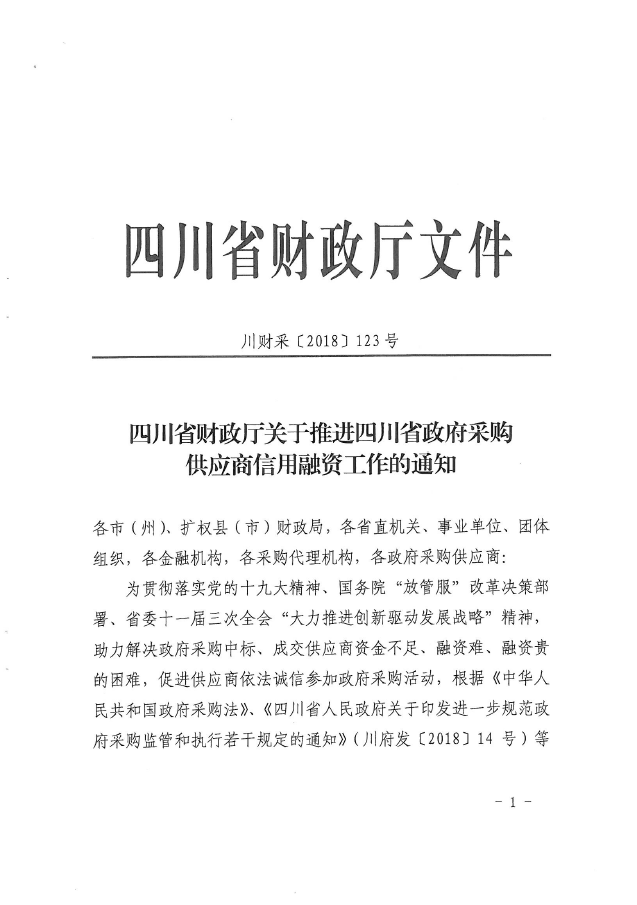 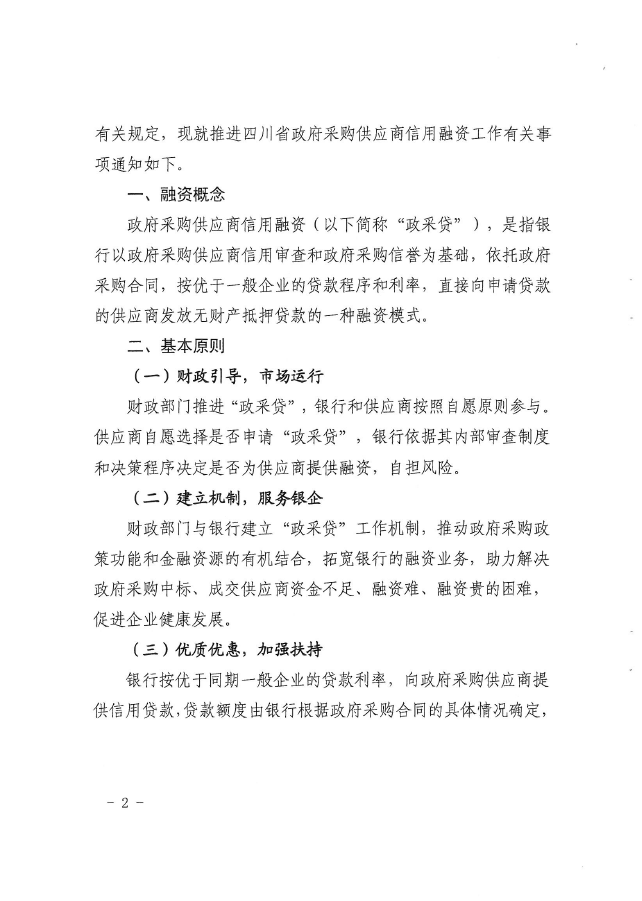 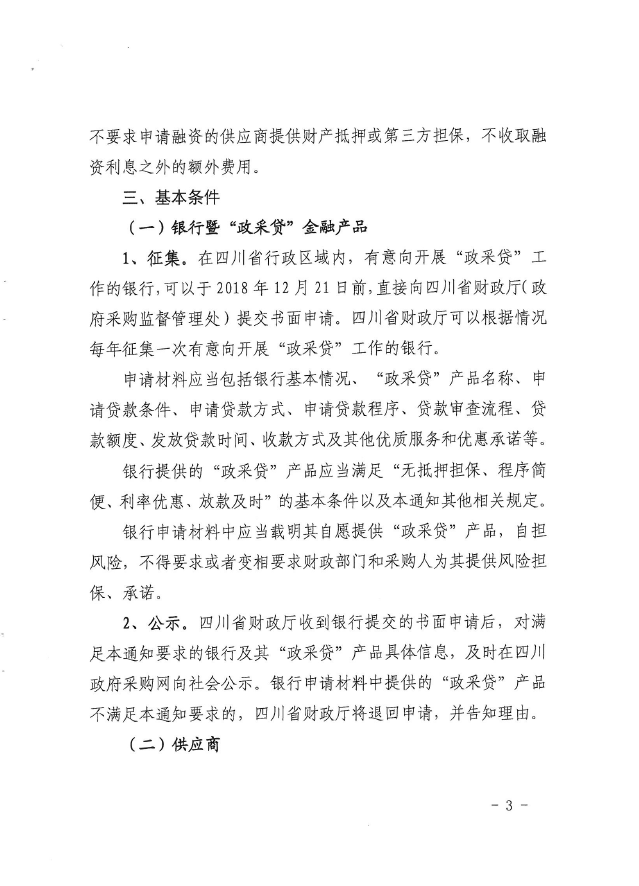 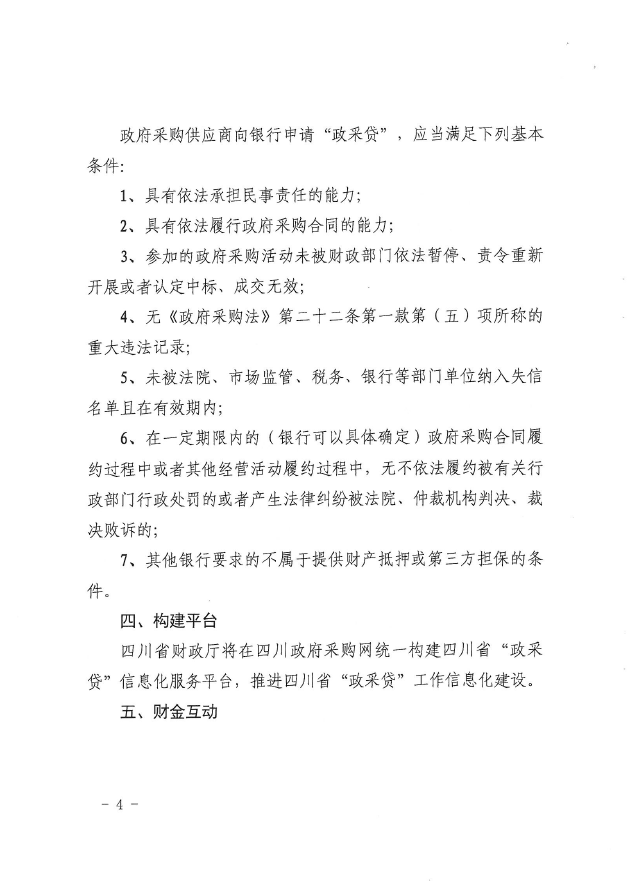 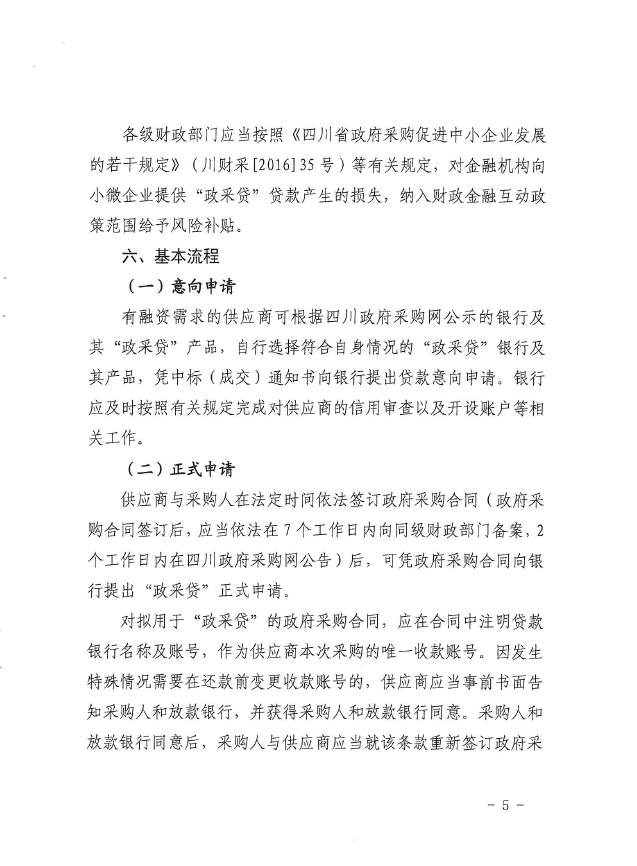 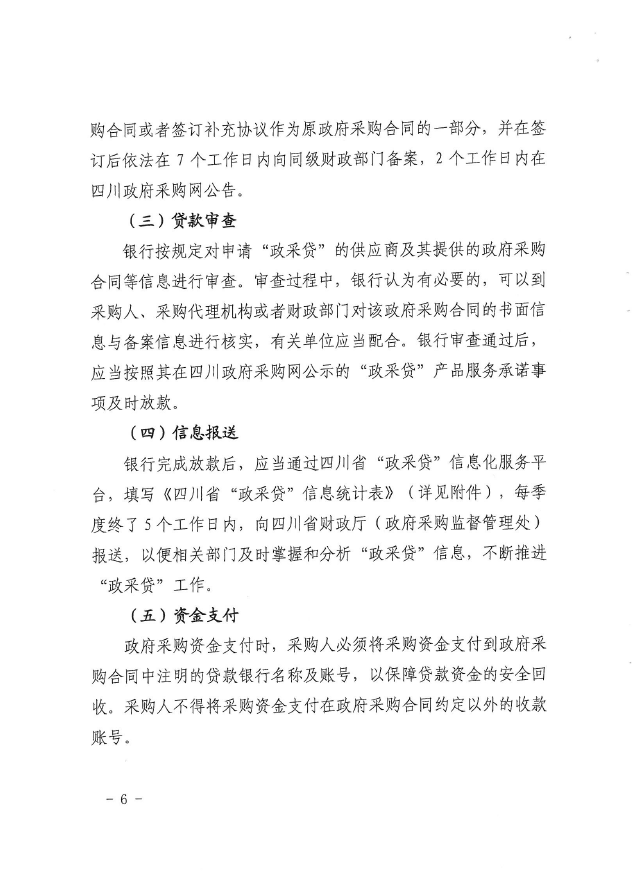 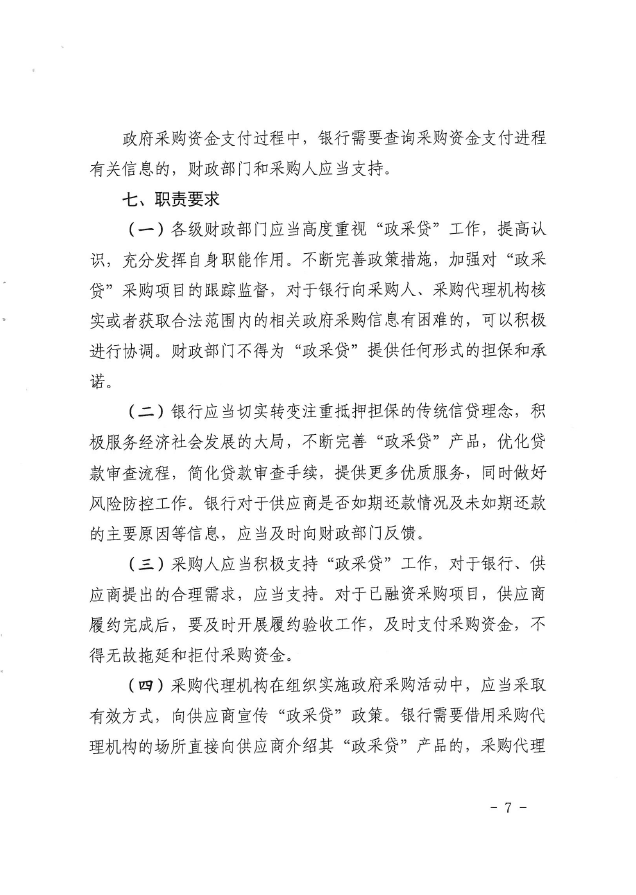 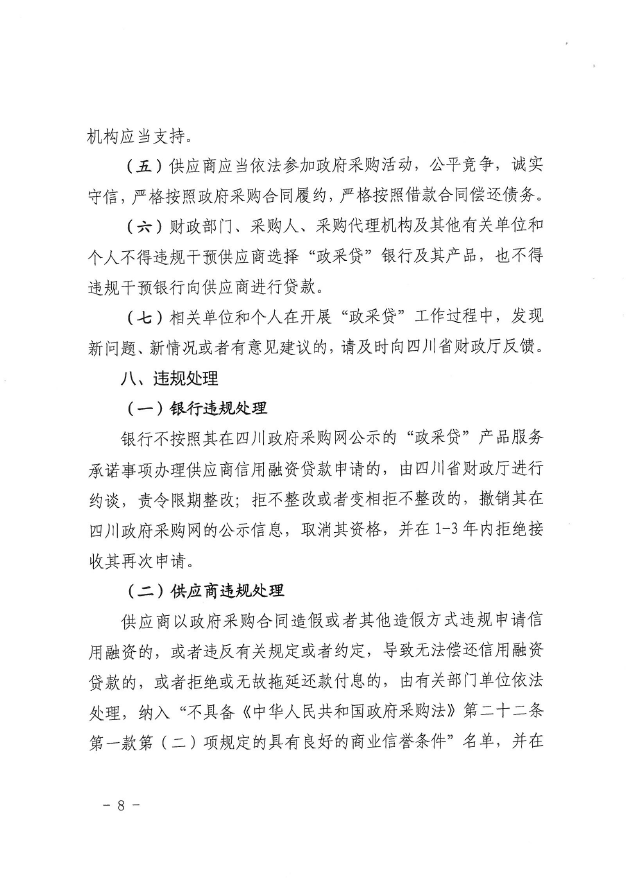 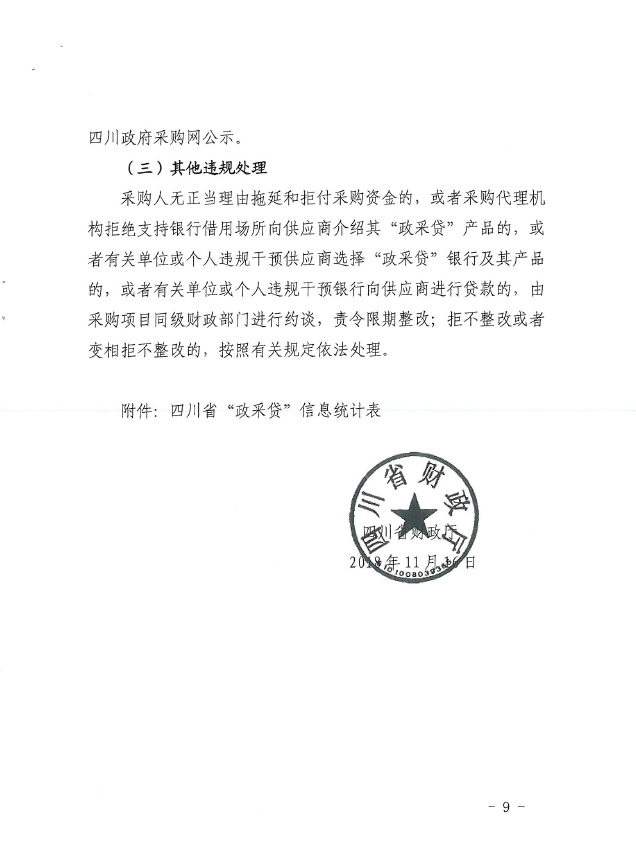 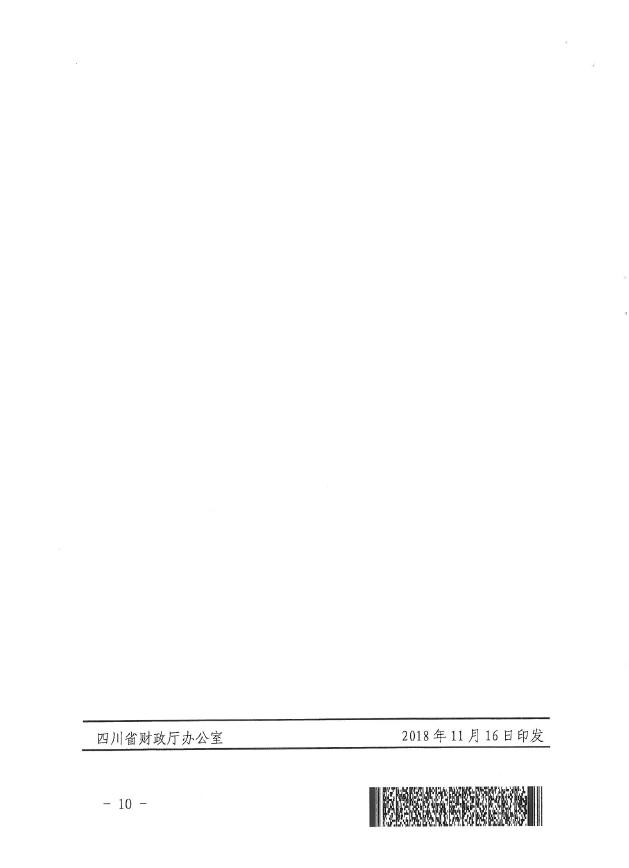 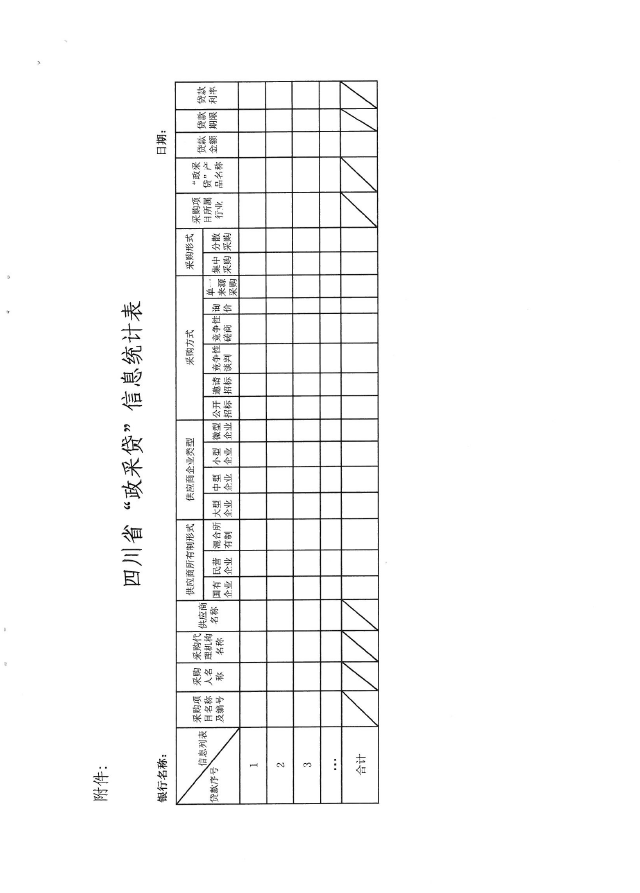 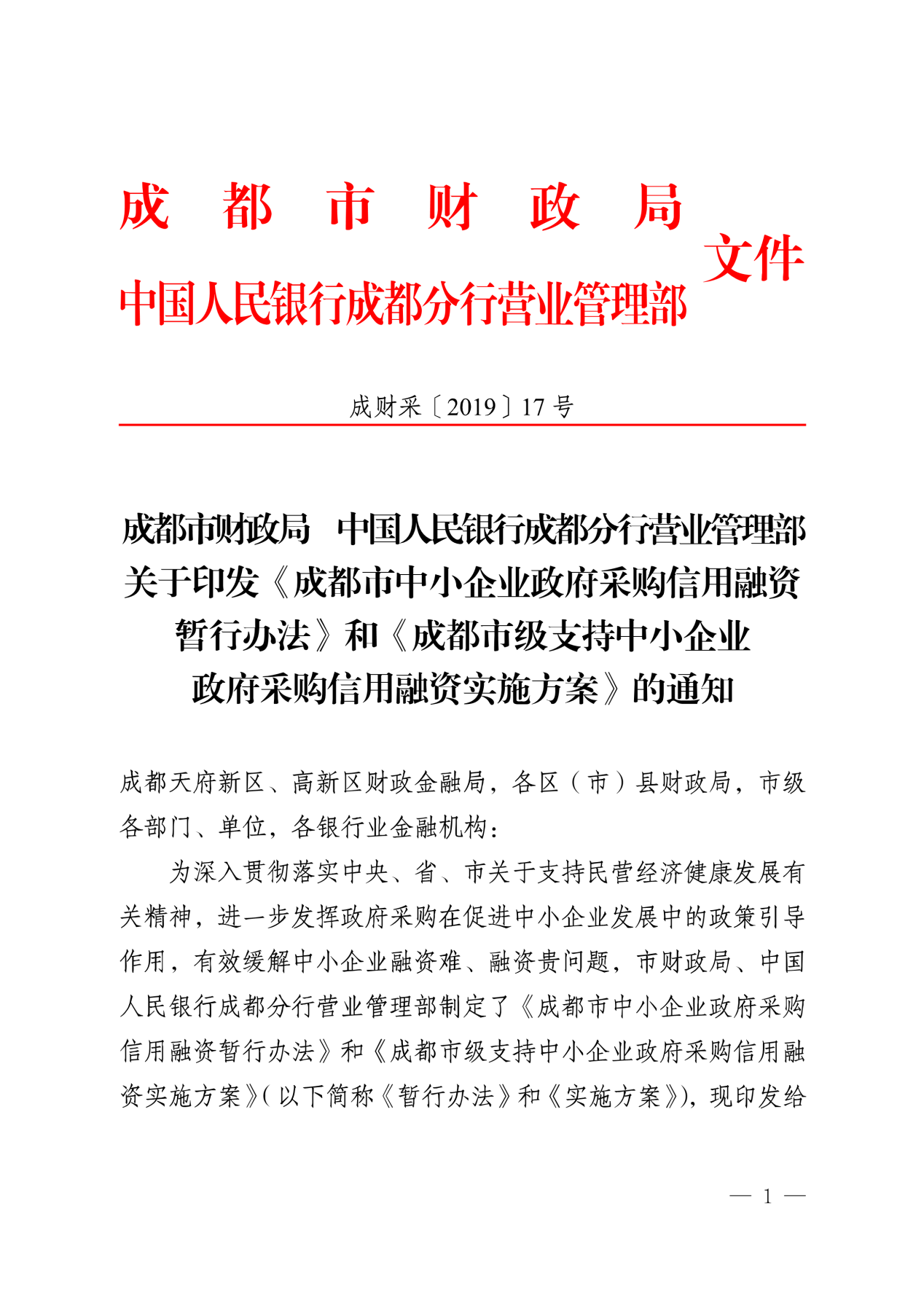 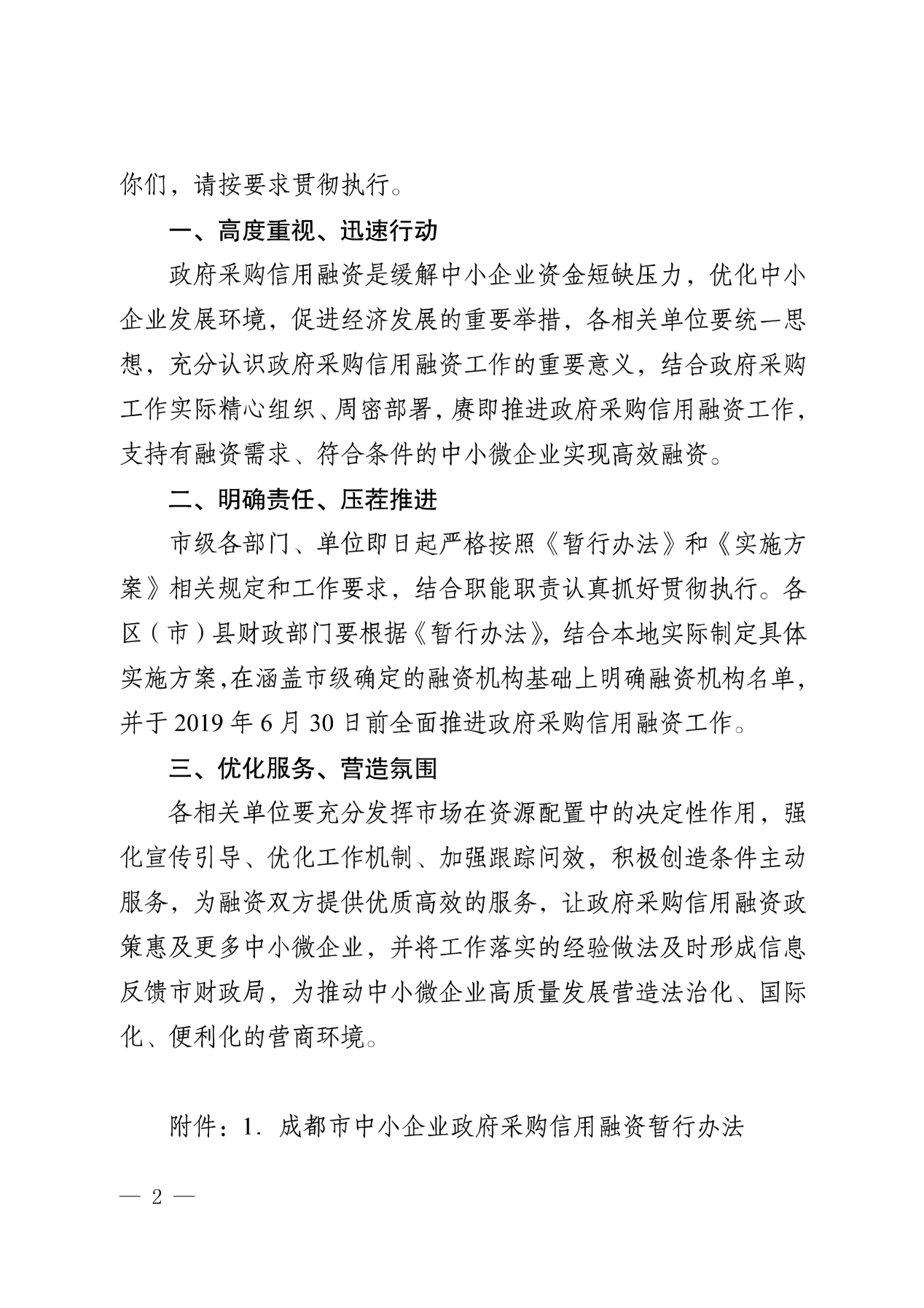 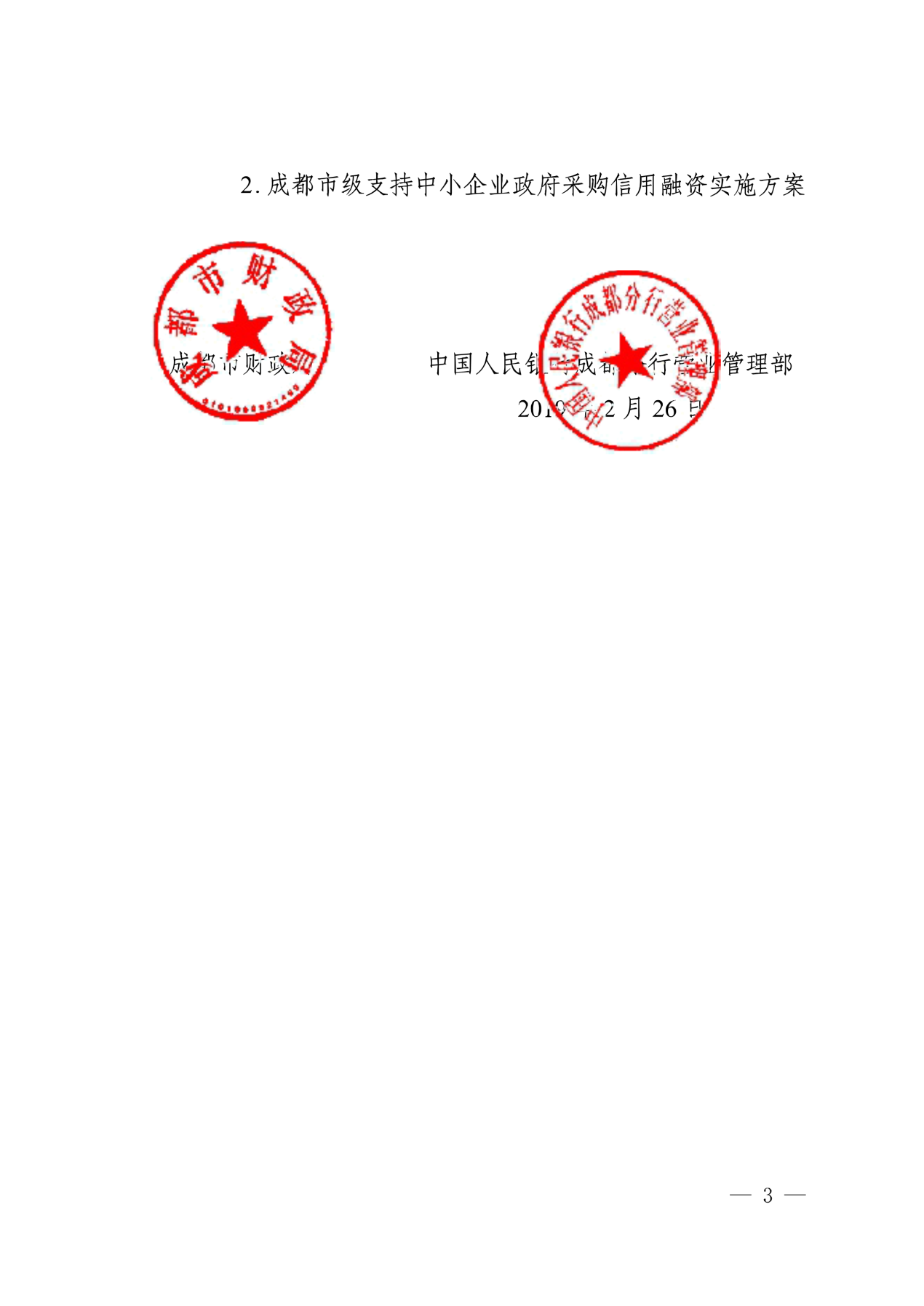 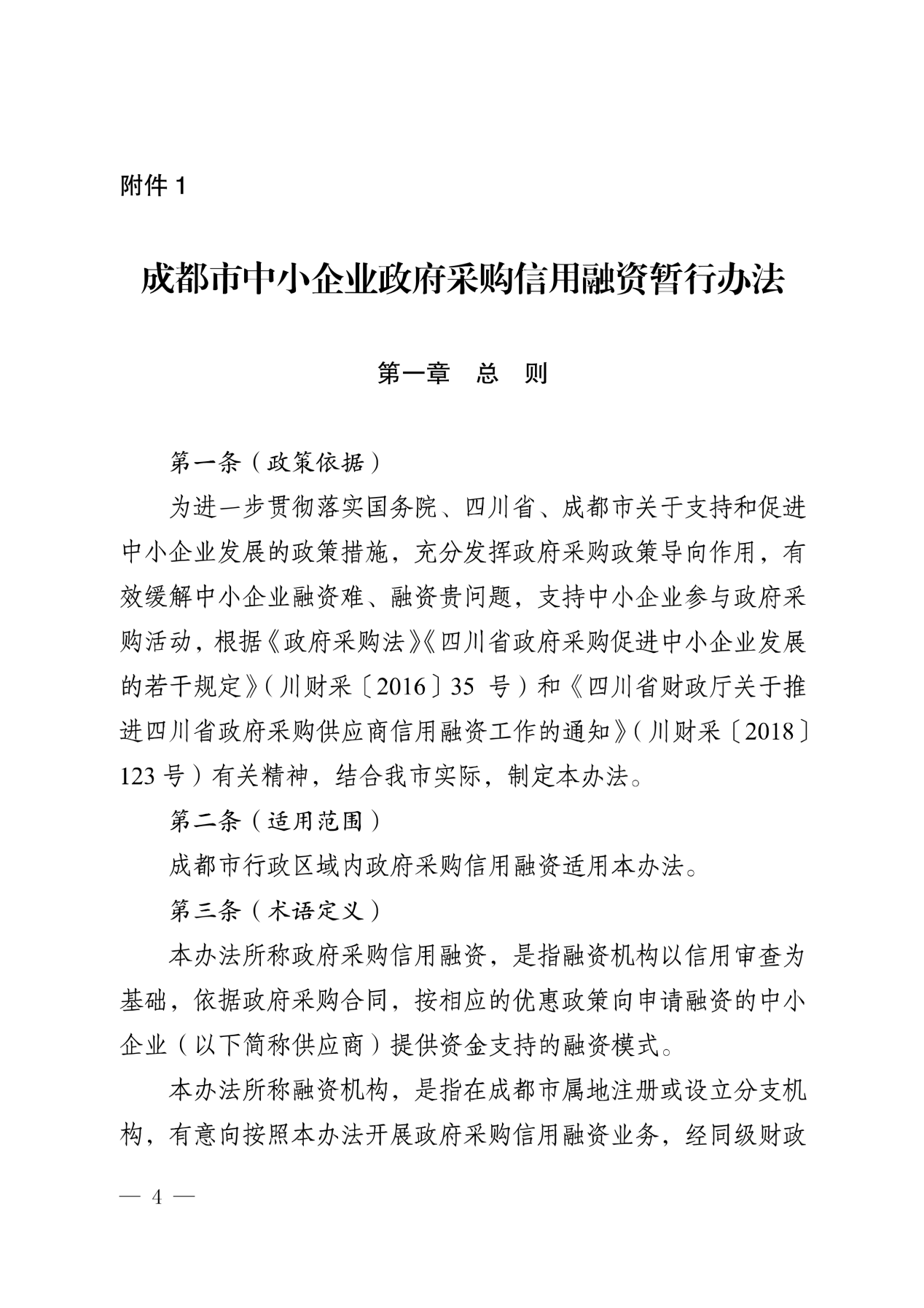 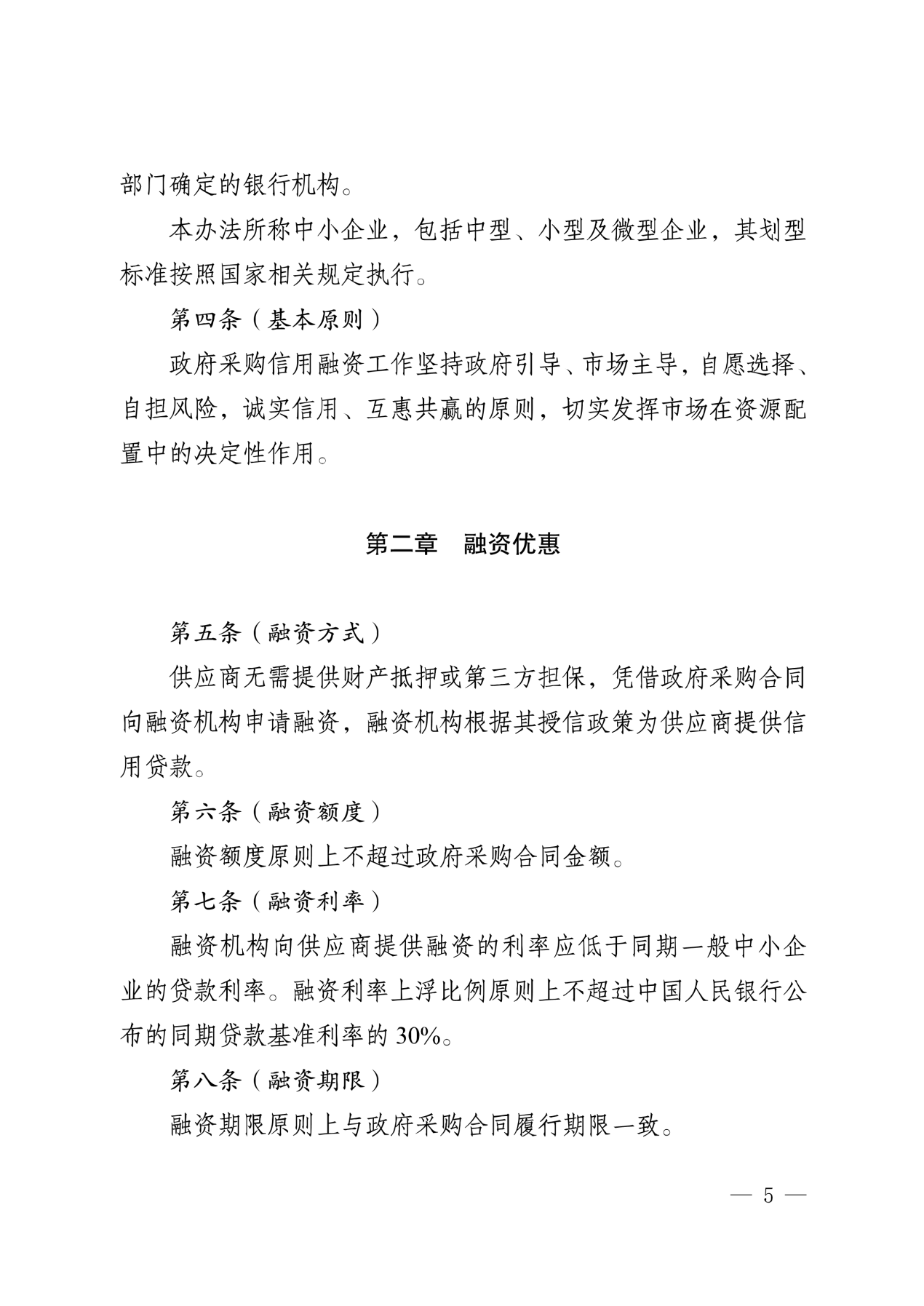 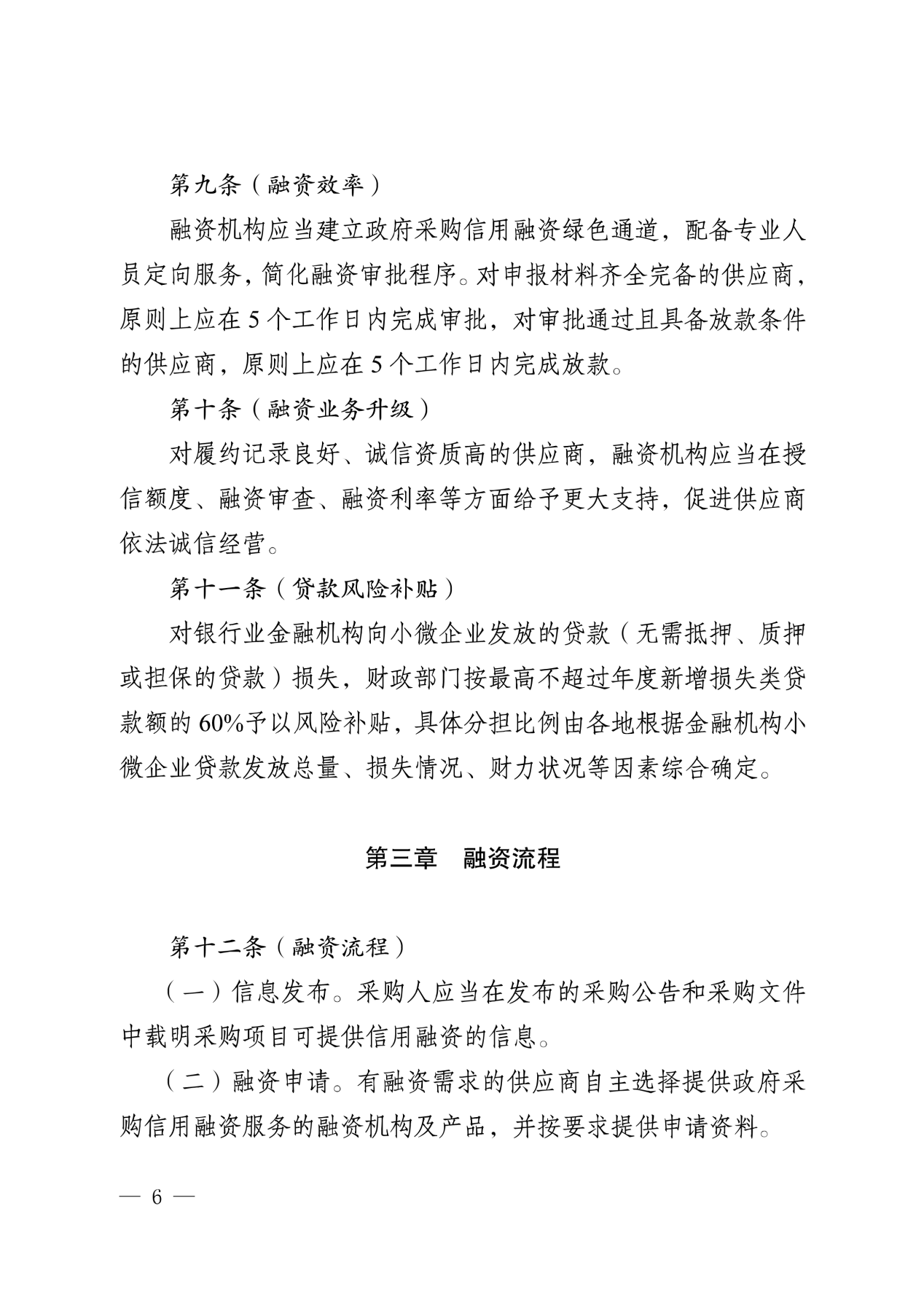 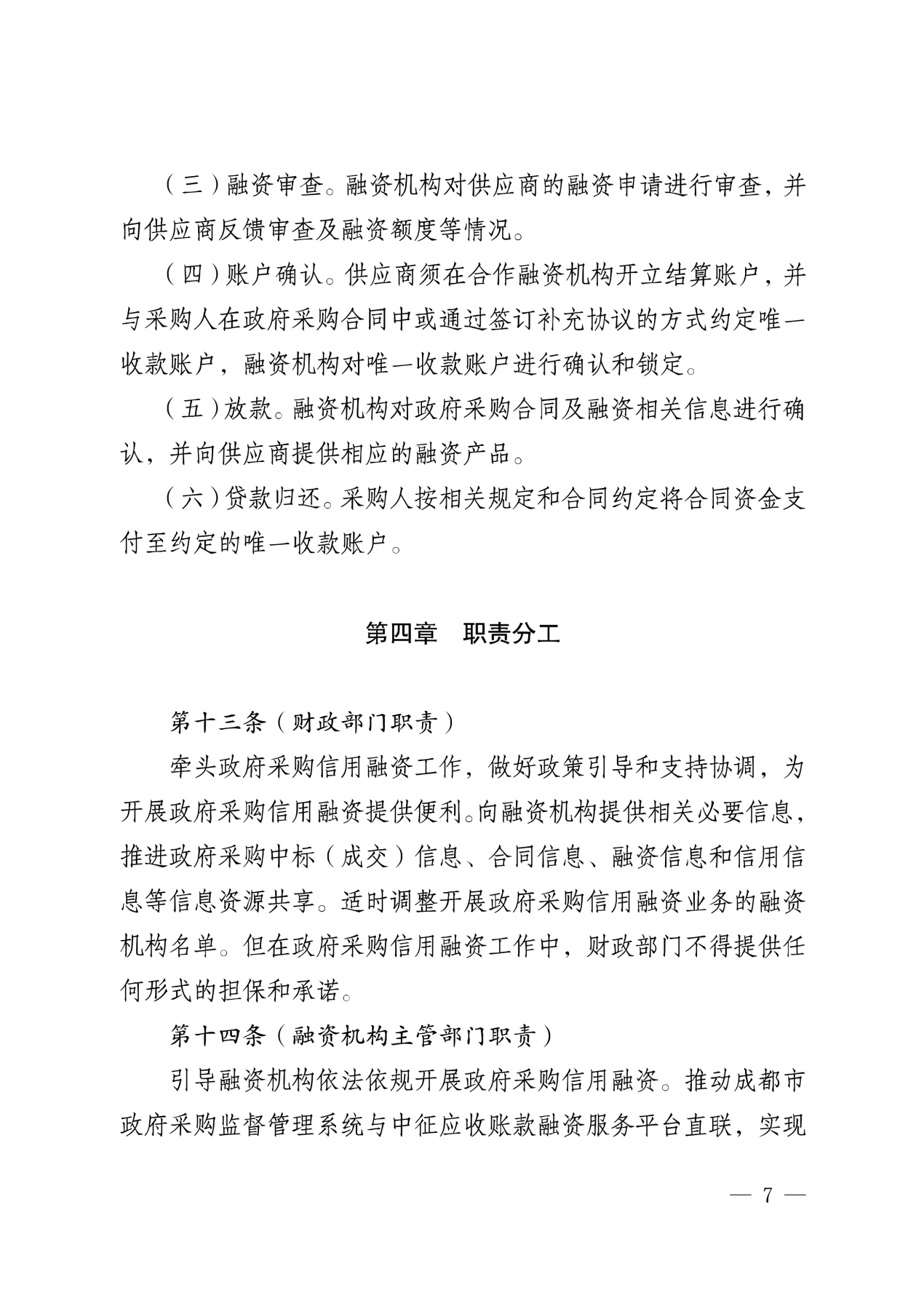 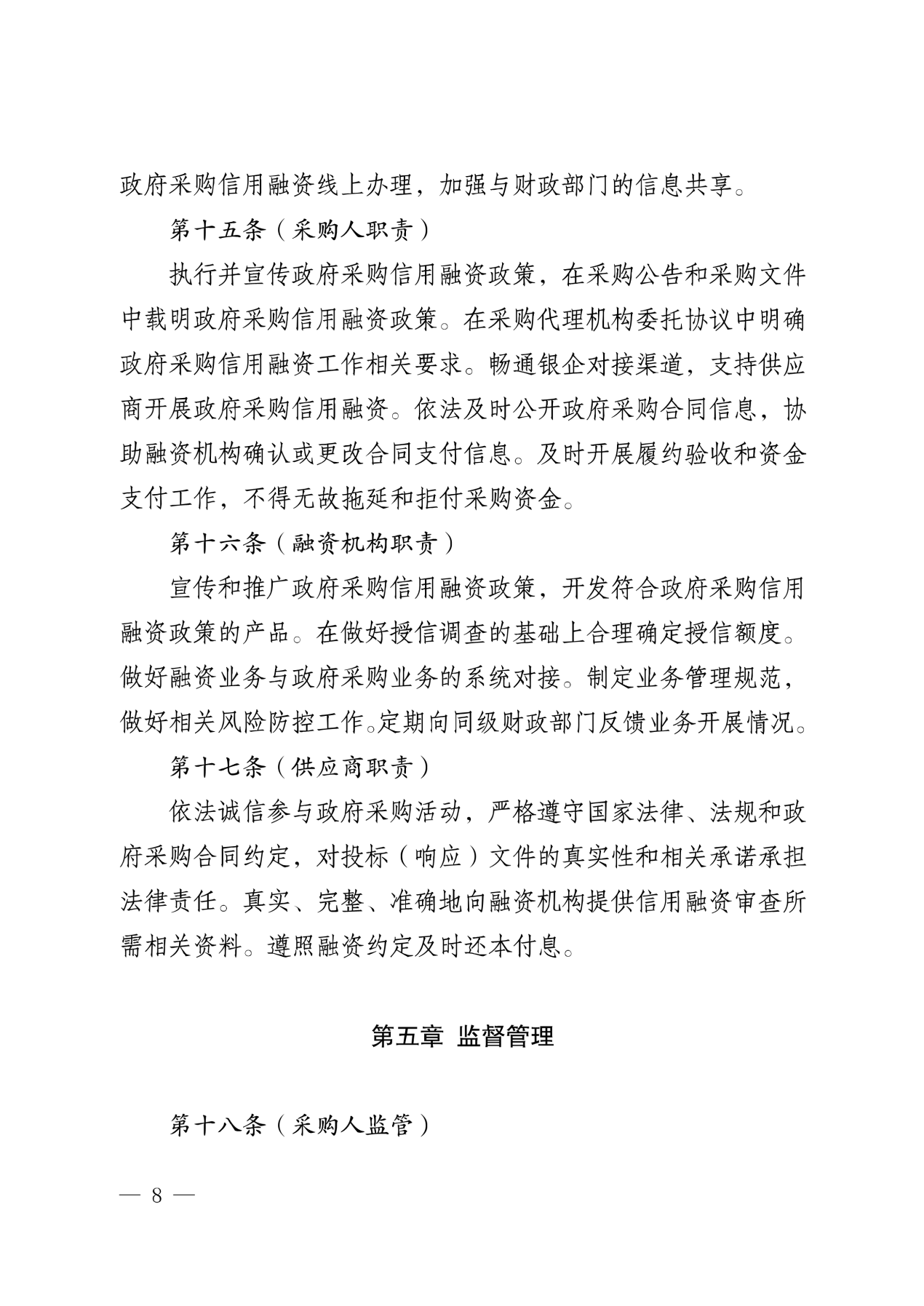 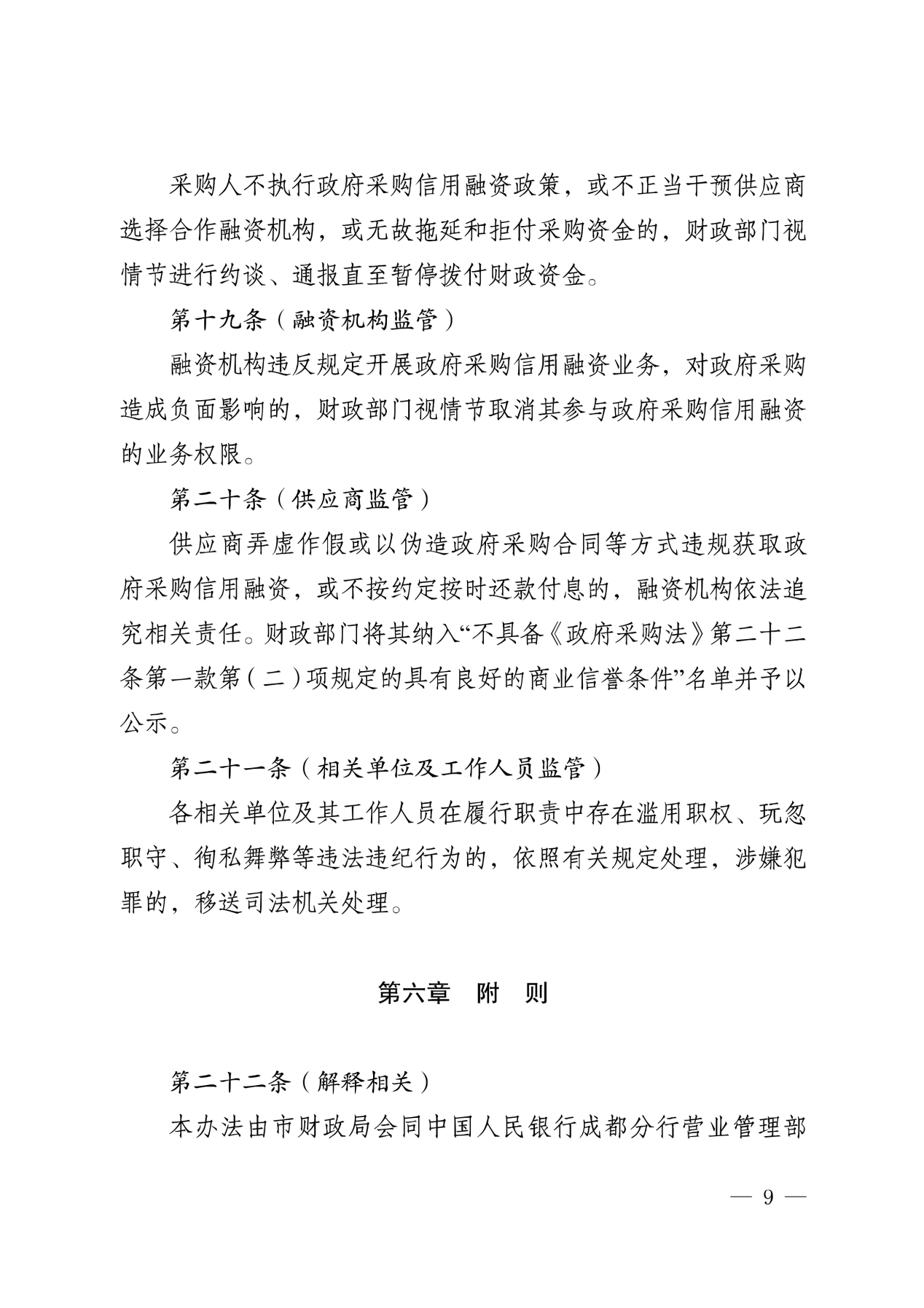 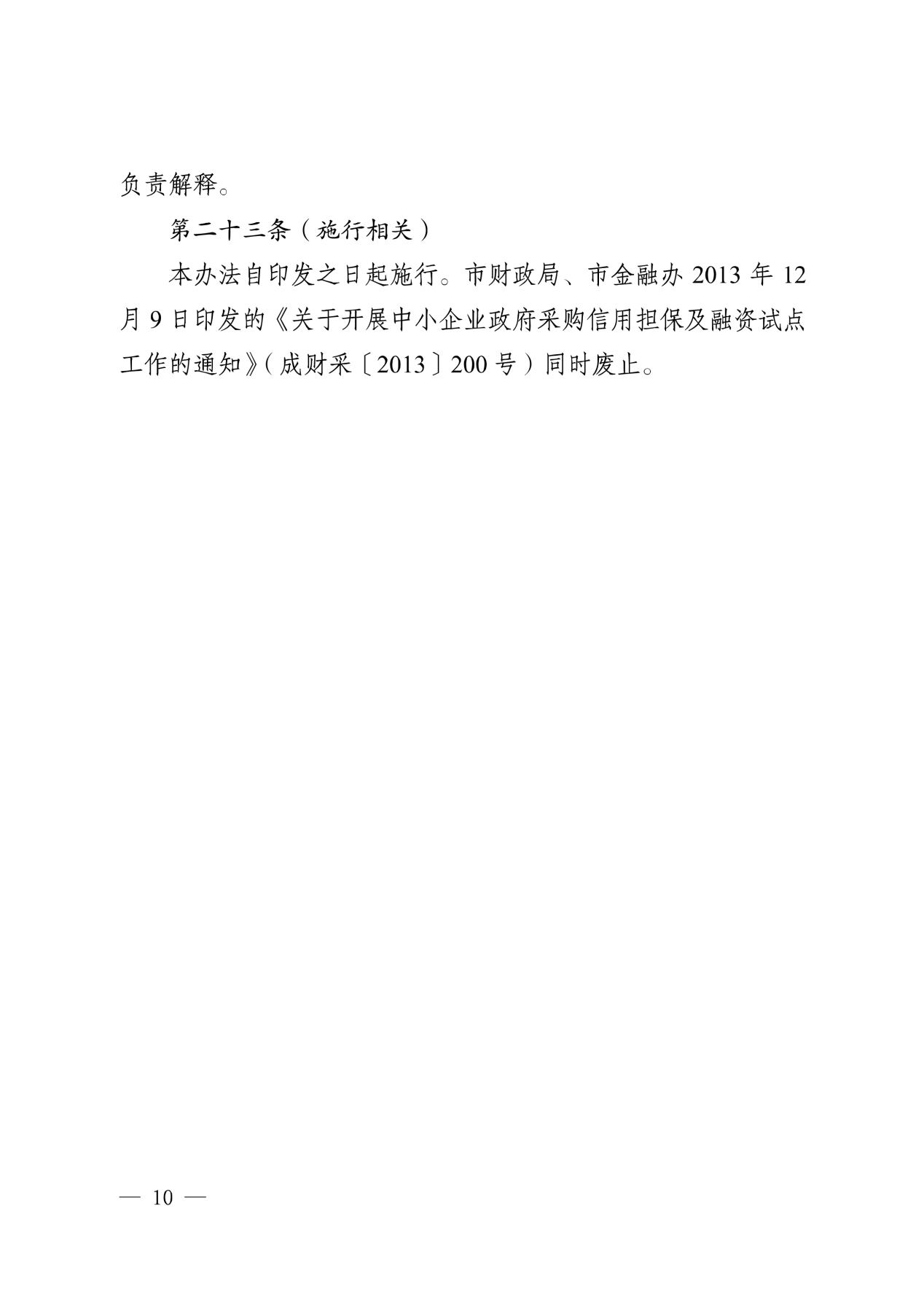 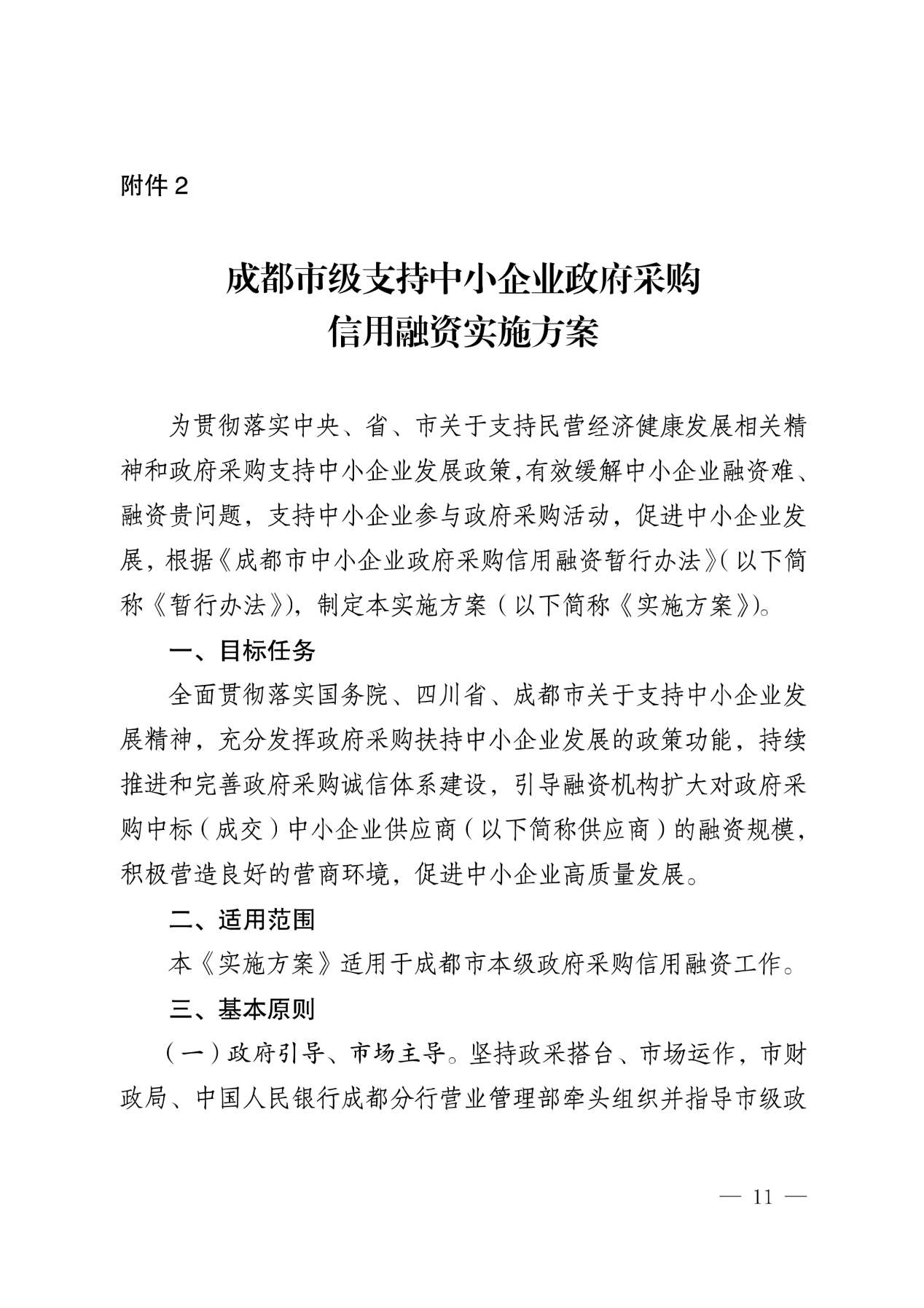 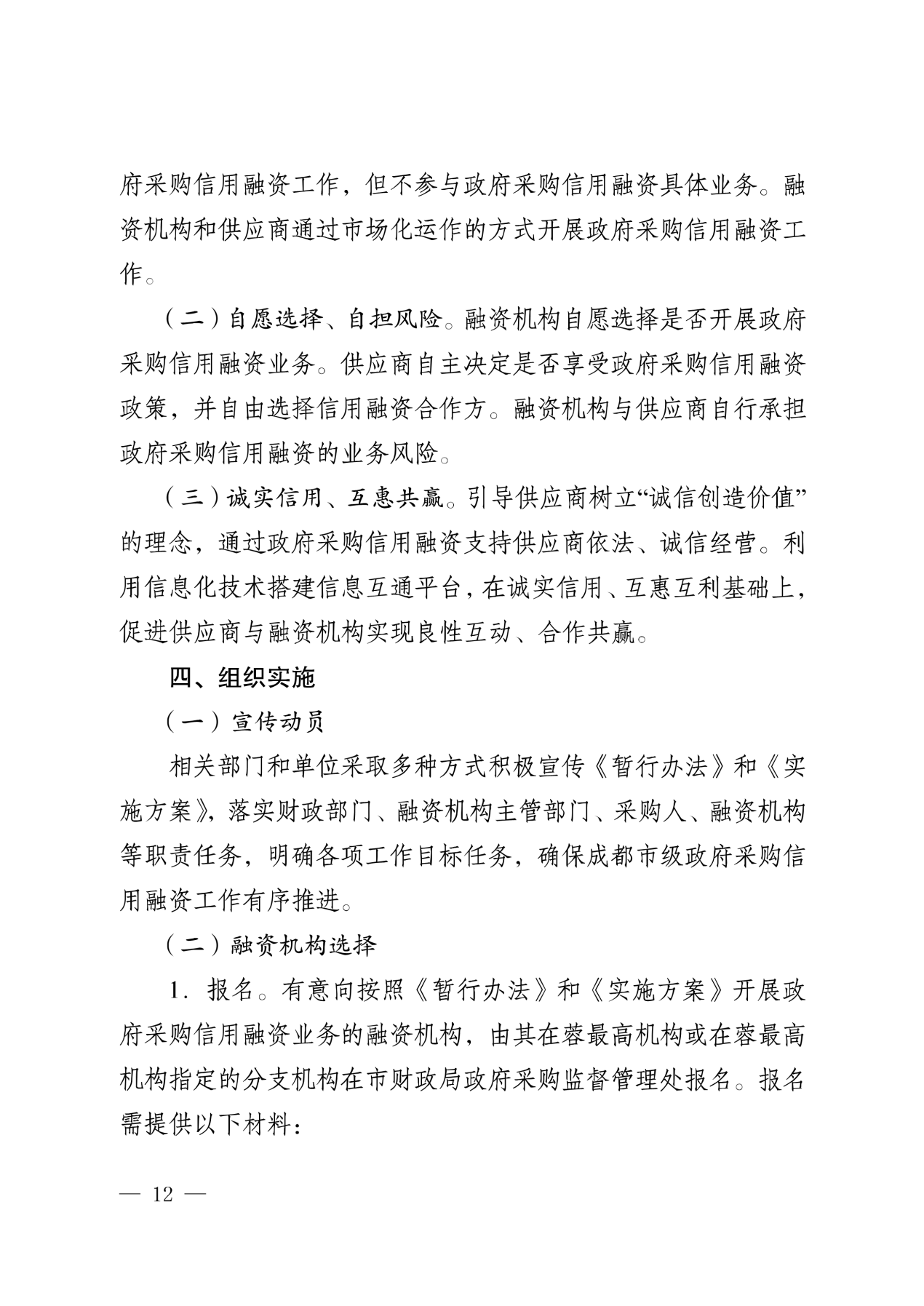 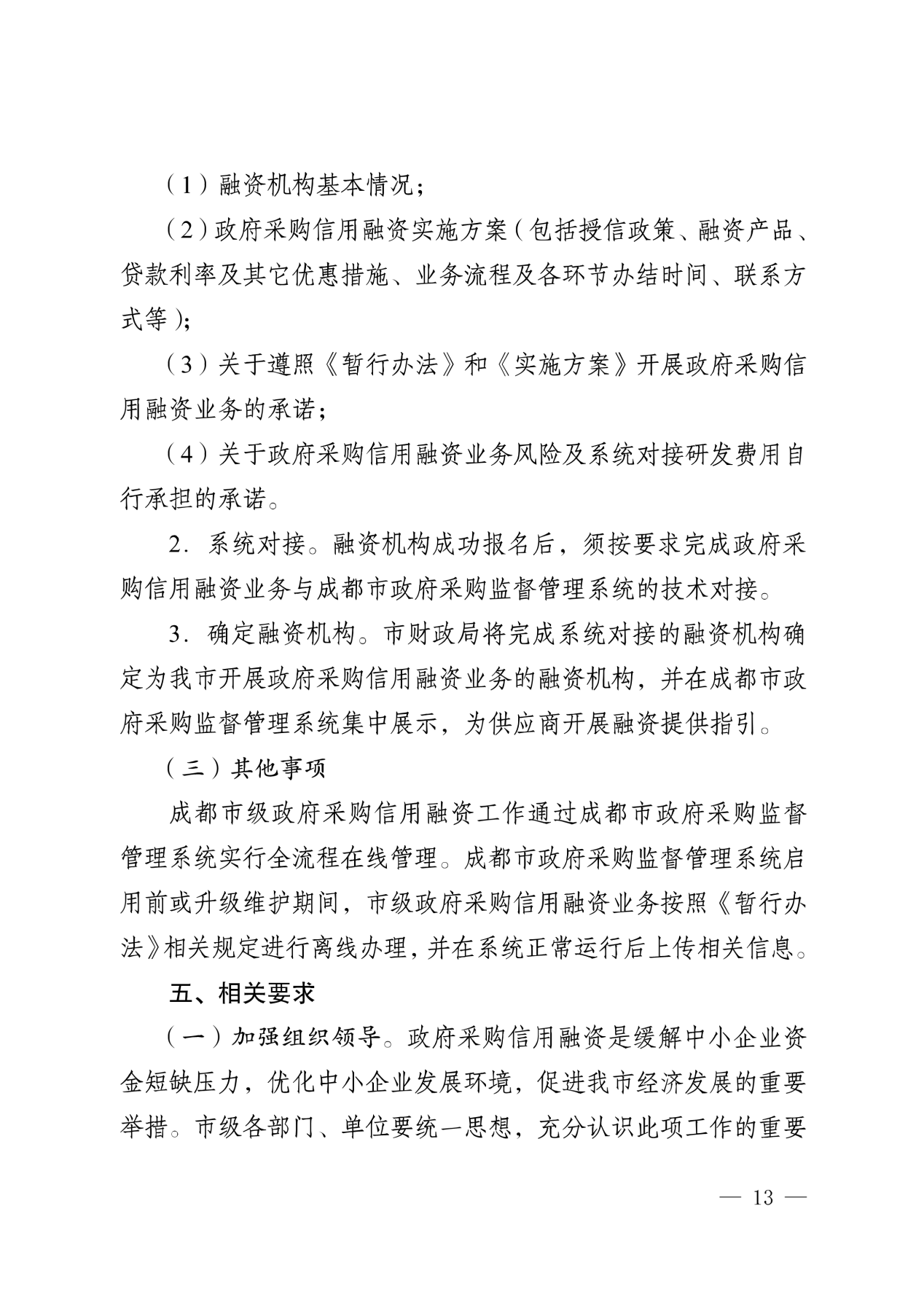 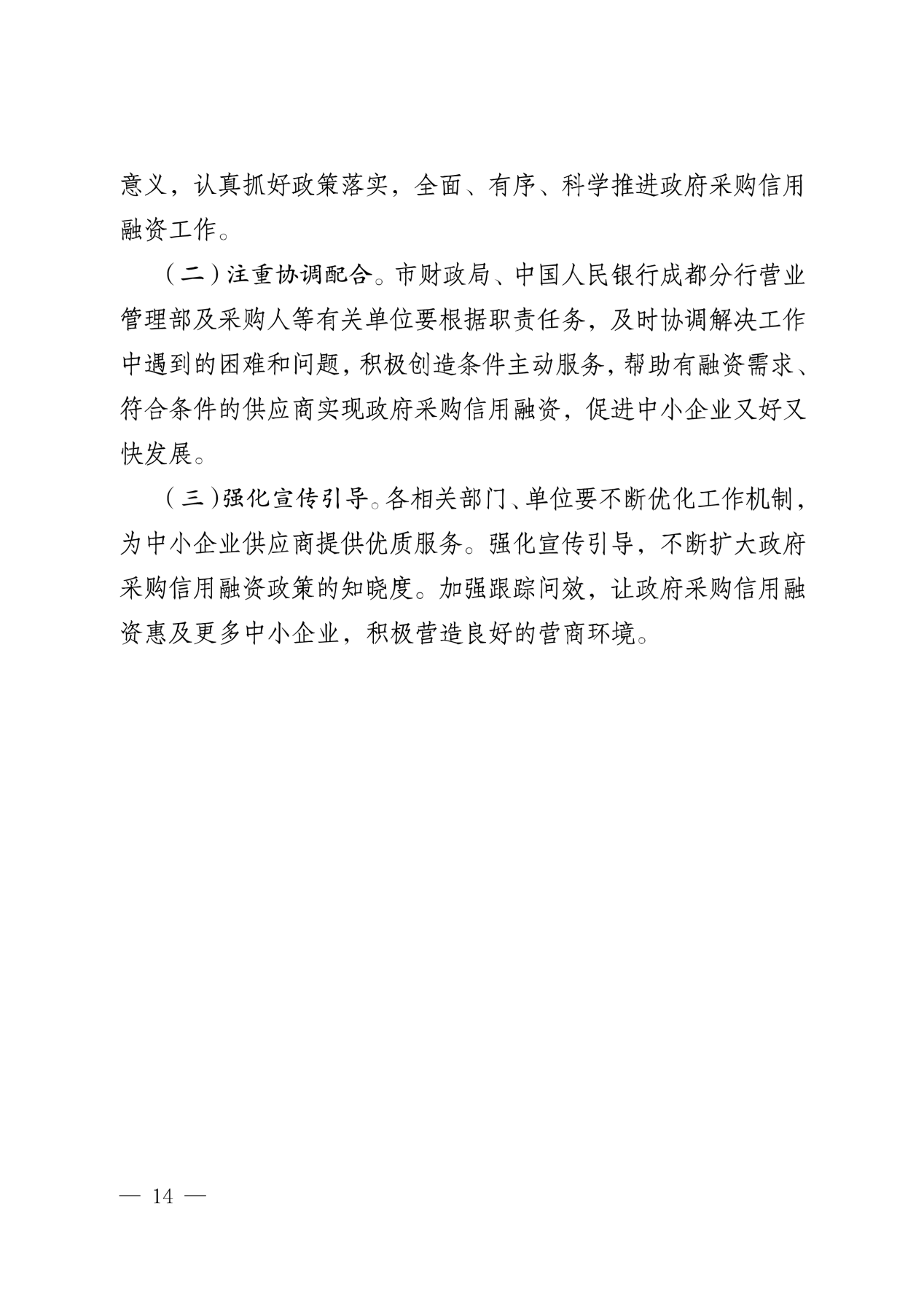 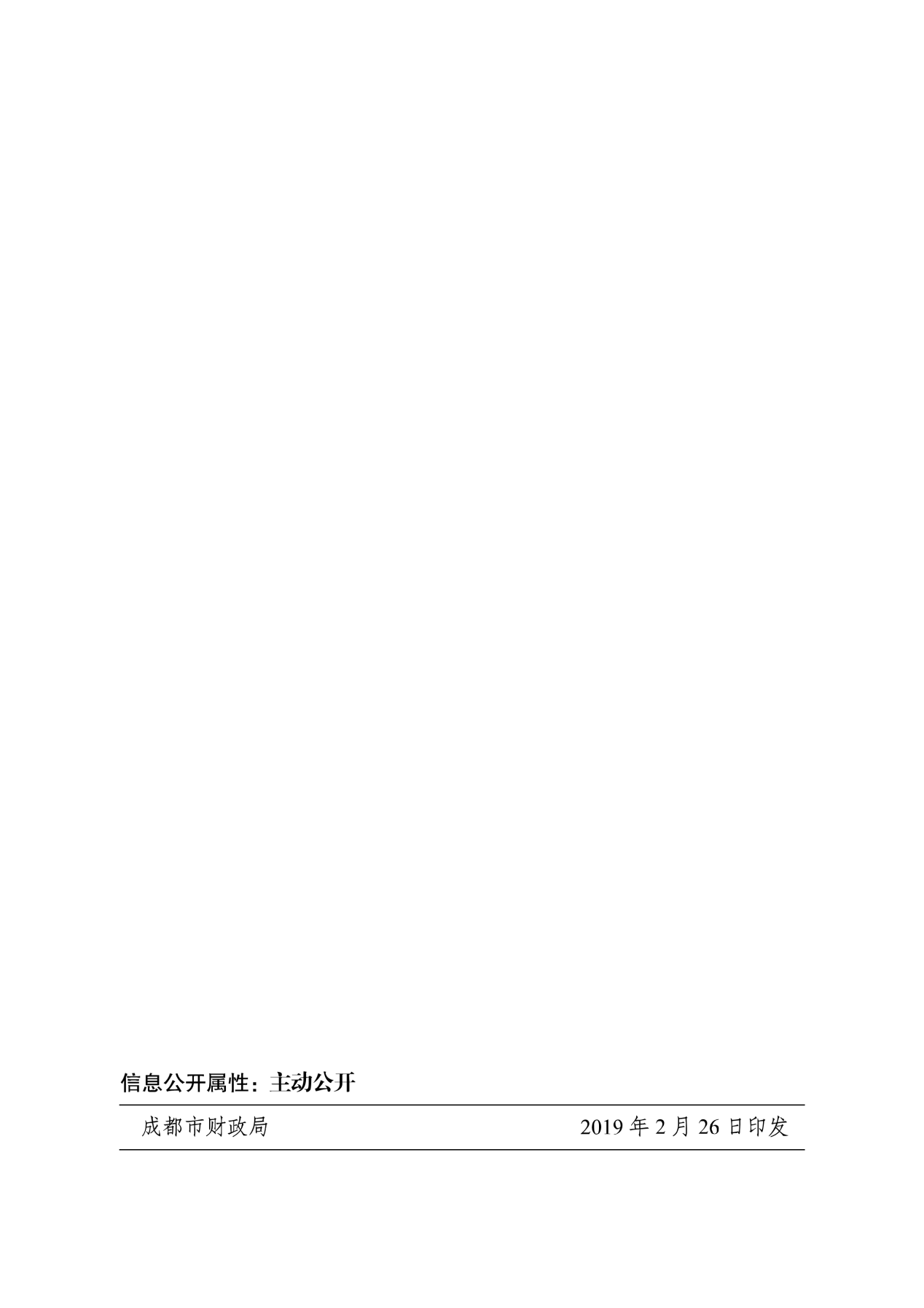 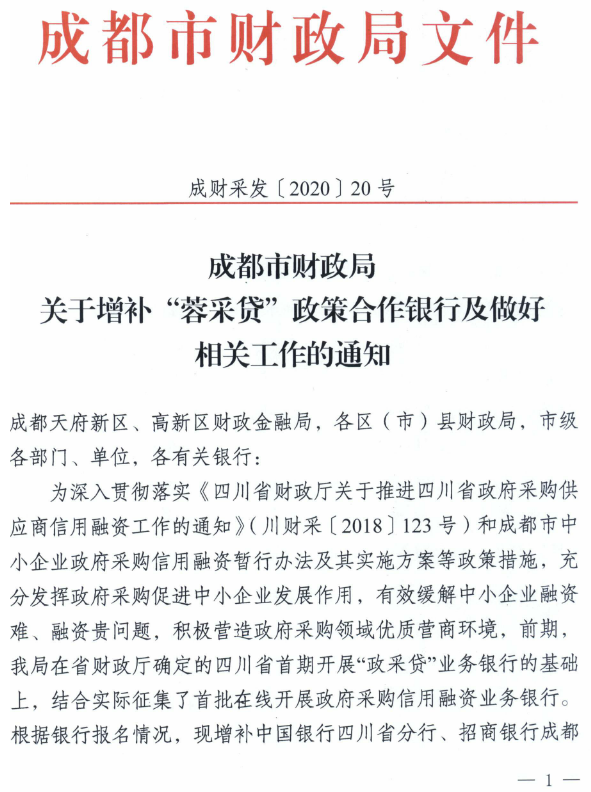 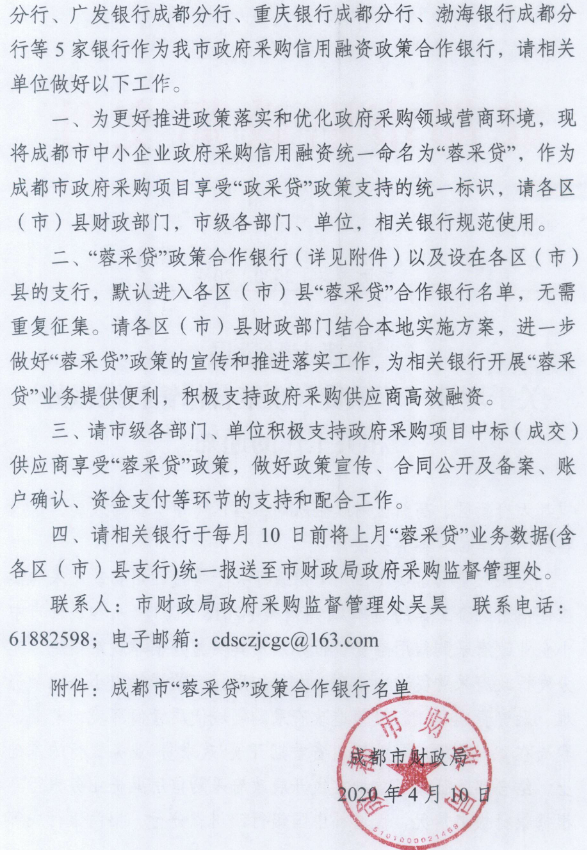 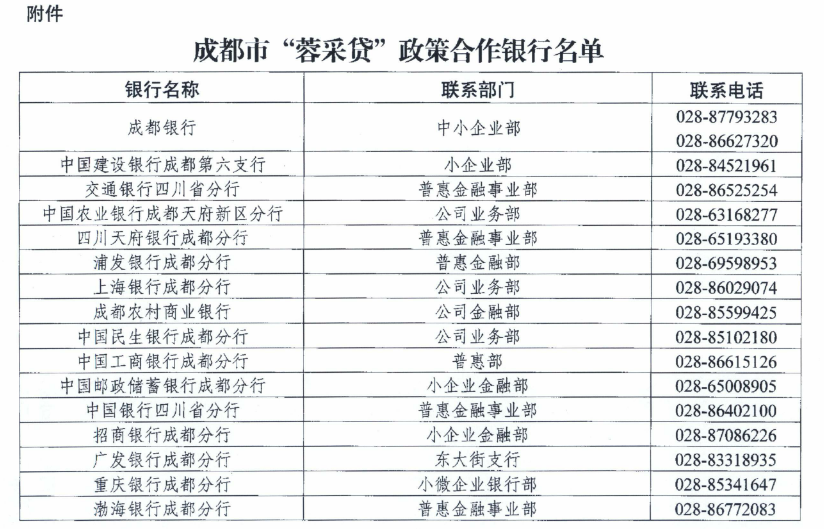 序号应知事项说明和要求1采购预算（实质性要求）采购预算：220万元/年超过采购预算的报价,其响应文件按无效处理。2最高限价（实质性要求）最高限价：220万元/年超过最高限价的报价,其响应文件按无效处理。3进口产品（实质性要求）本项目不适用4不正当竞争预防措施（实质性要求）评审委员会认为供应商的报价明显低于其他通过有效性、完整性和响应程度审查供应商的报价，有可能影响产品质量或者不能诚信履约的，应当要求其在评审现场合理的时间内提供书面说明，必要时提交相关证明材料；供应商不能证明其报价合理性的，评审委员会应当将其作为无效响应处理。5小微企业（监狱企业、残疾人福利性单位视同小微企业）价格扣除一、小微企业（监狱企业、残疾人福利性单位视同小微企业）价格扣除1、根据《政府采购促进中小企业发展管理办法》（财库〔2020〕46号）的规定，对于经主管预算单位统筹后未预留份额专门面向中小企业采购的采购项目，以及预留份额项目中的非预留部分采购包，对符合规定的小微企业报价给予10%的扣除，用扣除后的价格参加评审。2、参加政府采购活动的中小企业提供《中小企业声明函》原件，未提供的，视为放弃享受小微企业价格扣除优惠政策。3、接受大中型企业与小微企业组成联合体或者允许大中型企业向一家或者多家小微企业分包的采购项目，对于联合协议或者分包意向协议约定小微企业的合同份额占到合同总金额 30%以上的，采购人、采购代理机构应当对联合体或者大中型企业的报价给予3%的扣除，用扣除后的价格参加评审。联合体各方均为小型、微型企业的，联合体视同为小型、微型企业享受规定的扶持政策。组成联合体的大中型企业和其他自然人、法人或者其他组织，与小型、微型企业之间不得存在投资关系。4、参加政府采购活动的残疾人福利性单位应当提供《残疾人福利性单位声明函》原件，未提供的，视为放弃享受小微企业价格扣除优惠政策。5、参加政府采购活动的监狱企业提供由省级以上监狱管理局、戒毒管理局(含新疆生产建设兵团)出具的属于监狱企业的证明文件，未提供的，视为放弃享受小微企业价格扣除优惠政策。6、符合中小企业划分标准的个体工商户，在政府采购活动中视同中小企业。6节能、环保及无线局域网产品政府采购政策（本项目不适用）一、节能、环保产品政府采购政策：根据《财政部 发展改革委 生态环境部 市场监管总局关于调整优化节能产品、环境标志产品政府采购执行机制的通知》（财库〔2019〕9号）相关要求，依据品目清单和认证证书实施政府优先采购和强制采购。本项目采购的产品属于品目清单范围的，依据国家确定的认证机构出具的、处于有效期之内的节能产品、环境标志产品认证证书，对获得证书的产品实施政府优先采购或强制采购。本项目采购的产品属于品目清单强制采购范围的，供应商应按上述要求提供产品认证证书复印件并加盖供应商单位公章（鲜章），否则响应无效。（实质性要求）本项目采购的产品属于品目清单优先采购范围的，按照第八章《综合评分明细表》的规则进行加分。注：对政府采购节能产品、环境标志产品实施品目清单管理。财政部、发展改革委、生态环境部等部门确定实施政府优先采购和强制采购的产品类别，以品目清单的形式发布并适时调整。二、无线局域网产品政府采购政策：本项目采购的产品属于中国政府采购网公布的《无线局域网认证产品政府采购清单》的，按照第八章《综合评分明细表》的规则进行加分。7磋商情况公告供应商资格审查情况、磋商情况、报价情况、磋商结果等在四川政府采购网上采购结果公告栏中予以公告。8磋商保证金本项目不收取9履约保证金金额：政府采购合同金额的10%。交款方式：履约保证金可以以支票、汇票、本票或者金融机构出具的保函等非现金形式提交（包括网银转账，电汇等方式）。收款单位：成都市锦江区机关事务管理局开 户 行：51001498436058000024。银行账号：建设银行成都大慈寺支行。交款时间：成交通知书发放后，政府采购合同签订前。履约保证金退还方式：银行无息转账退还。履约保证金退还时间：项目全部履行完毕并验收合格后。履约保证金不予退还情形：履约验收不合格。履约保证金不予退还的，将按照有关规定上缴国库。逾期退还履约保证金的，将依法承担法律责任，并赔偿供应商损失。10合同分包（实质性要求）☑本项目不接受合同分包。11磋商文件咨询联系人：徐女士联系电话：1311188177012磋商过程、结果工作咨询联系人：倪女士联系电话：1311188136313成交通知书领取采购结果公告在四川政府采购网上发布后，请登录我司网站http://sale.scbid.net/ 办理代理服务费缴纳及成交通知书领取的事宜。成交通知书领取：财务部 028-87797107转1地址：中国（四川）自由贸易试验区成都市高新区天府四街66号2栋22层1号。14供应商询问根据委托代理协议约定，供应商询问由采购代理机构负责答复。项目问题询问：联系人：徐女士联系电话：13111881770标书领取系统注册及网上报名询问：企业发展部 028-87793117标书领取系统技术问题询问：信息管理部 028-87797107转734服务质量投诉：企业发展部 028-87793117联系地址：中国（四川）自由贸易试验区成都市高新区天府四街66号2栋22层1号。15供应商质疑根据委托代理协议约定，供应商质疑由采购代理机构负责答复。联系方式：质量技术部 028-87797776转820/725。地址：中国（四川）自由贸易试验区成都市高新区天府四街66号1栋17层。注：根据《中华人民共和国政府采购法》等规定，供应商质疑不得超出采购文件、采购过程、采购结果的范围, 供应商针对同一采购程序环节的质疑应在法定质疑期内一次性提出。16供应商投诉投诉受理单位：本项目同级财政部门，即锦江区财政局。联系电话：028-86616092联系地址：四川省成都市大慈寺路38号注：根据《中华人民共和国政府采购法实施条例》等规定，供应商投诉事项不得超出已质疑事项的范围。17政府采购合同公告备案政府采购合同签订之日起2个工作日内，政府采购合同将在四川政府采购网公告；政府采购合同签订之日起七个工作日内，政府采购合同将向采购项目同级财政部门备案。18成交服务费依照成本加合理利润的原则,定额收取50000元整；注: 1、服务费收款单位：四川国际招标有限责任公司开户行：中国民生银行股份有限公司成都分行营业部银行账号：99020017615090802、成交人在领取成交通知书前向采购代理机构交纳成交服务费。19承诺提醒关于供应商依法缴纳税收和社会保障资金的相关承诺，项目采购活动结束后，采购人或采购代理机构如有必要将核实供应商所作承诺真实性，如提供虚假承诺将报告监管部门严肃追究法律责任。20联合体（实质性要求）☑本项目不允许联合体参加    序号包号品目号标的名称所属行业10101-01食堂服务外包餐饮业序号餐次预计时间就餐预计人数参考主副食品备注1早餐早上7:30点至9：00点以实际就餐人数为准饮品、小菜、面点等参考菜品以实际菜单为准2午餐中午11:30点至13：00点以实际就餐人数为准（最高峰值约1100人）3荤2素、汤、水果、米饭、面食等参考菜品以实际菜单为准3晚餐下午17：00点-18：00点以实际就餐人数为准根据情况安排参考菜品以实际菜单为准一、基础管理（25分）一、基础管理（25分）一、基础管理（25分）一、基础管理（25分）一、基础管理（25分）一、基础管理（25分）一、基础管理（25分）考核
项目考核
项目考核内容考核内容考核内容扣分标准考核
得分人员管理人员管理（1）工作人员必须持有效健康证，凡患有痢疾、伤寒、病毒性肝炎等消化道传染病的人员，以及患有活动性肺结核、化脓性或者渗出性皮肤病等有碍食品安全的疾病的人员，患有疮疖、化脓性创伤（特别是手指被切破）以及可能引起食物中毒的肠道疾病或健康带菌者，一律不准从事入口食品的加工工作，建立伤病即时报告制度。（1）工作人员必须持有效健康证，凡患有痢疾、伤寒、病毒性肝炎等消化道传染病的人员，以及患有活动性肺结核、化脓性或者渗出性皮肤病等有碍食品安全的疾病的人员，患有疮疖、化脓性创伤（特别是手指被切破）以及可能引起食物中毒的肠道疾病或健康带菌者，一律不准从事入口食品的加工工作，建立伤病即时报告制度。（1）工作人员必须持有效健康证，凡患有痢疾、伤寒、病毒性肝炎等消化道传染病的人员，以及患有活动性肺结核、化脓性或者渗出性皮肤病等有碍食品安全的疾病的人员，患有疮疖、化脓性创伤（特别是手指被切破）以及可能引起食物中毒的肠道疾病或健康带菌者，一律不准从事入口食品的加工工作，建立伤病即时报告制度。不按要求每发生一次扣1分人员管理人员管理（2）管理人员姓名、照片、职务公示，员工健康证（原件），规章制度、应急预案上墙。（2）管理人员姓名、照片、职务公示，员工健康证（原件），规章制度、应急预案上墙。（2）管理人员姓名、照片、职务公示，员工健康证（原件），规章制度、应急预案上墙。没规章制度一次扣1分，没应急预案扣1分人员管理人员管理（3）服务人员佩戴标志，仪容仪表规范，言行举止规范，热情大方、服务主动、细致周到，要文明礼貌。（3）服务人员佩戴标志，仪容仪表规范，言行举止规范，热情大方、服务主动、细致周到，要文明礼貌。（3）服务人员佩戴标志，仪容仪表规范，言行举止规范，热情大方、服务主动、细致周到，要文明礼貌。未按要求做的，发现一次扣0.5分人员管理人员管理（4）严禁脱岗、睡岗、窜岗、酒后上岗、在工作时间吸烟、服用违禁药品、嬉闹、聊天，做与工作无关的事情。（4）严禁脱岗、睡岗、窜岗、酒后上岗、在工作时间吸烟、服用违禁药品、嬉闹、聊天，做与工作无关的事情。（4）严禁脱岗、睡岗、窜岗、酒后上岗、在工作时间吸烟、服用违禁药品、嬉闹、聊天，做与工作无关的事情。如有违反发现一次1分。因违反禁令而导致的安全责任事故，除扣5%的本季服务费外，追究赔偿和法律责任。人员管理人员管理（5）上班必须按规定穿着工作服，佩戴工号牌，保持着装整洁。上班时间不戴手镯（链)戒指、耳环等饰物，不留长指甲，不涂指甲油。女职工不得长发披肩，男职工不得留长发和胡须。（5）上班必须按规定穿着工作服，佩戴工号牌，保持着装整洁。上班时间不戴手镯（链)戒指、耳环等饰物，不留长指甲，不涂指甲油。女职工不得长发披肩，男职工不得留长发和胡须。（5）上班必须按规定穿着工作服，佩戴工号牌，保持着装整洁。上班时间不戴手镯（链)戒指、耳环等饰物，不留长指甲，不涂指甲油。女职工不得长发披肩，男职工不得留长发和胡须。如有违反发现一次扣0.5分人员管理人员管理（6）工作人员应当举止文雅，避免在工作时间、工作场地做不雅观、不卫生的动作（如：抓痒，抠鼻子，挖耳朵，梳头发，剔牙，打呵欠等）（6）工作人员应当举止文雅，避免在工作时间、工作场地做不雅观、不卫生的动作（如：抓痒，抠鼻子，挖耳朵，梳头发，剔牙，打呵欠等）（6）工作人员应当举止文雅，避免在工作时间、工作场地做不雅观、不卫生的动作（如：抓痒，抠鼻子，挖耳朵，梳头发，剔牙，打呵欠等）如有违反发现一次扣0.5分人员管理人员管理（7）工作人员应当保持个人卫生，上班时间不得吃东西。做到无异味、无油渍、无污迹。（7）工作人员应当保持个人卫生，上班时间不得吃东西。做到无异味、无油渍、无污迹。（7）工作人员应当保持个人卫生，上班时间不得吃东西。做到无异味、无油渍、无污迹。如有违反发现一次扣0.5分人员管理人员管理（8）不得私拿、吃、用餐厅及后厨的食物和物品，严禁偷盗财物。（8）不得私拿、吃、用餐厅及后厨的食物和物品，严禁偷盗财物。（8）不得私拿、吃、用餐厅及后厨的食物和物品，严禁偷盗财物。如发现有私拿、吃、用餐厅及后厨的食物，偷盗、占用公家财物，除按照价格的10倍赔偿外，发现一次即扣5%的本季度服务费，并追究法律责任。人员管理人员管理（9）严格执行就餐人员刷卡制度，不得漏刷。（9）严格执行就餐人员刷卡制度，不得漏刷。（9）严格执行就餐人员刷卡制度，不得漏刷。如有违反发现一次扣0.5分人员管理人员管理（10）严格按要求对各类人员进行定期安全、业务等培训，累计每年至少32小时。安全培训每月不少于一次，培训有记录。（10）严格按要求对各类人员进行定期安全、业务等培训，累计每年至少32小时。安全培训每月不少于一次，培训有记录。（10）严格按要求对各类人员进行定期安全、业务等培训，累计每年至少32小时。安全培训每月不少于一次，培训有记录。未培训一次扣1分，没有培训记录扣0.5分人员管理人员管理（11）不得故意损坏公共财产，拾到的物品不得私分、占有。（11）不得故意损坏公共财产，拾到的物品不得私分、占有。（11）不得故意损坏公共财产，拾到的物品不得私分、占有。如发现故意损坏公共财产、私分、占有者，按物品价格的10倍赔偿，并扣2分人员管理人员管理（12）工作操作时，对餐饮工具要轻拿轻放；挪动物品，及时归位，保护成品。（12）工作操作时，对餐饮工具要轻拿轻放；挪动物品，及时归位，保护成品。（12）工作操作时，对餐饮工具要轻拿轻放；挪动物品，及时归位，保护成品。如有违反发现一次扣1分；损坏物品照价赔偿人员管理人员管理（13）严格遵守甲方保密规定，并将保密教育内容纳入年度培训计划。（13）严格遵守甲方保密规定，并将保密教育内容纳入年度培训计划。（13）严格遵守甲方保密规定，并将保密教育内容纳入年度培训计划。如有违反发现一次扣1分人员管理人员管理（14）对辞退的员工，不得在甲方区域有冲突、纠缠、扯皮现象发生。（14）对辞退的员工，不得在甲方区域有冲突、纠缠、扯皮现象发生。（14）对辞退的员工，不得在甲方区域有冲突、纠缠、扯皮现象发生。如有违反发现一次扣1分人员管理人员管理（15）管理人员及厨师长流动须报请甲方同意。（15）管理人员及厨师长流动须报请甲方同意。（15）管理人员及厨师长流动须报请甲方同意。未经甲方同意一次扣5分人员管理人员管理（16）员工按规定时间就餐，不得提前就餐（16）员工按规定时间就餐，不得提前就餐（16）员工按规定时间就餐，不得提前就餐发现一次扣1分制度管理制度管理（1）按照招标文件要求，建立健全标准化管理方案、团队培训方案、后厨运行管理方案、食堂设施设备维护方案、“三安全”（食品安全、操作安全、人身安全）方案、节能减排及成本控制方案等餐饮管理各项管理制度、各岗位工作标准，并制定具体的落实措施和考核办法，并留甲方监管部门备案备查。（1）按照招标文件要求，建立健全标准化管理方案、团队培训方案、后厨运行管理方案、食堂设施设备维护方案、“三安全”（食品安全、操作安全、人身安全）方案、节能减排及成本控制方案等餐饮管理各项管理制度、各岗位工作标准，并制定具体的落实措施和考核办法，并留甲方监管部门备案备查。（1）按照招标文件要求，建立健全标准化管理方案、团队培训方案、后厨运行管理方案、食堂设施设备维护方案、“三安全”（食品安全、操作安全、人身安全）方案、节能减排及成本控制方案等餐饮管理各项管理制度、各岗位工作标准，并制定具体的落实措施和考核办法，并留甲方监管部门备案备查。未建立相关制度一项扣1分，违反相关制度发现一次扣1分制度管理制度管理（2）严格控制成本，控制有具体措施及办法（有文字记录），不得出现浪费现象。（2）严格控制成本，控制有具体措施及办法（有文字记录），不得出现浪费现象。（2）严格控制成本，控制有具体措施及办法（有文字记录），不得出现浪费现象。如有违反发现一次扣2分制度管理制度管理（3）管理人员每日巡视检查各工作区域和岗位，及时处理发现问题并整改，有记录。（3）管理人员每日巡视检查各工作区域和岗位，及时处理发现问题并整改，有记录。（3）管理人员每日巡视检查各工作区域和岗位，及时处理发现问题并整改，有记录。如有违反发现一次扣1分制度管理制度管理（4）凡是对餐饮的有效投诉，一经查实，视事件严重、影响程度。（4）凡是对餐饮的有效投诉，一经查实，视事件严重、影响程度。（4）凡是对餐饮的有效投诉，一经查实，视事件严重、影响程度。如有违反发现一次扣1-3分制度管理制度管理（5）各岗位工作记录准确、详实、规范、不得缺项、不得流于形式，可追溯。（5）各岗位工作记录准确、详实、规范、不得缺项、不得流于形式，可追溯。（5）各岗位工作记录准确、详实、规范、不得缺项、不得流于形式，可追溯。如有违反发现一次扣1分制度管理制度管理（6）不得私自提供有偿服务。（6）不得私自提供有偿服务。（6）不得私自提供有偿服务。如有违反发现一次扣5分制度管理制度管理（7）健全各类标示标牌格式应统一、规范，悬挂（摆放）应安全、正规、醒目、无涂改，无褪色。（7）健全各类标示标牌格式应统一、规范，悬挂（摆放）应安全、正规、醒目、无涂改，无褪色。（7）健全各类标示标牌格式应统一、规范，悬挂（摆放）应安全、正规、醒目、无涂改，无褪色。如有违反发现一次扣0.5分制度管理制度管理（8）制定食品安全事故处置方案，定期检查食品安全防范措施（有记录）；重大事件应第一时间上报甲方，不得隐瞒，延迟上报。（8）制定食品安全事故处置方案，定期检查食品安全防范措施（有记录）；重大事件应第一时间上报甲方，不得隐瞒，延迟上报。（8）制定食品安全事故处置方案，定期检查食品安全防范措施（有记录）；重大事件应第一时间上报甲方，不得隐瞒，延迟上报。方案、措施，制度不健全扣1分。因隐瞒、延报而导致的各类问题，严重的扣除当季5%的服务费。制度管理制度管理（9）餐厅闭餐后禁止外人进出，后厨非工作人员不得随意进出，并有外来人员登记记录。（9）餐厅闭餐后禁止外人进出，后厨非工作人员不得随意进出，并有外来人员登记记录。（9）餐厅闭餐后禁止外人进出，后厨非工作人员不得随意进出，并有外来人员登记记录。如有违反发现一次扣1分,无登记表扣0.5分制度管理制度管理（10）检查中要求整改的事项，应立即整改。同样整改问题不得出现2次以上，否则将纳入单项考核。（10）检查中要求整改的事项，应立即整改。同样整改问题不得出现2次以上，否则将纳入单项考核。（10）检查中要求整改的事项，应立即整改。同样整改问题不得出现2次以上，否则将纳入单项考核。提出问题未及时整改扣2分，反复出现（3次及以上）同类问题扣5分。制度管理制度管理（11）严格执行晨检制度（有记录），重点检查从业人员是否患有有碍食品安全的疾病。（11）严格执行晨检制度（有记录），重点检查从业人员是否患有有碍食品安全的疾病。（11）严格执行晨检制度（有记录），重点检查从业人员是否患有有碍食品安全的疾病。如有未晨检一次扣0.5分服
务
质
量服
务
质
量（1）按时、按规定、按标准供应饭菜，中途补充要及时不断档。（1）按时、按规定、按标准供应饭菜，中途补充要及时不断档。（1）按时、按规定、按标准供应饭菜，中途补充要及时不断档。不按要求供餐扣1分，无特殊情况未按时供餐视影响程度轻重扣1-5分服
务
质
量服
务
质
量（2）餐前桌面纸品、牙签摆放整齐、规范，充足不得断档。（2）餐前桌面纸品、牙签摆放整齐、规范，充足不得断档。（2）餐前桌面纸品、牙签摆放整齐、规范，充足不得断档。未及时补充物品每发现一次扣0.5分服
务
质
量服
务
质
量（3）凡接触食品的员工，加工操作前必须用皂液洗手，并用流水冲净。（3）凡接触食品的员工，加工操作前必须用皂液洗手，并用流水冲净。（3）凡接触食品的员工，加工操作前必须用皂液洗手，并用流水冲净。如有违反发现一次扣1分服
务
质
量服
务
质
量（4）服务过程中，应注意避免作业工具发出声音，工具保持干净整洁，在指定位置摆放整齐。（4）服务过程中，应注意避免作业工具发出声音，工具保持干净整洁，在指定位置摆放整齐。（4）服务过程中，应注意避免作业工具发出声音，工具保持干净整洁，在指定位置摆放整齐。如有违反发现一次扣0.5分服
务
质
量服
务
质
量（5）每季度发放餐饮管理服务工作征求意见单，对合理的建议及时整改，满意率达75％以上，非满意事项不得连续出现2次以上（含2次）。（5）每季度发放餐饮管理服务工作征求意见单，对合理的建议及时整改，满意率达75％以上，非满意事项不得连续出现2次以上（含2次）。（5）每季度发放餐饮管理服务工作征求意见单，对合理的建议及时整改，满意率达75％以上，非满意事项不得连续出现2次以上（含2次）。满意率低于75%的，每低于1%扣1分服
务
质
量服
务
质
量（6）与服务对象、职工及管理人员不得有谩骂、肢体冲突行为，不得有投诉事件发生（6）与服务对象、职工及管理人员不得有谩骂、肢体冲突行为，不得有投诉事件发生（6）与服务对象、职工及管理人员不得有谩骂、肢体冲突行为，不得有投诉事件发生如有违反发现一次扣5分二、安全管理（30分）二、安全管理（30分）二、安全管理（30分）二、安全管理（30分）二、安全管理（30分）二、安全管理（30分）二、安全管理（30分）考核
项目考核
项目考核内容扣分标准扣分标准扣分标准考核得分食
品
安
全食
品
安
全（1）严格执行卫生、食品管理制度，严格执行食品加工等各项操作规程。如有违反发现一次扣1分如有违反发现一次扣1分如有违反发现一次扣1分食
品
安
全食
品
安
全（2）冷货制品保管禁止带有色塑料袋存入。豆制品入冷冻库保存，不得超过24小时。如有违反发现一次扣1分如有违反发现一次扣1分如有违反发现一次扣1分食
品
安
全食
品
安
全（3）使用剩余鲜肉入冷库，摊开码放。鲜鱼马上初加工，清洗干净放专用容器送切配间加工或冷库保存。如有违反发现一次扣1分如有违反发现一次扣1分如有违反发现一次扣1分食
品
安
全食
品
安
全（4）做到勤进勤出，先进先出，定期清仓检查，防止食品过期、变质、霉变、生虫，及时清理不符合卫生要求的食品。储存、加工生熟分开。如有违反发现一次扣1分如有违反发现一次扣1分如有违反发现一次扣1分食
品
安
全食
品
安
全（5）执行“生与熟隔离；荤与素隔离、成品与半成品隔离；食物与杂物隔离；”的“四隔离”制度。如有违反发现一次扣1分如有违反发现一次扣1分如有违反发现一次扣1分食
品
安
全食
品
安
全（6）加工生熟食品使用的刀、板、墩、炊具、抹布等工具及筐、盆、盘、桶、碗等容器要严格分开，并定期进行消毒，有记录。未按要求使用发现一次扣1分；未按要求进行消毒发现一次口1分未按要求使用发现一次扣1分；未按要求进行消毒发现一次口1分未按要求使用发现一次扣1分；未按要求进行消毒发现一次口1分食
品
安
全食
品
安
全（7）进入冷荤间人员，必须二次更衣，洗手消毒，佩戴帽子口罩。非冷荤间工作人员不得进入冷荤专间。如有违反发现一次扣1分如有违反发现一次扣1分如有违反发现一次扣1分食
品
安
全食
品
安
全（8）加工生海产品必须严防生海产品及其加工用具、容器等污染其他食品和器具。如有违反发现一次扣1分如有违反发现一次扣1分如有违反发现一次扣1分食
品
安
全食
品
安
全（9）凉拌菜必须在专用凉菜制作间加工；凉菜制作间冰箱只能存放凉菜成品。如有违反发现一次扣1分如有违反发现一次扣1分如有违反发现一次扣1分食
品
安
全食
品
安
全（10）原则上不存放成品食品。如有违反发现一次扣1分如有违反发现一次扣1分如有违反发现一次扣1分食
品
安
全食
品
安
全（11）厨房菜墩要随用随刮，并杀菌消毒。不使用时必须彻底清洁，放于指定位置。如有违反发现一次扣1分如有违反发现一次扣1分如有违反发现一次扣1分食
品
安
全食
品
安
全（12）严格执行蔬菜先洗后切的食品卫生管理制度。如有违反发现一次扣1分如有违反发现一次扣1分如有违反发现一次扣1分食
品
安
全食
品
安
全（13）加工食品的原料必须新鲜，蔬菜不得有枯叶、霉斑、虫蛀、腐烂、如卫生不合格，要退回粗加工清洗，禁止使用变质原料；严禁未达标食品和腐烂变质菜品上桌，不得发生食品中毒和腹泻事件。如有违反发现一次扣1分。因工作失职导致的食品安全问题，按照四级食品安全事故分别对应扣除当季5%-8%的服务费用。如有违反发现一次扣1分。因工作失职导致的食品安全问题，按照四级食品安全事故分别对应扣除当季5%-8%的服务费用。如有违反发现一次扣1分。因工作失职导致的食品安全问题，按照四级食品安全事故分别对应扣除当季5%-8%的服务费用。食
品
安
全食
品
安
全（14）饭菜中不得出现头发、蚊虫、鼠粪、干枯草、牙签、钢丝球丝等异常杂物。如有违反发现一次扣1分如有违反发现一次扣1分如有违反发现一次扣1分食
品
安
全食
品
安
全（15）从后厨传入餐厅的食品需用保鲜膜、餐盖密封。如有违反发现一次扣1分如有违反发现一次扣1分如有违反发现一次扣1分食
品
安
全食
品
安
全（16）接触已清洗消毒的餐具按要求佩戴手套、口罩。如有违反发现一次扣0.5分如有违反发现一次扣0.5分如有违反发现一次扣0.5分食
品
安
全食
品
安
全（17）接触成品食品时按要求佩戴手套、口罩。如有违反发现一次扣0.5分如有违反发现一次扣0.5分如有违反发现一次扣0.5分食
品
安
全食
品
安
全（18）每餐必须作好留样记录:留样时期、食品名称,便于检查；每样食品必须按要求留足100g，留样食品必须保留在留样专用冰箱48小时,时间到满后方可倒掉。如有违反发现一次扣2分如有违反发现一次扣2分如有违反发现一次扣2分饭菜质量饭菜质量（1）热菜要熟，要烂、酥、软、滑、嫩、清、鲜、脆。如未达标发现一次扣0.5分如未达标发现一次扣0.5分如未达标发现一次扣0.5分饭菜质量饭菜质量（2）菜品不得有异味腥、膻、臭味等，每月至少创新1道新菜品。发现菜品有异味扣1分，每月未创新菜品扣0.5分发现菜品有异味扣1分，每月未创新菜品扣0.5分发现菜品有异味扣1分，每月未创新菜品扣0.5分饭菜质量饭菜质量（3）掌握好咸淡：菜品口味要温性、中性、要平和平淡，要体现菜品色、香、味。如口感不适发现扣除0.5分如口感不适发现扣除0.5分如口感不适发现扣除0.5分饭菜质量饭菜质量（4）严格遵守国家质检总局规定，不得使用违禁食品。如有违反发现一次扣3分如有违反发现一次扣3分如有违反发现一次扣3分饭菜质量饭菜质量（5）每季度征求服务对象菜品意见不少于就餐单位的80%满意度低于75%时，按每低于1%扣1分满意度低于75%时，按每低于1%扣1分满意度低于75%时，按每低于1%扣1分设备设施安全设备设施安全（1）各部门管理人员必须每日对餐饮管理的设备、设施进行综合巡查，对发现的问题及时处理并上报，且记录完善。发现问题未及时上报扣1分，记录不完善扣0.5分发现问题未及时上报扣1分，记录不完善扣0.5分发现问题未及时上报扣1分，记录不完善扣0.5分设备设施安全设备设施安全（2）设施设备使用功能完好、附件齐全，操作时保护好成品，对设备设施定期维护保养，有设备运转记录。未保护好成品发现一次扣2分，如发现记录不全扣1分，未定期保养扣0.5分。未保护好成品发现一次扣2分，如发现记录不全扣1分，未定期保养扣0.5分。未保护好成品发现一次扣2分，如发现记录不全扣1分，未定期保养扣0.5分。设备设施安全设备设施安全（3）各项工作严格按安全操作规程执行。严格遵守用电、用气操作规程、安全规程，杜绝违章操作；定期检查消防、电气、燃气设备有无漏电、无漏水、绝缘老化、管线裸露等现象，发现及时处理，消除安全事故隐患。如不按要求发现一次扣1分，因操作不当导致的事故，按四级安全事故等级相应扣罚5-8%的当季服务费用。如不按要求发现一次扣1分，因操作不当导致的事故，按四级安全事故等级相应扣罚5-8%的当季服务费用。如不按要求发现一次扣1分，因操作不当导致的事故，按四级安全事故等级相应扣罚5-8%的当季服务费用。设备设施安全设备设施安全（4) 加强电器、天然气管线各类设备维护管理，保障性能完好。如发现记录不全扣1分如发现记录不全扣1分如发现记录不全扣1分设备设施安全设备设施安全（5）重大节假日前、冬季、雨季、汛前必须进行安全专项检查，无重大安全、火灾、设备管理安全事故。节假日前未安全检查扣1分；发生事故按本款第（3）条处理。节假日前未安全检查扣1分；发生事故按本款第（3）条处理。节假日前未安全检查扣1分；发生事故按本款第（3）条处理。设备设施安全设备设施安全（6）针对性建立各种公共突发事件处理机制和预案，包括组织机构、人员和具体措施，一旦发生突发事件即能立即实施。未建立应急预案扣2分未建立应急预案扣2分未建立应急预案扣2分水
电
气水
电
气（1）食物、餐具清洗后及时关水；食品加工完成后及时关闭燃气；各操作间工作完毕应及时关灯、关门。未及时关闭发现一次扣1分未及时关闭发现一次扣1分未及时关闭发现一次扣1分水
电
气水
电
气（2）后厨每日用电、用气工作完毕有检查并有检查记录。如没做检查记录发现一次扣0.5分如没做检查记录发现一次扣0.5分如没做检查记录发现一次扣0.5分水
电
气水
电
气（3）灯具、空调、电视等设备设施完好有效，使用按规定时间执行。未按时间执行扣0.5分未按时间执行扣0.5分未按时间执行扣0.5分三、卫生管理（40分）三、卫生管理（40分）三、卫生管理（40分）三、卫生管理（40分）三、卫生管理（40分）三、卫生管理（40分）三、卫生管理（40分）考核
项目考核内容考核内容考核内容扣分标准扣分标准考核得分餐厅、包间、服务间卫生（1）目视地面清洁干净，无杂物、水渍、尘渍、痰渍、胶渍，地面光亮，干净完好，无垃圾、无污迹。（1）目视地面清洁干净，无杂物、水渍、尘渍、痰渍、胶渍，地面光亮，干净完好，无垃圾、无污迹。（1）目视地面清洁干净，无杂物、水渍、尘渍、痰渍、胶渍，地面光亮，干净完好，无垃圾、无污迹。发现有污渍扣0.5分发现有污渍扣0.5分餐厅、包间、服务间卫生（2）墙面保持光亮无尘、无污渍、无灰尘，无明显污染，无蜘蛛网。（2）墙面保持光亮无尘、无污渍、无灰尘，无明显污染，无蜘蛛网。（2）墙面保持光亮无尘、无污渍、无灰尘，无明显污染，无蜘蛛网。未按要求做发现一次扣0.5分未按要求做发现一次扣0.5分餐厅、包间、服务间卫生（3）玻璃门窗无污渍、无灰尘、无水渍，无手印，光洁明亮。（3）玻璃门窗无污渍、无灰尘、无水渍，无手印，光洁明亮。（3）玻璃门窗无污渍、无灰尘、无水渍，无手印，光洁明亮。未按要求做发现一次扣0.5分未按要求做发现一次扣0.5分餐厅、包间、服务间卫生（4）天花板、风口、悬挂装饰、悬挂牌无蜘蛛网、无污渍、无灰尘（4）天花板、风口、悬挂装饰、悬挂牌无蜘蛛网、无污渍、无灰尘（4）天花板、风口、悬挂装饰、悬挂牌无蜘蛛网、无污渍、无灰尘未按要求做发现一次扣0.5分未按要求做发现一次扣0.5分餐厅、包间、服务间卫生（5）各种家具、椅子、桌子放置整齐、光洁，无灰尘、无污渍。（5）各种家具、椅子、桌子放置整齐、光洁，无灰尘、无污渍。（5）各种家具、椅子、桌子放置整齐、光洁，无灰尘、无污渍。未按要求做发现一次扣0.5分未按要求做发现一次扣0.5分餐厅、包间、服务间卫生（6）餐桌、餐椅：完好无损、物品摆放整齐有序、规范、无污迹、无破损、备用物品一应俱全、无隔餐遗留下垃圾等。（6）餐桌、餐椅：完好无损、物品摆放整齐有序、规范、无污迹、无破损、备用物品一应俱全、无隔餐遗留下垃圾等。（6）餐桌、餐椅：完好无损、物品摆放整齐有序、规范、无污迹、无破损、备用物品一应俱全、无隔餐遗留下垃圾等。未按要求做发现一次扣0.5分未按要求做发现一次扣0.5分餐厅、包间、服务间卫生（7）餐具、玻璃器皿等清洁、卫生、明亮、无缺口、无油渍、无残渣、无水迹。（7）餐具、玻璃器皿等清洁、卫生、明亮、无缺口、无油渍、无残渣、无水迹。（7）餐具、玻璃器皿等清洁、卫生、明亮、无缺口、无油渍、无残渣、无水迹。未按要求做发现一次扣0.5分未按要求做发现一次扣0.5分餐厅、包间、服务间卫生（8）餐厅工作台，随时保持清洁，不得留置任何食品，以防止细菌传入。（8）餐厅工作台，随时保持清洁，不得留置任何食品，以防止细菌传入。（8）餐厅工作台，随时保持清洁，不得留置任何食品，以防止细菌传入。发现工作餐台未保持清洁扣0.5分发现工作餐台未保持清洁扣0.5分餐厅、包间、服务间卫生（9）布件：清洁完好、熨烫平整、无污迹、光亮如新，摆放规范,不得交叉使用（9）布件：清洁完好、熨烫平整、无污迹、光亮如新，摆放规范,不得交叉使用（9）布件：清洁完好、熨烫平整、无污迹、光亮如新，摆放规范,不得交叉使用未按要求做发现一次扣0.5分未按要求做发现一次扣0.5分餐厅、包间、服务间卫生（10）服务间内设施归类合理、规范，摆放有序，整洁干净。（10）服务间内设施归类合理、规范，摆放有序，整洁干净。（10）服务间内设施归类合理、规范，摆放有序，整洁干净。未按要求做发现一次扣0.5分未按要求做发现一次扣0.5分餐厅、包间、服务间卫生（11）服务用具：无油腻、无污迹、使用灵活、清洁完好，摆放规范。转台：清洁、无脏痕、无油腻、转动灵活；（11）服务用具：无油腻、无污迹、使用灵活、清洁完好，摆放规范。转台：清洁、无脏痕、无油腻、转动灵活；（11）服务用具：无油腻、无污迹、使用灵活、清洁完好，摆放规范。转台：清洁、无脏痕、无油腻、转动灵活；未按要求做发现一次扣0.5分未按要求做发现一次扣0.5分餐厅、包间、服务间卫生（12）门顶、面、框、门把手无尘土、无污迹。（12）门顶、面、框、门把手无尘土、无污迹。（12）门顶、面、框、门把手无尘土、无污迹。发现有污迹扣0.5分发现有污迹扣0.5分餐厅、包间、服务间卫生（13）窗沟、窗道、窗台、窗帘、台布、桌套、椅套干净无灰尘、无皱褶、无破损；玻璃光洁明亮，无污迹，无灰尘。（13）窗沟、窗道、窗台、窗帘、台布、桌套、椅套干净无灰尘、无皱褶、无破损；玻璃光洁明亮，无污迹，无灰尘。（13）窗沟、窗道、窗台、窗帘、台布、桌套、椅套干净无灰尘、无皱褶、无破损；玻璃光洁明亮，无污迹，无灰尘。未按要求做发现一次扣0.5分未按要求做发现一次扣0.5分餐厅、包间、服务间卫生（14）洁具干净、无污迹、无灰尘。（14）洁具干净、无污迹、无灰尘。（14）洁具干净、无污迹、无灰尘。未按要求做发现一次扣0.5分未按要求做发现一次扣0.5分餐厅、包间、服务间卫生（15）消防设施、标识牌等公共设施干净、无积尘。（15）消防设施、标识牌等公共设施干净、无积尘。（15）消防设施、标识牌等公共设施干净、无积尘。未按要求做发现一次扣0.5分未按要求做发现一次扣0.5分餐厅、包间、服务间卫生（16）垃圾桶按指定位置摆放，桶身表面干净无污渍、痰渍、异味，公共场所不摆放烟灰缸，垃圾不应超过2/3，内胆应定期清洁、消毒。（16）垃圾桶按指定位置摆放，桶身表面干净无污渍、痰渍、异味，公共场所不摆放烟灰缸，垃圾不应超过2/3，内胆应定期清洁、消毒。（16）垃圾桶按指定位置摆放，桶身表面干净无污渍、痰渍、异味，公共场所不摆放烟灰缸，垃圾不应超过2/3，内胆应定期清洁、消毒。如发现垃圾超过2/3未倒扣0.5分如发现垃圾超过2/3未倒扣0.5分餐厅、包间、服务间卫生（17）清洁间中各种设备、物品表面干净、无水迹、无污渍，清洁工具摆放整齐有序、规范，室内无异味（17）清洁间中各种设备、物品表面干净、无水迹、无污渍，清洁工具摆放整齐有序、规范，室内无异味（17）清洁间中各种设备、物品表面干净、无水迹、无污渍，清洁工具摆放整齐有序、规范，室内无异味未按要求做发现一次扣0.5分未按要求做发现一次扣0.5分后厨卫生（1）厨房各操作间地面无污渍、无杂物、无水渍；墙面保持光亮无尘、无污渍、无灰尘。（1）厨房各操作间地面无污渍、无杂物、无水渍；墙面保持光亮无尘、无污渍、无灰尘。（1）厨房各操作间地面无污渍、无杂物、无水渍；墙面保持光亮无尘、无污渍、无灰尘。发现有污渍扣0.5分发现有污渍扣0.5分后厨卫生（2）各操作间无老鼠、蟑螂；有防鼠措施，无卫生死角。（2）各操作间无老鼠、蟑螂；有防鼠措施，无卫生死角。（2）各操作间无老鼠、蟑螂；有防鼠措施，无卫生死角。无防范措施扣0.5分无防范措施扣0.5分后厨卫生（3）各操作间工作完毕，不得摆放拖把、墩布；清洗池无污迹，水龙头光洁。（3）各操作间工作完毕，不得摆放拖把、墩布；清洗池无污迹，水龙头光洁。（3）各操作间工作完毕，不得摆放拖把、墩布；清洗池无污迹，水龙头光洁。未按要求发现一次一次扣0.5分未按要求发现一次一次扣0.5分后厨卫生（4）各操作间门顶、面、框、门把手无尘土、无污迹。（4）各操作间门顶、面、框、门把手无尘土、无污迹。（4）各操作间门顶、面、框、门把手无尘土、无污迹。未按要求做发现一次扣0.5分未按要求做发现一次扣0.5分后厨卫生（5）玻璃门窗无污渍、无灰尘、无水渍，无手印，光洁明亮。（5）玻璃门窗无污渍、无灰尘、无水渍，无手印，光洁明亮。（5）玻璃门窗无污渍、无灰尘、无水渍，无手印，光洁明亮。未按要求做发现一次扣0.5分未按要求做发现一次扣0.5分后厨卫生（6）设施设备归类合理、规范，摆放有序，表面无水迹，无污渍、无刮痕，里面无异味、无污垢、无残留物、干净整洁、物品分类规范、清楚。（6）设施设备归类合理、规范，摆放有序，表面无水迹，无污渍、无刮痕，里面无异味、无污垢、无残留物、干净整洁、物品分类规范、清楚。（6）设施设备归类合理、规范，摆放有序，表面无水迹，无污渍、无刮痕，里面无异味、无污垢、无残留物、干净整洁、物品分类规范、清楚。未按要求发现一次扣0.5分未按要求发现一次扣0.5分后厨卫生（7）服务用具：无油腻、无污迹、使用灵活、清洁完好，摆放整齐、规范。（7）服务用具：无油腻、无污迹、使用灵活、清洁完好，摆放整齐、规范。（7）服务用具：无油腻、无污迹、使用灵活、清洁完好，摆放整齐、规范。未规范摆放扣0.5分未规范摆放扣0.5分后厨卫生（8）布件：清洁完好、熨烫平整、无污迹、光亮如新，摆放规范，不得交叉使用（8）布件：清洁完好、熨烫平整、无污迹、光亮如新，摆放规范，不得交叉使用（8）布件：清洁完好、熨烫平整、无污迹、光亮如新，摆放规范，不得交叉使用未规范摆放及交叉使用扣0.5分未规范摆放及交叉使用扣0.5分后厨卫生（9）工作台面干净，无污渍、无杂物、每日消毒，物品摆放整齐有序、规范，标示清楚。（9）工作台面干净，无污渍、无杂物、每日消毒，物品摆放整齐有序、规范，标示清楚。（9）工作台面干净，无污渍、无杂物、每日消毒，物品摆放整齐有序、规范，标示清楚。台面未消毒扣1分，物品摆放不规范扣0.5分台面未消毒扣1分，物品摆放不规范扣0.5分后厨卫生（10）厨房各操作间工作完毕，垃圾及时清理不得留存；垃圾桶桶身表面干净无污渍、痰渍、异味，内胆应定期清洁、消毒。（10）厨房各操作间工作完毕，垃圾及时清理不得留存；垃圾桶桶身表面干净无污渍、痰渍、异味，内胆应定期清洁、消毒。（10）厨房各操作间工作完毕，垃圾及时清理不得留存；垃圾桶桶身表面干净无污渍、痰渍、异味，内胆应定期清洁、消毒。未按要求做发现一次扣0.5分未按要求做发现一次扣0.5分后厨卫生（11）粗加工间物品摆放整齐、规范，禁止塑料袋装食品上架。垃圾及时清理，目视无凌乱现象。（11）粗加工间物品摆放整齐、规范，禁止塑料袋装食品上架。垃圾及时清理，目视无凌乱现象。（11）粗加工间物品摆放整齐、规范，禁止塑料袋装食品上架。垃圾及时清理，目视无凌乱现象。发现塑料袋物品上架扣0.5分，垃圾未及时清理扣0.1分发现塑料袋物品上架扣0.5分，垃圾未及时清理扣0.1分后厨卫生（12）烹调间工作完毕，不得摆放垃圾桶。（12）烹调间工作完毕，不得摆放垃圾桶。（12）烹调间工作完毕，不得摆放垃圾桶。发现乱摆放垃圾用品扣0.5分发现乱摆放垃圾用品扣0.5分后厨卫生（13）面点工作台面，不得作为菜墩直接使用。（13）面点工作台面，不得作为菜墩直接使用。（13）面点工作台面，不得作为菜墩直接使用。发现乱使用者扣0.5分发现乱使用者扣0.5分后厨卫生（14）餐具洗消工作时，餐具不得直接放置在地面上；及时清扫地面污迹，不得堵塞下水道。（14）餐具洗消工作时，餐具不得直接放置在地面上；及时清扫地面污迹，不得堵塞下水道。（14）餐具洗消工作时，餐具不得直接放置在地面上；及时清扫地面污迹，不得堵塞下水道。发现餐具放置地面扣0.5分，下水道堵塞扣0.5分发现餐具放置地面扣0.5分，下水道堵塞扣0.5分后厨卫生（15）餐具消毒柜内所有餐具码放整齐、规范。（15）餐具消毒柜内所有餐具码放整齐、规范。（15）餐具消毒柜内所有餐具码放整齐、规范。未摆放整齐、规范扣0.5分未摆放整齐、规范扣0.5分后厨卫生（16）留样盒表面无水迹，无污渍、无刮痕，里面无异味、无污垢、无残留物、干净整洁、物品分类规范、清楚。（16）留样盒表面无水迹，无污渍、无刮痕，里面无异味、无污垢、无残留物、干净整洁、物品分类规范、清楚。（16）留样盒表面无水迹，无污渍、无刮痕，里面无异味、无污垢、无残留物、干净整洁、物品分类规范、清楚。发现留样柜有异味扣1分发现留样柜有异味扣1分后厨卫生（17）冷藏库无异味，食品摆放整齐、规范。（17）冷藏库无异味，食品摆放整齐、规范。（17）冷藏库无异味，食品摆放整齐、规范。未摆放整齐、规范扣0.5分未摆放整齐、规范扣0.5分后厨卫生（18）冷冻、冷藏设备每周化霜处理。冷冻室干净，无异味，食品摆放整齐、规范。（18）冷冻、冷藏设备每周化霜处理。冷冻室干净，无异味，食品摆放整齐、规范。（18）冷冻、冷藏设备每周化霜处理。冷冻室干净，无异味，食品摆放整齐、规范。未摆放整齐、规范扣0.5分未摆放整齐、规范扣0.5分后厨卫生（19）排水沟无残留物、无积水、无污垢，无异味。（19）排水沟无残留物、无积水、无污垢，无异味。（19）排水沟无残留物、无积水、无污垢，无异味。发现排水沟未处理干净扣0.5分发现排水沟未处理干净扣0.5分后厨卫生（20）烟罩无油污、无水渍、无污垢、无灰尘，保持原有光亮度。（20）烟罩无油污、无水渍、无污垢、无灰尘，保持原有光亮度。（20）烟罩无油污、无水渍、无污垢、无灰尘，保持原有光亮度。未按要求做发现一次扣0.5分未按要求做发现一次扣0.5分后厨卫生（21）厨房设备设施有周期性清洁、保养计划，有具体落实措施并在甲方留底备查。每季度对烟道清洗一次。（21）厨房设备设施有周期性清洁、保养计划，有具体落实措施并在甲方留底备查。每季度对烟道清洗一次。（21）厨房设备设施有周期性清洁、保养计划，有具体落实措施并在甲方留底备查。每季度对烟道清洗一次。未有计划及措施扣0.5分，每季度未协助甲方对烟道清理扣1分未有计划及措施扣0.5分，每季度未协助甲方对烟道清理扣1分后厨卫生（22）垃圾处理及时，袋装垃圾摆放整齐。残食处理处地面无明显垃圾，无污水外溢，无明显异味，无蚊蝇飞舞,垃圾日产日清。（22）垃圾处理及时，袋装垃圾摆放整齐。残食处理处地面无明显垃圾，无污水外溢，无明显异味，无蚊蝇飞舞,垃圾日产日清。（22）垃圾处理及时，袋装垃圾摆放整齐。残食处理处地面无明显垃圾，无污水外溢，无明显异味，无蚊蝇飞舞,垃圾日产日清。发现日垃圾未处理扣1分发现日垃圾未处理扣1分卫生间（1）地面干净，无污渍、无水渍，无异味，墙壁表面干净、无污迹、无擦痕，隔断表面干净、无污渍、无乱写乱画现象。（1）地面干净，无污渍、无水渍，无异味，墙壁表面干净、无污迹、无擦痕，隔断表面干净、无污渍、无乱写乱画现象。（1）地面干净，无污渍、无水渍，无异味，墙壁表面干净、无污迹、无擦痕，隔断表面干净、无污渍、无乱写乱画现象。发现有污渍扣0.5分发现有污渍扣0.5分卫生间（2）大、小便池表面光洁、明亮、内外侧无污渍、无毛发；感应开关表面光洁，无污迹（2）大、小便池表面光洁、明亮、内外侧无污渍、无毛发；感应开关表面光洁，无污迹（2）大、小便池表面光洁、明亮、内外侧无污渍、无毛发；感应开关表面光洁，无污迹发现有污渍扣0.5分发现有污渍扣0.5分卫生间（3）金属附件表面干净，无污迹，有金属光泽。（3）金属附件表面干净，无污迹，有金属光泽。（3）金属附件表面干净，无污迹，有金属光泽。发现有污迹扣0.5分发现有污迹扣0.5分卫生间（4）天花板无污迹、无蜘蛛网；风口或换气扇表面干净无积尘。（4）天花板无污迹、无蜘蛛网；风口或换气扇表面干净无积尘。（4）天花板无污迹、无蜘蛛网；风口或换气扇表面干净无积尘。发现有蜘蛛网扣0.5分发现有蜘蛛网扣0.5分卫生间（5）门表面干净、无污迹；面盆无积水、无水锈、无污垢。（5）门表面干净、无污迹；面盆无积水、无水锈、无污垢。（5）门表面干净、无污迹；面盆无积水、无水锈、无污垢。未按要求做发现一次扣0.5分未按要求做发现一次扣0.5分卫生间（6）纸篓不能超过2/3满,无异味（6）纸篓不能超过2/3满,无异味（6）纸篓不能超过2/3满,无异味如发现垃圾超过2/3未倒扣0.5分如发现垃圾超过2/3未倒扣0.5分卫生间（7）洗手液、纸巾用品充足、齐全，无破损（7）洗手液、纸巾用品充足、齐全，无破损（7）洗手液、纸巾用品充足、齐全，无破损纸巾用品补充不充足扣0.5分纸巾用品补充不充足扣0.5分卫生间（8）有卫生情况卡片，主管签到。（8）有卫生情况卡片，主管签到。（8）有卫生情况卡片，主管签到。未签到一次扣0.5分未签到一次扣0.5分卫生间（9）卫生间内保持空气流通、无异味。（9）卫生间内保持空气流通、无异味。（9）卫生间内保持空气流通、无异味。未按要求做发现一次扣0.5分未按要求做发现一次扣0.5分灭
四
害（1）定期组织对后厨进行消毒，每月不少于四次。控制苍蝇、蚊虫、蟑螂的密度。（1）定期组织对后厨进行消毒，每月不少于四次。控制苍蝇、蚊虫、蟑螂的密度。（1）定期组织对后厨进行消毒，每月不少于四次。控制苍蝇、蚊虫、蟑螂的密度。无记录扣0.5分、记录不全按少1次扣1分无记录扣0.5分、记录不全按少1次扣1分灭
四
害（2）消杀用药须符合国家规定，有专业人员操作。（2）消杀用药须符合国家规定，有专业人员操作。（2）消杀用药须符合国家规定，有专业人员操作。未按要求做发现一次扣0.5分未按要求做发现一次扣0.5分灭
四
害（3）严格执行防疫消毒制度。（3）严格执行防疫消毒制度。（3）严格执行防疫消毒制度。未按防疫消毒制度进行消毒扣0.5分未按防疫消毒制度进行消毒扣0.5分灭
四
害（4）制定有效防鼠、灭鼠措施，并积极组织实施。（4）制定有效防鼠、灭鼠措施，并积极组织实施。（4）制定有效防鼠、灭鼠措施，并积极组织实施。未按要求做发现一次扣0.5分未按要求做发现一次扣0.5分餐具消毒（1）餐具使用后必须严格洗净消毒，做到使用一次消毒一次，消毒按一洗、二刷、三冲、四消毒、五洁净、六烘干顺序操作，开餐前餐具不得有污迹。（1）餐具使用后必须严格洗净消毒，做到使用一次消毒一次，消毒按一洗、二刷、三冲、四消毒、五洁净、六烘干顺序操作，开餐前餐具不得有污迹。（1）餐具使用后必须严格洗净消毒，做到使用一次消毒一次，消毒按一洗、二刷、三冲、四消毒、五洁净、六烘干顺序操作，开餐前餐具不得有污迹。未按要求消毒扣0.5分，就餐时餐具有污迹扣0.5分未按要求消毒扣0.5分，就餐时餐具有污迹扣0.5分餐具消毒（2）消毒柜定期检查维护，保证消毒柜的正常使用。（2）消毒柜定期检查维护，保证消毒柜的正常使用。（2）消毒柜定期检查维护，保证消毒柜的正常使用。未对消毒柜定期维护发现一次扣0.5分未对消毒柜定期维护发现一次扣0.5分餐具消毒（3）保持餐具的完整美观、摆放整齐洁净，餐具不得损坏，报损率每月控制在（不锈钢餐具0.5%；小餐区瓷器1%；普通瓷器2%；玻璃器皿1.5%；筷子2%）。（3）保持餐具的完整美观、摆放整齐洁净，餐具不得损坏，报损率每月控制在（不锈钢餐具0.5%；小餐区瓷器1%；普通瓷器2%；玻璃器皿1.5%；筷子2%）。（3）保持餐具的完整美观、摆放整齐洁净，餐具不得损坏，报损率每月控制在（不锈钢餐具0.5%；小餐区瓷器1%；普通瓷器2%；玻璃器皿1.5%；筷子2%）。不按要求扣0.5分，餐具损坏超出报损扣2分并照价赔偿不按要求扣0.5分，餐具损坏超出报损扣2分并照价赔偿餐具消毒（4）所用餐具、刀具、筐、盆、盒子必须用后消毒，分类存放，禁止直接落地。（4）所用餐具、刀具、筐、盆、盒子必须用后消毒，分类存放，禁止直接落地。（4）所用餐具、刀具、筐、盆、盒子必须用后消毒，分类存放，禁止直接落地。未按要求做发现一次扣0.5分未按要求做发现一次扣0.5分餐具消毒（5）冷荤间及专用工用具每日做好高温消毒及紫外线消毒，并有消毒记录。（5）冷荤间及专用工用具每日做好高温消毒及紫外线消毒，并有消毒记录。（5）冷荤间及专用工用具每日做好高温消毒及紫外线消毒，并有消毒记录。未消毒记录发现一次扣0.5分未消毒记录发现一次扣0.5分餐具消毒（6）洗涤剂、消毒液符合国家安全规定；配置比例必须根据要求配置，并在使用日期内使用。（6）洗涤剂、消毒液符合国家安全规定；配置比例必须根据要求配置，并在使用日期内使用。（6）洗涤剂、消毒液符合国家安全规定；配置比例必须根据要求配置，并在使用日期内使用。未按要求发现一次扣1分未按要求发现一次扣1分四、节能降耗（5分）四、节能降耗（5分）四、节能降耗（5分）四、节能降耗（5分）四、节能降耗（5分）四、节能降耗（5分）四、节能降耗（5分）考核
项目考核内容考核内容考核内容扣分标准扣分标准考核得分节
能
降
耗（1）节约用电、用气、用水。（1）节约用电、用气、用水。（1）节约用电、用气、用水。发现浪费现象一次扣1分发现浪费现象一次扣1分节
能
降
耗（2）协助甲方管理节能降耗减排工作，建立节能降耗工作协调机制，明确责任分工，确定专职人员，建立水电气节能管理制度。（2）协助甲方管理节能降耗减排工作，建立节能降耗工作协调机制，明确责任分工，确定专职人员，建立水电气节能管理制度。（2）协助甲方管理节能降耗减排工作，建立节能降耗工作协调机制，明确责任分工，确定专职人员，建立水电气节能管理制度。没有建立节能降耗减排制度和无明确分工扣0.5分没有建立节能降耗减排制度和无明确分工扣0.5分节
能
降
耗（3）建立日常检查记录表，工程人员随时跟踪水电气使用情况。（3）建立日常检查记录表，工程人员随时跟踪水电气使用情况。（3）建立日常检查记录表，工程人员随时跟踪水电气使用情况。未按要求执行发现一次扣0.5分未按要求执行发现一次扣0.5分节
能
降
耗（4）建立水电气设备日常登记工作，每月按时上报甲方交办的各种报表、材料。（4）建立水电气设备日常登记工作，每月按时上报甲方交办的各种报表、材料。（4）建立水电气设备日常登记工作，每月按时上报甲方交办的各种报表、材料。未按要求执行发现一次扣0.5分未按要求执行发现一次扣0.5分节
能
降
耗（5）认真巡查，杜绝浪费，每月数据出现异常应查缺补漏，细化措施，深度挖潜，做到人走闸闭。（5）认真巡查，杜绝浪费，每月数据出现异常应查缺补漏，细化措施，深度挖潜，做到人走闸闭。（5）认真巡查，杜绝浪费，每月数据出现异常应查缺补漏，细化措施，深度挖潜，做到人走闸闭。无故超水超电超气该项不得分，发现一次浪费水、电、气现象扣2分无故超水超电超气该项不得分，发现一次浪费水、电、气现象扣2分节
能
降
耗（6）工作间、餐厅及公共区域的用电和照明采用节能型设备，并按有关节能规定进行管理。（6）工作间、餐厅及公共区域的用电和照明采用节能型设备，并按有关节能规定进行管理。（6）工作间、餐厅及公共区域的用电和照明采用节能型设备，并按有关节能规定进行管理。没有按要求扣1分没有按要求扣1分其他发生以上未列出的其他管理事项及食品安全事项等（如浪费食品事件、食品安全事件等情况）发生以上未列出的其他管理事项及食品安全事项等（如浪费食品事件、食品安全事件等情况）发生以上未列出的其他管理事项及食品安全事项等（如浪费食品事件、食品安全事件等情况）由采购方根据造成的影响及范围进行扣分（在餐饮考核总分内扣除），直至终止合同，按违约责任处置。单次考核未达到80分的，扣当季服务费5%。由采购方根据造成的影响及范围进行扣分（在餐饮考核总分内扣除），直至终止合同，按违约责任处置。单次考核未达到80分的，扣当季服务费5%。供应商名称注册地址邮政编码邮政编码邮政编码联系方式联系人联系电话联系电话联系电话联系方式传真网址网址网址组织结构法定代表人/单位负责人姓名姓名技术职称联系电话联系电话联系电话技术负责人姓名姓名技术职称联系电话联系电话联系电话成立时间员工总人数：员工总人数：员工总人数：员工总人数：员工总人数：员工总人数：员工总人数：员工总人数：企业资质等级其中其中项目经理项目经理项目经理营业执照号其中其中高级职称人员高级职称人员高级职称人员注册资金其中其中中级职称人员中级职称人员中级职称人员开户银行其中其中初级职称人员初级职称人员初级职称人员账号其中其中技工技工技工经营范围备注序号包号采购文件要求响应文件响应序号包号采购文件要求响应文件响应中标（成交）供应商的相关信息中标（成交）供应商的相关信息中标（成交）供应商的相关信息中标（成交）供应商的相关信息中标（成交）供应商的相关信息中标（成交）供应商的相关信息中标（成交）供应商的相关信息中标（成交）供应商的相关信息中标（成交）供应商的相关信息*项目名称*项目名称*供应商名称*供应商名称*注册地址*注册地址*行政区域*行政区域*行政区域*供应商规模*供应商规模□大型企业□中型企业□小微型企业（对应处打“√”）□大型企业□中型企业□小微型企业（对应处打“√”）□大型企业□中型企业□小微型企业（对应处打“√”）□大型企业□中型企业□小微型企业（对应处打“√”）□大型企业□中型企业□小微型企业（对应处打“√”）□大型企业□中型企业□小微型企业（对应处打“√”）□大型企业□中型企业□小微型企业（对应处打“√”）*单位联系方式*单位联系方式*单位联系人*单位电话*单位联系方式*单位联系方式*单位邮箱注：以上*号项信息供应商须如实填写，信息将录入四川省政府采购计划执行系统，若因供应商提供错误信息造成的问题，由其自身承担。注：以上*号项信息供应商须如实填写，信息将录入四川省政府采购计划执行系统，若因供应商提供错误信息造成的问题，由其自身承担。注：以上*号项信息供应商须如实填写，信息将录入四川省政府采购计划执行系统，若因供应商提供错误信息造成的问题，由其自身承担。注：以上*号项信息供应商须如实填写，信息将录入四川省政府采购计划执行系统，若因供应商提供错误信息造成的问题，由其自身承担。注：以上*号项信息供应商须如实填写，信息将录入四川省政府采购计划执行系统，若因供应商提供错误信息造成的问题，由其自身承担。注：以上*号项信息供应商须如实填写，信息将录入四川省政府采购计划执行系统，若因供应商提供错误信息造成的问题，由其自身承担。注：以上*号项信息供应商须如实填写，信息将录入四川省政府采购计划执行系统，若因供应商提供错误信息造成的问题，由其自身承担。注：以上*号项信息供应商须如实填写，信息将录入四川省政府采购计划执行系统，若因供应商提供错误信息造成的问题，由其自身承担。注：以上*号项信息供应商须如实填写，信息将录入四川省政府采购计划执行系统，若因供应商提供错误信息造成的问题，由其自身承担。供应商应答“采购文件”的主要内容主要中标或者成交标的的名称主要中标或者成交标的的名称主要中标或者成交标的的名称供应商应答“采购文件”的主要内容主要中标或者成交标的的规格型号主要中标或者成交标的的规格型号主要中标或者成交标的的规格型号供应商应答“采购文件”的主要内容主要中标或者成交标的的数量主要中标或者成交标的的数量主要中标或者成交标的的数量供应商应答“采购文件”的主要内容主要中标或者成交标的的单价主要中标或者成交标的的单价主要中标或者成交标的的单价供应商应答“采购文件”的主要内容主要中标或者成交标的的服务要求（如：交货期、质保期、售后服务等等）主要中标或者成交标的的服务要求（如：交货期、质保期、售后服务等等）主要中标或者成交标的的服务要求（如：交货期、质保期、售后服务等等）..........................................................................................年份用户名称项目名称完成时间合同金额合同金额是否通过验收是否通过验收备注备注类别职务姓名职称常住地资格证明（附复印件）资格证明（附复印件）资格证明（附复印件）资格证明（附复印件）类别职务姓名职称常住地证书名称级别证号专业管理人员管理人员管理人员技术人员技术人员技术人员售后服务人员售后服务人员售后服务人员序号评分因素及权重分　值评分标准备注说明1报价10%（主要评分因素）10分满足磋商文件要求且响应价格最低的响应报价为磋商基准价，其价格分为满分。其他供应商的价格分统一按照下列公式计算：磋商报价得分=(磋商基准价／最后磋商报价)* 10%*100/共同评分因素2运营服务方案36%（主要评分因素）36分1、根据供应商提供的运营服务方案（包括（1）总体监控措施，（2）食品质量控制措施、（3）服务质量控制措施、（4）卫生管理控制措施（食品卫生，人员卫生，环境卫生，垃圾处理措施等）、（5）餐厅环境管理措施、（6）原材料采购验收措施、（7）成本控制措施、（8）安全操作规程控制管理措施、（9）食品保存管理措施、（10）食品留样措施、（11）餐具洗消管理措施、（12）人员职责与管理措施、（13）投诉处理措施、（14）消防、治安及意外事故处理、（15）菜品创新）方案包括以上内容、具有针对性且不存在不适用项目实际情况的情形，不存在凭空编造、逻辑漏洞、科学原理错误以及不可能实现的夸大情形等情况的得30分，每有一项不满足或未提供扣2分，扣完为止。没有提供运营服务方案的不得分。2、供应商提供的方案中有超出以上要求内容且能促进项目顺利实施的，每有一项加2分，最多加6分。/技术类评分因素3应急处置方案28%（主要评分因素）28分1、供应商根据本项目特点，提供火灾、天然气爆炸、自然灾害、卫生防疫、治安事件、设备设施故障、停电、停水、停气应急预案等各类突发事件），方案包括以上内容、具有针对性且不存在不适用项目实际情况的情形，不存在凭空编造、逻辑漏洞、科学原理错误以及不可能实现的夸大情形等情况的得18分，每有一项不满足或未提供扣2分，扣完为止。2、供应商根据本项目特点，提供食品安全应急处置方案及杜绝食品浪费方案，具有针对性且不存在不适用项目实际情况的情形，不存在凭空编造、逻辑漏洞、科学原理错误以及不可能实现的夸大情形等情况的得4分，不满足不得分。
3、供应商提供的方案中有超出以上要求内容且能促进项目顺利实施的，每有一项加2分，最多加6分。/技术类评分因素4供应商履约能力8%8分供应商获得食品安全管理体系认证、质量管理体系认证、环境管理体系认证、职业健康安全管理体系的，有1个得2分，满8分；提供证书复印件并加盖供应商公章共同评分因素5业绩18%18分根据供应商提供的2018年1月1日（含）至递交响应文件截止日的类似项目业绩进行评审，每提供一个得3分，最多18分。提供完整版合同复印件及合同执行期间任意一期银行流水复印件。共同评分因素递交响应文件签收表递交响应文件签收表递交响应文件签收表递交响应文件签收表递交响应文件签收表递交响应文件签收表递交响应文件签收表项目名称：项目编号：采购时间：采购地点：包号供应商递交时间密封合格与否（签收人确认）联系方式签收回执确认签收人年  月  日时   分□是□否联系人：供应商代表签字：年  月  日时   分□是□否电话：供应商代表签字：年  月  日时   分□是□否邮箱：供应商代表签字：备注：请以正楷字填写各项目内容，“递交时间”、“联系方式”请在现场签收时填写。我公司将向供应商出具响应文件签收回执，请供应商代表在“签收回执确认”签字确认。备注：请以正楷字填写各项目内容，“递交时间”、“联系方式”请在现场签收时填写。我公司将向供应商出具响应文件签收回执，请供应商代表在“签收回执确认”签字确认。备注：请以正楷字填写各项目内容，“递交时间”、“联系方式”请在现场签收时填写。我公司将向供应商出具响应文件签收回执，请供应商代表在“签收回执确认”签字确认。备注：请以正楷字填写各项目内容，“递交时间”、“联系方式”请在现场签收时填写。我公司将向供应商出具响应文件签收回执，请供应商代表在“签收回执确认”签字确认。备注：请以正楷字填写各项目内容，“递交时间”、“联系方式”请在现场签收时填写。我公司将向供应商出具响应文件签收回执，请供应商代表在“签收回执确认”签字确认。备注：请以正楷字填写各项目内容，“递交时间”、“联系方式”请在现场签收时填写。我公司将向供应商出具响应文件签收回执，请供应商代表在“签收回执确认”签字确认。备注：请以正楷字填写各项目内容，“递交时间”、“联系方式”请在现场签收时填写。我公司将向供应商出具响应文件签收回执，请供应商代表在“签收回执确认”签字确认。序号服务内容服务内容服务年限报价（万元/年）123合  计(万元/年)合  计(万元/年)合  计(万元/年)合  计(万元/年)报价总价报价总价人民币大写：（人民币小写：万元/年）人民币大写：（人民币小写：万元/年）人民币大写：（人民币小写：万元/年）序号服务内容单项价格（单位：万元/年）123…总    价(万元/年)总    价(万元/年)